ИЗВЕШТАЈ ЗА САМО-ОЦЕНКА ЗА СТАТУСОТ НА ИМПЛЕМЕНТАЦИЈА НА НАЦИОНАЛЕН АКЦИСКИ ПЛАН ЗА ПАРТНЕРСТВО ЗА ОТВОРЕНА ВЛАСТ (2021-2023 ГОДИНА), ЗА ПЕРИОДОТ ОКТОМВРИ 2021 - ОКТОМВРИ 2022 ГОДИНАСкопје, април 2023ВоведПартнерството за отворена власт (ПОВ) e доброволна меѓународна иницијатива која се заснова на идејата дека отворената влада е подостапна, поодговорна и поотчетна кон граѓаните. Ова уникатно партнерство ги комбинира силите на владините претставници и граѓанското општество за да промовира отворено, партиципативно, инклузивно и одговорно владеење.Основната цел на ПОВ e да обезбеди конкретни заложби од владите за транспарентност, поддршка на граѓанското учество, борба против корупцијата и искористување на новите технологии во јавната администрација и надвор од неа со поддршка на иновациите. За нејзино остварување, владите и граѓанското општество создаваат двогодишни акциски планови, со конкретни чекори – обврски, што им овозможува на граѓанските организации да помогнат во обликувањето и надгледувањето на работата на владите.Република Северна Македонија е дел од ПОВ уште од неговото воспоставување во 2011 година. Согласно обврските кои произлегуваат од оваа глобална инцијатива, РСМ има подготвено пет акциски планови (2012-2014; 2014-2016; 2016-2018, 2018-2020, 2021-2023). Посветеноста за отвореност создаде многу придобивки, правејќи ја Владата потранспарентна и поодговорна, создавајќи потенцијал за развој на еден динамичен амбиент на вклученост, ефикасно управување со јавните ресурси, градење на системи на интегритет, овозможувачка околина на локално ниво, пристап до информации и отворени податоци. Петтиот Национален акциски план за Партнерство за отворена власт за периодот 2021-2023 година (НАП 5), прифатен на сто и петнаесеттата седница на Владата на Република Северна Македонија одржана на 26 октомври 2021 година, се надоврзува на претходниот интензитет на работа со преземање обврски за зголемување на учеството на јавноста и испорака на навистина трансформативни решенија. Исто така, ја препознава потребата јавниот сектор да иновира, да развива политики што одговараат на потребите на граѓаните како одговор на современите текови.Темелено на постигнатиот успех во 2018 година од проширување на оваа иницијатива во рамките на Собранието, во  петиот  циклус покрај заложбите за Отворен парламент се креираа и заложби за Отворено судство. Оттука, во НАП 5 се дефинирани заложби за Отворена влада, Отворен парламент и Отворено судство и тоа:- Отворена влада - дефинирани 23 заложби, 95 достигнувања во 5 приоритетни области (Транспарентност, отчетност, проактивност и инклузивност, Спречување на корупција и промовирање на добро владеење, Испорака на јавни услуги, Пристап до правда и Животна средина и климатски промени),-Отворен парламент – дефинирани 11 заложби, 24 достигнувања во 3 приоритетни области (Собранието за граѓаните со отворен одговор и отворено опоравување од КОВИД 19 пандемијата, Подобрена ИКТ инфраструктура и Учество на граѓани/отворен парламент).-Отворено судство - дефинирани 6 заложби, 23 достигнувања во 2 приоритетни области ( Пристап до информации и податоци и Перформанси на институциите).Почнувајќи од 2016 година воведена е добра практика за поврзување на заложбите од националните акциски планови со целите утврдени во Агендата за одржлив развој до 2030, особено со целта 16 ,,Мир, правда и силни институции“, 3 ,,Добро здравје и благосостојба“, 11 ,,Градовите и човечките населби да бидат инклузивни, безбедни, отпорни и одржливи“,  13 ,, Климатска акција“ и цел 17 ,,Партнерство за целите“.Новиот НАП 5 jа потврдува потребата од продлабочување на претходните обврски и подобрување на нивниот квалитет. Тој е насочен кон заложби за пристап до правда, правно зајакнување на граѓаните и унапредување на правната заштита особено на младите, маргинализирани групи и жени, унапредување на испораката на јавни услуги, продолжување на активностите поврзани со јавно објавување на информација за вистинските сопственици, отворање на нови податоци како и активности за спречување на корупцијата и заштита на животната средина и аерозагадувањето. Се очекува дека по двегодишен период на реализација на заложбите утврдени во овој план ќе се обезбеди вистинско препознавање на резултатите а граѓаните ќе бидат во можност да ја потврдат промената.Ко-креирање и спроведување на НАПРазвојот и следењето на спроведувањето на НАП5 е координирано од страна на Министерството за информатичко општество и администрација а поддржано од Советот за ОВП и Работната група за ОВП кои овозможија на структуриран начин да се максимизира учеството и придонесот како на претставниците од јавниот така и на невладиниот сектор, и тоа преку воспоставената Мрежа на граѓански организации за отворено владино партнерство (во натамошниот текст: Мрежата за ОВП). Воспоставен е портал за Партнерството за отворена власт (www.ovp.gov.mk) кој преставува централна точка за консултација, мониторинг, вклучување, вмрежување и известување на сите засегнати и заинтересирани страни во процесот. Порталот служи како платформа за интеракција и размена на информации во четири сегменти од овој процес: консултации за подготовка на Националниот акциски план, следење на спроведувањето на НАП, како и за следење на работата на Советот за ОВП и на Мрежата за ОВП.2.1 Развој на НАП5Министерството за информатичко општество и администрација, во соработка со Советот за ОВП и Мрежата за ОВП, а со поддршка од Секретаријатот за Партнерство за отворена власт и Фондацијата Отворено општество - Македонија, заедно со две партнерски организации Центар за граѓански комуникации и Здружение за еманципација, солидарност и еднаквост на жените, обезбеди инклузивен развој на НАП 5. Со цел да се обезбеди систематизиран начин на планирање и спроведување на процесот на консултација, кој ќе осигура навремен, непречен, инклузивен и транспарентен процес на ко-креирање на новиот НАП, во 2020 година беше утврден начинот на спроведување на процесот на ко-креирање на НАП 5, како и Постапка за спроведување консултации со засегнати страни за креирање на нови приоритети и заложби во рамките на процесот ОВП со  временска рамка, Јавен повик за пријавување на учество во процесот на ко-креирање на НАП 5 и Насоки за спроведување на прашалник за оценка на имплементацијата на мерките од НАП за ОВП 2018-2020 и потребата од нивно вклучување во новиот НАП 5.  Исто така беа подготвени и материјали кои произлегуваат од постапката за спроведување консултации: План за промовирање на јавниот повик, Едукативен материјал и Критериуми за оценување на релевантноста и поврзаноста со начелата на ОВП. Сите документи се достапни на порталот за ПОВ. Темелено на предвидлива и соодветно уредена постапка на процесот на ко-креирање во септември 2020 година во еден динамичен и инклузивен амбиент,  отпочна процесот на подготовка на петтиот Национален акциски план за Партнерство за отворена власт за периодот 2021-2023 година.Врз основа на резултатите добиени од јавниот повик за пријавување учество во процесот на ко-креирање на Акциски план за Отворено владино партнерство 2021-2023 година и изразување на интерес за вклучување во работни средби за една или повеќе приоритетни области за учество и доставените нови идеи и прашања кои би требало да бидат предмет на разработка во процесот на ко-креирање (социјална заштита, култура, наука, образование, здравство, дигитализација и слично), се наметна потребата да се изврши фузирање, прегрупирање, но и проширување на опфатот на приоритените области за новиот акциски план.  Согласно наведеното, Советот за ОВП ги утврди следните приоритетни области и работни групи во кои продолжи процесот на ко-креација на акцискиот план: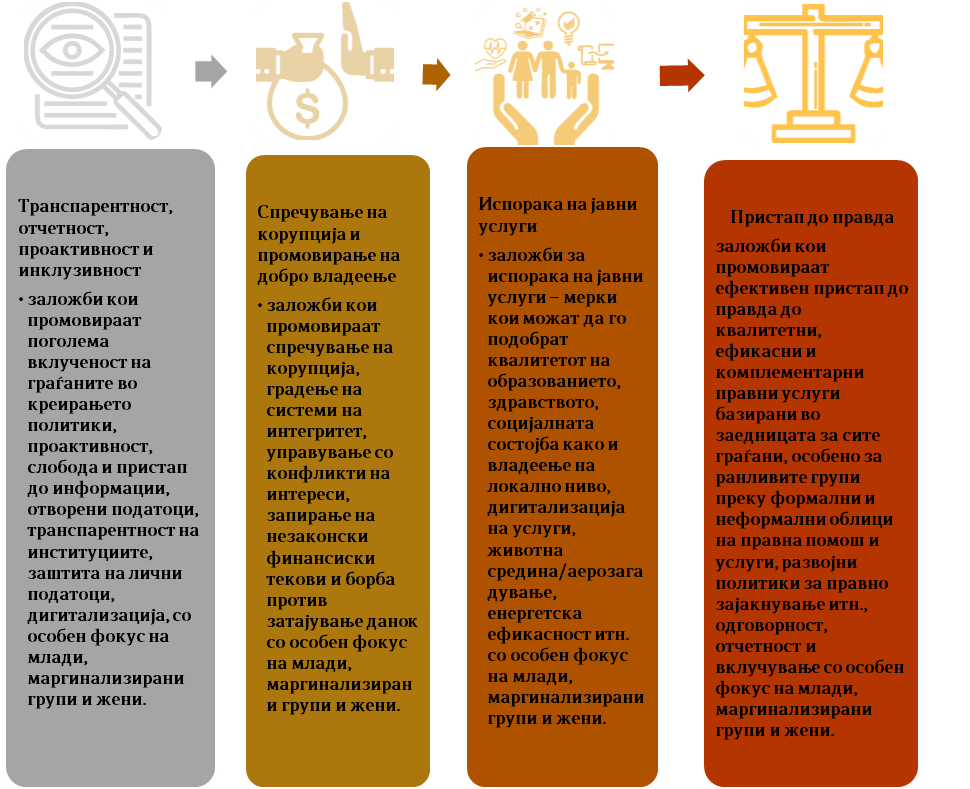 Во рамки на процесот на ко-креација, беа одржани 3 онлајн информативнo-едукативни средби, 12 он-лајн средби за идентификување на потреби и проблеми, анализа на активностите што моментално се преземаат за решавање на проблемите, вклучени институции, приоретизирање на мерките, работилници за идентификување и развој на заложби како и над 60 индивидуални состаноци за утврдување и усогласување на предлог заложбите, министерски состанокот за ОВП и две е-работилници на тема Транспарентност и отчетност во јавниот сектор и Управување темелено на интересите и потребите на граѓаните, кои обезбедија  финализирање на заложбите кои се дел од новиот акциски план. Временска рамка за ко-креирање на НАП 5Во време на пандемијата на КОВИД-19, комуникацијата  и процесот на ко-креирање се одвиваше онлајн, преку навремено информирање за сите тековни процеси, онлајн настани, повици и можности за вклучување поврзани со ОВП во земјата преку порталот за ПОВ и Мрежата за ОВП.2.2 Спроведување на НАП52.2.1 Организација на процесот на спроведувањеСо цел соодветна соработка и ко-имплементација на НАП 5 од страна на министерот за информатичко општество и администрација беше донесено Решение за формирање работна група со сите чинители за спроведување на Националниот Акциски план за Партнерство за отворена власт 2021-2023 година. Притоа секоја работна подгрупа за поединечен приоритет е сочинета од координатор и членови од владини и невладини организации. Работната група како и работните подгрупи одржуваат состаноци, со динамика што заеднички ја утврдуваат со националниот координатор и/или координаторот на заложбата, најмалку на три месеци.Секоја работна подгрупа редовно на квартално ниво врши ажурирање на статусот на реализација на достигнувањата и изготвува придонеси за спроведување на достигнувањата од односниот приоритет од Националниот Акциски план за Партнерство за отворена власт 2021-2023 година. Ажурирање на статусот на реализација на достигнувањата се врши преку алатката за следење на НАП 5, достапна на порталот за Партнерството за отворена власт  (www.ovp.gov.mk) која обезбедува транспарентен и навремен увид на статусот на реализација преку наративен, табеларен и графички приказ на прогресот на реализација на заложбите и достигнувањата.Советот за координација и следење на процесот на Партнерството за отворена власт и Националниот Акциски план за Партнерството за отворена власт 2021-2023 година, формиран со решение на министерот за информатичко општество и администрација со број 15-4588/1 од 23.11.2021 година (во натамошниот текст: Совет за ПОВ) ја надополнува структурата за координација, следење и спроведување на процесот на Партнерство за отворена власт во Република Северна Македонија.Советот за ПОВ е составен од 16 членови од кои осум ги претставуваат Владата, Собранието и Врховниот суд на Република Северна Македонија и еднаков  број претставници од граѓанските организации номинирани преку Мрежата за ПОВ. Советот има клучна советодавна и одлучувачка улога во сите фази на процесот на ПОВ низ циклусот на планирање, во развојот на АП и во спроведувањето, следењето и известувањето за АП.Во рамки на редовните активности во процесот на координација и имплементација на иницијативата за ПОВ, во изминатиот период се реализирани поголем број на активности:-	Конференција на високо ниво за промоција на петтиот Национален акциски план за Партнерство за отворена власт 2021-2023;-	три седници на Советот за координација и следење на процесот на Партнерство за отворена власт 2021-2023;-	шест поединечни работни средби со Работната група со сите чинители за спроведување на Националниот Акциски план за Партнерство за отворена власт 2021-2023 година и-	Работилница за градење капацитети на новите членови и заменици на членови на Советот за координација и следење на процесот на Партнерството за отворена власт 2021-2023.2.2.2  Статус на реализацијаЗа следење на статусот на реализација на Националниот Акциски план за Партнерство за отворена власт 2021-2023 година и за подготовка на Извештајот за само-оценка на НАП 5 за 2021 година, Министерството за информатичко општество и администрација ги користи податоците внесени од страна на работните подгрупи на порталот за ПОВ и дополнителни податоци добиени од координаторите на заложбите по пат на електронска пошта. Како додадена вредност во процесот на оценка на спроведувањето на НАП5 и подготовката на Извештајот може да се нотираат активностите за независно мерење на нивото на имплементација на сите заложби во рамки на проектот „Поддршка на процесот за спроведување и следење на Националниот акциски план за Партнерство за отворена власт 2021-2023” кои беа спроведени во втората половина од 2022 година .Врз основа на редовното ажурирање на статусот на реализација на достигнувањата од НАП 5, достапен во реално време на порталот за Партнерството за отворена власт  (www.ovp.gov.mk), во извештајниот период октомври 2021-октомври 2022 може да се констатира дека од вкупно 23 заложби од акцискиот план, 2 заложби се со статус завршени, 7 имаат значително ниво на реализација, 8 се на ограничено ниво а за 6 заложби се очекува нивно отпочнување согласно утврдената временска рамка.Извештајот за самооценка дава преглед на начинот на развој на акцискиот план, статус на реализација, преглед на постигнувањата за секоја од приоритетните области од тековниот НАП 5 како и препораки за подобрување на имплементацијата на заложбите.  Детален преглед е даден во прилог 1 на овој извештај.3. Согледувања и препоракиТемелено на показателите, информациите обезбедени од страна на работните подгрупи, независното мерење во рамки на проектот „Поддршка на процесот за спроведување и следење на Националниот акциски план за Партнерство за отворена власт 2021-2023” и и искуствата од реализацијата на заложбите може да се заклучи дека:- кај најголем дел од заложбите е забележано нивно отпочнување, значителен напредок или нивна целосна реализација; -постои мотивираност кај работните групи за навремена реализација; -онаму каде е забележано доцнење во реализација се должи на потребата од реализација на дополнителни (претходно не идентификувани) достигнувања кои најчесто се однесуваат на законодавна интервенција, вклучување на дополнителни институции и во одредени случаи промената на координатори и членови во работните групи.Во наредниот период е очекувано интензивирање на активностите за спроведување на заложбите, преку обезбедување на соодветни насоки од страна на Советот за ПОВ и Министерството за информатичко општество и администрација и редовни состаноци на работните подгрупи.                                                                                                                                                ПРИЛОГ 1Табела 1. Збирен приказ на ниво на реализација за секој поединечен приоритет од Акцискиот план 2021-2023 годинаТабела 2. Преглед  на напредокот и главните постигнати резултати за секој поединечен приоритет од Акцискиот план 2021-2023 година за кој е започната имплементацијатаПРИОРИТЕТ /ЗАЛОЖБАНИВО НА РЕАЛИЗАЦИЈАНИВО НА РЕАЛИЗАЦИЈАНИВО НА РЕАЛИЗАЦИЈАНИВО НА РЕАЛИЗАЦИЈАКРАЕН ДАТУМНЕЗАПОЧНАТAОГРАНИЧЕНAЗНАЧИТЕЛНAЗАВРШЕНA1. Транспарентност, отчетност, проактивност и инклузивност1.1 Јавно објавување на вистинските сопственици на фирмите што склучиле договори за јавни набавки31.08.20231.2 Проактивно објавување на информациите од јавен карактер на веб-страниците на институциите31.08.20231.3 Објавување на основните информации за јавните набавки на интернет страниците на институциите31.08.20231.4 Унапредување на пристапот до информации и бројот на објавени отворени податоци во единиците на локалната самоуправа (ЕЛС)31.08.20221.5 Овозможување на бесплатен пристап до податоци за граѓанските организации31.05.20221.6 Фискална транспарентност и отчетност на локално ниво и подобрување на вклученоста на граѓаните преку иновативни механизми и алатки30.09.20232. Спречување на корупција и промовирање на добро владеење2.1 Јавните набавки како отворени податоци31.08.20232.2 Унапреден механизам за следење на имотната состојба на избраните и именуваните лица31.08.20232.3 Јавно објавување на предметите за изборот на избрани / именувани лица од Владата на РСМ како раководители на институции31.08.20233. Унапредување на испорака на јавни услуги3.1 Јавни услуги и политики темелени на граѓанските приоритети од областа на вработувањето30.09.20223.2 Јавни услуги и политики темелени на граѓанските приоритети од областа на превентивната здравствена заштита30.09.20233.3 Јавни услуги и политики темелени на граѓанските приоритети од областa на образованито30.09.20233.4 Јавни услуги и политики темелени на граѓанските приоритети од областа на обезбедувањето на локалните јавни услуги30.09.20233.5 Достапни е-услуги во руралните средини30.06.20233.6 Зголемување на пристапот до загарантираните облици на заштита на жртвите на трговија со луѓе30.06.20233.7 Унапредување на механизмите за заштита на жртвите на вознемирување на работно место30.06.20233.8 Овозможување на пристап до терапија и здравствени услуги на лица кои употребуваат дроги по издржување на казна затвор30.09.20234. Пристап до правда4.1 Унапредување на заштитата на сексуалните работници и лицата кои употребуваат дроги31.08.20234.2 Унапредување на пристап до правда на социјално загрозени и граѓани во социјален ризик31.08.20234.3 Пристап до правда за жени кои претрпеле семејно насилство31.08.20224.4 Правно зајакнување на граѓаните преку достапни информации и отворени институции31.08.20235. Животна средина и климатски промени5.1 Намалување на ефектите од климатските промени и заштита на животната средина од земјоделските активности31.03.20235.2 Пристап до информации за нивото на аерозагадување30.09.2023Транспарентност, отчетност, проактивност и инклузивностТранспарентност, отчетност, проактивност и инклузивностТранспарентност, отчетност, проактивност и инклузивностТранспарентност, отчетност, проактивност и инклузивностТранспарентност, отчетност, проактивност и инклузивностТранспарентност, отчетност, проактивност и инклузивностТранспарентност, отчетност, проактивност и инклузивностТранспарентност, отчетност, проактивност и инклузивност1.1 Јавно објавување на вистинските сопственици на фирмите што склучиле договори за јавни набавки1.1 Јавно објавување на вистинските сопственици на фирмите што склучиле договори за јавни набавки1.1 Јавно објавување на вистинските сопственици на фирмите што склучиле договори за јавни набавки1.1 Јавно објавување на вистинските сопственици на фирмите што склучиле договори за јавни набавки1.1 Јавно објавување на вистинските сопственици на фирмите што склучиле договори за јавни набавки1.1 Јавно објавување на вистинските сопственици на фирмите што склучиле договори за јавни набавки1.1 Јавно објавување на вистинските сопственици на фирмите што склучиле договори за јавни набавки1.1 Јавно објавување на вистинските сопственици на фирмите што склучиле договори за јавни набавкиПочетен и краен датум на обврската: 01.10.2021-31.08.2023Почетен и краен датум на обврската: 01.10.2021-31.08.2023Почетен и краен датум на обврската: 01.10.2021-31.08.2023Почетен и краен датум на обврската: 01.10.2021-31.08.2023Почетен и краен датум на обврската: 01.10.2021-31.08.2023Почетен и краен датум на обврската: 01.10.2021-31.08.2023Почетен и краен датум на обврската: 01.10.2021-31.08.2023Почетен и краен датум на обврската: 01.10.2021-31.08.2023Водечка институција за спроведувањеЦентрален регистар на Република Северна МакедонијаЦентрален регистар на Република Северна МакедонијаЦентрален регистар на Република Северна МакедонијаЦентрален регистар на Република Северна МакедонијаЦентрален регистар на Република Северна МакедонијаЦентрален регистар на Република Северна МакедонијаЦентрален регистар на Република Северна МакедонијаСтатус на реализација на заложбатанезапочнатонезапочнатоограниченоограниченозначителнозначителнозавршеноСтатус на реализација на заложбатаДостигнувањаКус опис на превземени активности и постигнати резултати по достигнувањеКус опис на превземени активности и постигнати резултати по достигнувањеКус опис на превземени активности и постигнати резултати по достигнувањеКус опис на превземени активности и постигнати резултати по достигнувањеКус опис на превземени активности и постигнати резултати по достигнувањеКус опис на превземени активности и постигнати резултати по достигнувањеКус опис на превземени активности и постигнати резултати по достигнување1.1.1 Договорен е критериумот за објавување на вистинските сопственици за договорите за јавни набавки, за начинот на спроведување на заложбата и за потребните законски и технички предуслови за тоаПостигнат договор за критериумот (вредносен праг) за кои договори ќе се објавуваат вистинските сопственици за договорите за јавни набавки. Ќе се објавуваат податоци за секој договор без разлика на вредноста.Постигнат договор за конкретното техничко решение за автоматско преземање на податоците за вистинските сопственици од Централниот регистар на ЕСЈН (делумно). Утврдени се техничките предуслови, односно утврден е начинот на објавување, конкретната веб локација на ЕСЈН, како и начинот размена (преку веб сервис) на податоците меѓу ЦР и БЈН. Техничкото решение (надградбите на ЕСЈН и системи во ЦР) ќе се конкретизираат, паралелно со утврдување на законските предуслови.Во процес е верификација на алтернативно решение со Агенцијата за заштита на лични податоци, бидејќи во постојната законска регулатива нема законски основ за објавување на податоците.Постигнат договор за критериумот (вредносен праг) за кои договори ќе се објавуваат вистинските сопственици за договорите за јавни набавки. Ќе се објавуваат податоци за секој договор без разлика на вредноста.Постигнат договор за конкретното техничко решение за автоматско преземање на податоците за вистинските сопственици од Централниот регистар на ЕСЈН (делумно). Утврдени се техничките предуслови, односно утврден е начинот на објавување, конкретната веб локација на ЕСЈН, како и начинот размена (преку веб сервис) на податоците меѓу ЦР и БЈН. Техничкото решение (надградбите на ЕСЈН и системи во ЦР) ќе се конкретизираат, паралелно со утврдување на законските предуслови.Во процес е верификација на алтернативно решение со Агенцијата за заштита на лични податоци, бидејќи во постојната законска регулатива нема законски основ за објавување на податоците.Постигнат договор за критериумот (вредносен праг) за кои договори ќе се објавуваат вистинските сопственици за договорите за јавни набавки. Ќе се објавуваат податоци за секој договор без разлика на вредноста.Постигнат договор за конкретното техничко решение за автоматско преземање на податоците за вистинските сопственици од Централниот регистар на ЕСЈН (делумно). Утврдени се техничките предуслови, односно утврден е начинот на објавување, конкретната веб локација на ЕСЈН, како и начинот размена (преку веб сервис) на податоците меѓу ЦР и БЈН. Техничкото решение (надградбите на ЕСЈН и системи во ЦР) ќе се конкретизираат, паралелно со утврдување на законските предуслови.Во процес е верификација на алтернативно решение со Агенцијата за заштита на лични податоци, бидејќи во постојната законска регулатива нема законски основ за објавување на податоците.Постигнат договор за критериумот (вредносен праг) за кои договори ќе се објавуваат вистинските сопственици за договорите за јавни набавки. Ќе се објавуваат податоци за секој договор без разлика на вредноста.Постигнат договор за конкретното техничко решение за автоматско преземање на податоците за вистинските сопственици од Централниот регистар на ЕСЈН (делумно). Утврдени се техничките предуслови, односно утврден е начинот на објавување, конкретната веб локација на ЕСЈН, како и начинот размена (преку веб сервис) на податоците меѓу ЦР и БЈН. Техничкото решение (надградбите на ЕСЈН и системи во ЦР) ќе се конкретизираат, паралелно со утврдување на законските предуслови.Во процес е верификација на алтернативно решение со Агенцијата за заштита на лични податоци, бидејќи во постојната законска регулатива нема законски основ за објавување на податоците.Постигнат договор за критериумот (вредносен праг) за кои договори ќе се објавуваат вистинските сопственици за договорите за јавни набавки. Ќе се објавуваат податоци за секој договор без разлика на вредноста.Постигнат договор за конкретното техничко решение за автоматско преземање на податоците за вистинските сопственици од Централниот регистар на ЕСЈН (делумно). Утврдени се техничките предуслови, односно утврден е начинот на објавување, конкретната веб локација на ЕСЈН, како и начинот размена (преку веб сервис) на податоците меѓу ЦР и БЈН. Техничкото решение (надградбите на ЕСЈН и системи во ЦР) ќе се конкретизираат, паралелно со утврдување на законските предуслови.Во процес е верификација на алтернативно решение со Агенцијата за заштита на лични податоци, бидејќи во постојната законска регулатива нема законски основ за објавување на податоците.Постигнат договор за критериумот (вредносен праг) за кои договори ќе се објавуваат вистинските сопственици за договорите за јавни набавки. Ќе се објавуваат податоци за секој договор без разлика на вредноста.Постигнат договор за конкретното техничко решение за автоматско преземање на податоците за вистинските сопственици од Централниот регистар на ЕСЈН (делумно). Утврдени се техничките предуслови, односно утврден е начинот на објавување, конкретната веб локација на ЕСЈН, како и начинот размена (преку веб сервис) на податоците меѓу ЦР и БЈН. Техничкото решение (надградбите на ЕСЈН и системи во ЦР) ќе се конкретизираат, паралелно со утврдување на законските предуслови.Во процес е верификација на алтернативно решение со Агенцијата за заштита на лични податоци, бидејќи во постојната законска регулатива нема законски основ за објавување на податоците.Постигнат договор за критериумот (вредносен праг) за кои договори ќе се објавуваат вистинските сопственици за договорите за јавни набавки. Ќе се објавуваат податоци за секој договор без разлика на вредноста.Постигнат договор за конкретното техничко решение за автоматско преземање на податоците за вистинските сопственици од Централниот регистар на ЕСЈН (делумно). Утврдени се техничките предуслови, односно утврден е начинот на објавување, конкретната веб локација на ЕСЈН, како и начинот размена (преку веб сервис) на податоците меѓу ЦР и БЈН. Техничкото решение (надградбите на ЕСЈН и системи во ЦР) ќе се конкретизираат, паралелно со утврдување на законските предуслови.Во процес е верификација на алтернативно решение со Агенцијата за заштита на лични податоци, бидејќи во постојната законска регулатива нема законски основ за објавување на податоците.1.1.2 Објавени се имињата на вистинските сопственици на субјектите кои се носители на договорите за јавни набавки 1.2 Проактивно објавување на информациите од јавен карактер на веб-страниците на институциите1.2 Проактивно објавување на информациите од јавен карактер на веб-страниците на институциите1.2 Проактивно објавување на информациите од јавен карактер на веб-страниците на институциите1.2 Проактивно објавување на информациите од јавен карактер на веб-страниците на институциите1.2 Проактивно објавување на информациите од јавен карактер на веб-страниците на институциите1.2 Проактивно објавување на информациите од јавен карактер на веб-страниците на институциите1.2 Проактивно објавување на информациите од јавен карактер на веб-страниците на институциите1.2 Проактивно објавување на информациите од јавен карактер на веб-страниците на институциитеПочетен и краен датум на обврската: 01.10.2021-31.08.2023Почетен и краен датум на обврската: 01.10.2021-31.08.2023Почетен и краен датум на обврската: 01.10.2021-31.08.2023Почетен и краен датум на обврската: 01.10.2021-31.08.2023Почетен и краен датум на обврската: 01.10.2021-31.08.2023Почетен и краен датум на обврската: 01.10.2021-31.08.2023Почетен и краен датум на обврската: 01.10.2021-31.08.2023Почетен и краен датум на обврската: 01.10.2021-31.08.2023Водечка институција за спроведувањеАгенција за заштита на правото на слободен пристап до информациите од јавен карактерАгенција за заштита на правото на слободен пристап до информациите од јавен карактерАгенција за заштита на правото на слободен пристап до информациите од јавен карактерАгенција за заштита на правото на слободен пристап до информациите од јавен карактерАгенција за заштита на правото на слободен пристап до информациите од јавен карактерАгенција за заштита на правото на слободен пристап до информациите од јавен карактерАгенција за заштита на правото на слободен пристап до информациите од јавен карактерСтатус на реализација на заложбатанезапочнатонезапочнатоограниченоограниченозначителнозначителнозавршеноСтатус на реализација на заложбатаДостигнувањаКус опис на превземени активности и постигнати резултати по достигнувањеКус опис на превземени активности и постигнати резултати по достигнувањеКус опис на превземени активности и постигнати резултати по достигнувањеКус опис на превземени активности и постигнати резултати по достигнувањеКус опис на превземени активности и постигнати резултати по достигнувањеКус опис на превземени активности и постигнати резултати по достигнувањеКус опис на превземени активности и постигнати резултати по достигнување1.2.1 Воведена обврска за секоја институција – имател на информации, задолжително да информира во својот годишен извештај што го доставува до АСПИ и за спроведување на членот 10 од Законот за слободен пристап кој предвидува обврска за имателите да ги објавуваат сите информации од своето работење на своите веб-страници. Од вкупно 1445 иматели регистрирани иматели на информации од јавен карактер до кои беше доставен образец за Годишен извештај за 2021 година, во кој имателите требаа да ги достават линковите согласно членот 10, односно 22-те категории, 322 или 22,28% од имателите ја исполнуваат својата проактивна транспарентност, 934 или 64,63% не се активно транспарентни, додека 78 или 5,39 % се делумно транспарентниГодишен извештај до Агенцијата доставија 1334, односно 92,32% иматели, а 111 или 7,68% не ја исполнија законската обврска.Од вкупно 1445 иматели регистрирани иматели на информации од јавен карактер до кои беше доставен образец за Годишен извештај за 2021 година, во кој имателите требаа да ги достават линковите согласно членот 10, односно 22-те категории, 322 или 22,28% од имателите ја исполнуваат својата проактивна транспарентност, 934 или 64,63% не се активно транспарентни, додека 78 или 5,39 % се делумно транспарентниГодишен извештај до Агенцијата доставија 1334, односно 92,32% иматели, а 111 или 7,68% не ја исполнија законската обврска.Од вкупно 1445 иматели регистрирани иматели на информации од јавен карактер до кои беше доставен образец за Годишен извештај за 2021 година, во кој имателите требаа да ги достават линковите согласно членот 10, односно 22-те категории, 322 или 22,28% од имателите ја исполнуваат својата проактивна транспарентност, 934 или 64,63% не се активно транспарентни, додека 78 или 5,39 % се делумно транспарентниГодишен извештај до Агенцијата доставија 1334, односно 92,32% иматели, а 111 или 7,68% не ја исполнија законската обврска.Од вкупно 1445 иматели регистрирани иматели на информации од јавен карактер до кои беше доставен образец за Годишен извештај за 2021 година, во кој имателите требаа да ги достават линковите согласно членот 10, односно 22-те категории, 322 или 22,28% од имателите ја исполнуваат својата проактивна транспарентност, 934 или 64,63% не се активно транспарентни, додека 78 или 5,39 % се делумно транспарентниГодишен извештај до Агенцијата доставија 1334, односно 92,32% иматели, а 111 или 7,68% не ја исполнија законската обврска.Од вкупно 1445 иматели регистрирани иматели на информации од јавен карактер до кои беше доставен образец за Годишен извештај за 2021 година, во кој имателите требаа да ги достават линковите согласно членот 10, односно 22-те категории, 322 или 22,28% од имателите ја исполнуваат својата проактивна транспарентност, 934 или 64,63% не се активно транспарентни, додека 78 или 5,39 % се делумно транспарентниГодишен извештај до Агенцијата доставија 1334, односно 92,32% иматели, а 111 или 7,68% не ја исполнија законската обврска.Од вкупно 1445 иматели регистрирани иматели на информации од јавен карактер до кои беше доставен образец за Годишен извештај за 2021 година, во кој имателите требаа да ги достават линковите согласно членот 10, односно 22-те категории, 322 или 22,28% од имателите ја исполнуваат својата проактивна транспарентност, 934 или 64,63% не се активно транспарентни, додека 78 или 5,39 % се делумно транспарентниГодишен извештај до Агенцијата доставија 1334, односно 92,32% иматели, а 111 или 7,68% не ја исполнија законската обврска.Од вкупно 1445 иматели регистрирани иматели на информации од јавен карактер до кои беше доставен образец за Годишен извештај за 2021 година, во кој имателите требаа да ги достават линковите согласно членот 10, односно 22-те категории, 322 или 22,28% од имателите ја исполнуваат својата проактивна транспарентност, 934 или 64,63% не се активно транспарентни, додека 78 или 5,39 % се делумно транспарентниГодишен извештај до Агенцијата доставија 1334, односно 92,32% иматели, а 111 или 7,68% не ја исполнија законската обврска.1.2.2 Воведена обврска за АСПИ за објавување збирна информација во својот годишен извештај и за спроведувањето на членот 10 од Законот за слободен пристап, а врз основа на добиените извештаи од имателите на информации. Од страна на државните институции, обврската ја исполнија 91 имател, 44 не доставија известување за нивната проактивност, 5 делумно се транспарентни, додека за 6 иматели нема податок од причини што имателите не доставија извештај за нивната имплементација на законската обврска.Од здравствените институции 5 иматели доставија извештај за оваа обврска, 5 иматели делумно се транспарентни, а 92 иматели не доставија линкови за да се мониторира нивната транспарентност. 8 иматели не доставија извештаи до Агенцијата во законскиот рок.Кај јавните претпријатија проактивна транспарентност прикажаа 52 иматела, 17 се делумно транспарентни, а 233 иматели не ја испочитуваа оваа обврска во своите извештаи. 23 иматели не доставија годишни извештаи.Од образовните институции 441 иматели не се проактивно транспарентни, делумно се 33 иматели, а само 67 известуваат за својата транспарентност кон барателите на информации. Службените лица кај 38 иматели не доставија извештаи за имплементација на Законот.Службените лица кај 52 единици на локалната самоуправа и Центрите за развој на планските региони известуваат за својата проактивна транспарентност, додека 30 иматели не доставија линкови за почитување на членот 10. Делумно транспарентни се 5 иматели, додека 1 имател не достави извештај.За проактивна транспарентност известуваат само 5 политички партии, 5 се делумно, додека 29 не известија за имплементација на членот 10 од Законот.  Извештај за својата работа по однос на слободниот пристап не доставија 18 иматели.Службените лица кај 24 иматели од правните и физички лица кои вршат јавни овластувања и дејност од јавен интерес известуваат за својата транспарентност, 6 се делумно отчетни, додека 29 не известија за нивната проактивност во работата. 14 иматели не доставија Годишни извештаи.Судската власт е проактивна кај 26 иматели, 2 иматели се делумно транспарентни, а 36 не прикажуваат податоци за проактивното објавување на информации од јавен карактер. Агенцијата за 3 иматели не може да ја прикаже транспарентноста од причини што истите не доставија извештај во законски предвидениот рок.Од страна на државните институции, обврската ја исполнија 91 имател, 44 не доставија известување за нивната проактивност, 5 делумно се транспарентни, додека за 6 иматели нема податок од причини што имателите не доставија извештај за нивната имплементација на законската обврска.Од здравствените институции 5 иматели доставија извештај за оваа обврска, 5 иматели делумно се транспарентни, а 92 иматели не доставија линкови за да се мониторира нивната транспарентност. 8 иматели не доставија извештаи до Агенцијата во законскиот рок.Кај јавните претпријатија проактивна транспарентност прикажаа 52 иматела, 17 се делумно транспарентни, а 233 иматели не ја испочитуваа оваа обврска во своите извештаи. 23 иматели не доставија годишни извештаи.Од образовните институции 441 иматели не се проактивно транспарентни, делумно се 33 иматели, а само 67 известуваат за својата транспарентност кон барателите на информации. Службените лица кај 38 иматели не доставија извештаи за имплементација на Законот.Службените лица кај 52 единици на локалната самоуправа и Центрите за развој на планските региони известуваат за својата проактивна транспарентност, додека 30 иматели не доставија линкови за почитување на членот 10. Делумно транспарентни се 5 иматели, додека 1 имател не достави извештај.За проактивна транспарентност известуваат само 5 политички партии, 5 се делумно, додека 29 не известија за имплементација на членот 10 од Законот.  Извештај за својата работа по однос на слободниот пристап не доставија 18 иматели.Службените лица кај 24 иматели од правните и физички лица кои вршат јавни овластувања и дејност од јавен интерес известуваат за својата транспарентност, 6 се делумно отчетни, додека 29 не известија за нивната проактивност во работата. 14 иматели не доставија Годишни извештаи.Судската власт е проактивна кај 26 иматели, 2 иматели се делумно транспарентни, а 36 не прикажуваат податоци за проактивното објавување на информации од јавен карактер. Агенцијата за 3 иматели не може да ја прикаже транспарентноста од причини што истите не доставија извештај во законски предвидениот рок.Од страна на државните институции, обврската ја исполнија 91 имател, 44 не доставија известување за нивната проактивност, 5 делумно се транспарентни, додека за 6 иматели нема податок од причини што имателите не доставија извештај за нивната имплементација на законската обврска.Од здравствените институции 5 иматели доставија извештај за оваа обврска, 5 иматели делумно се транспарентни, а 92 иматели не доставија линкови за да се мониторира нивната транспарентност. 8 иматели не доставија извештаи до Агенцијата во законскиот рок.Кај јавните претпријатија проактивна транспарентност прикажаа 52 иматела, 17 се делумно транспарентни, а 233 иматели не ја испочитуваа оваа обврска во своите извештаи. 23 иматели не доставија годишни извештаи.Од образовните институции 441 иматели не се проактивно транспарентни, делумно се 33 иматели, а само 67 известуваат за својата транспарентност кон барателите на информации. Службените лица кај 38 иматели не доставија извештаи за имплементација на Законот.Службените лица кај 52 единици на локалната самоуправа и Центрите за развој на планските региони известуваат за својата проактивна транспарентност, додека 30 иматели не доставија линкови за почитување на членот 10. Делумно транспарентни се 5 иматели, додека 1 имател не достави извештај.За проактивна транспарентност известуваат само 5 политички партии, 5 се делумно, додека 29 не известија за имплементација на членот 10 од Законот.  Извештај за својата работа по однос на слободниот пристап не доставија 18 иматели.Службените лица кај 24 иматели од правните и физички лица кои вршат јавни овластувања и дејност од јавен интерес известуваат за својата транспарентност, 6 се делумно отчетни, додека 29 не известија за нивната проактивност во работата. 14 иматели не доставија Годишни извештаи.Судската власт е проактивна кај 26 иматели, 2 иматели се делумно транспарентни, а 36 не прикажуваат податоци за проактивното објавување на информации од јавен карактер. Агенцијата за 3 иматели не може да ја прикаже транспарентноста од причини што истите не доставија извештај во законски предвидениот рок.Од страна на државните институции, обврската ја исполнија 91 имател, 44 не доставија известување за нивната проактивност, 5 делумно се транспарентни, додека за 6 иматели нема податок од причини што имателите не доставија извештај за нивната имплементација на законската обврска.Од здравствените институции 5 иматели доставија извештај за оваа обврска, 5 иматели делумно се транспарентни, а 92 иматели не доставија линкови за да се мониторира нивната транспарентност. 8 иматели не доставија извештаи до Агенцијата во законскиот рок.Кај јавните претпријатија проактивна транспарентност прикажаа 52 иматела, 17 се делумно транспарентни, а 233 иматели не ја испочитуваа оваа обврска во своите извештаи. 23 иматели не доставија годишни извештаи.Од образовните институции 441 иматели не се проактивно транспарентни, делумно се 33 иматели, а само 67 известуваат за својата транспарентност кон барателите на информации. Службените лица кај 38 иматели не доставија извештаи за имплементација на Законот.Службените лица кај 52 единици на локалната самоуправа и Центрите за развој на планските региони известуваат за својата проактивна транспарентност, додека 30 иматели не доставија линкови за почитување на членот 10. Делумно транспарентни се 5 иматели, додека 1 имател не достави извештај.За проактивна транспарентност известуваат само 5 политички партии, 5 се делумно, додека 29 не известија за имплементација на членот 10 од Законот.  Извештај за својата работа по однос на слободниот пристап не доставија 18 иматели.Службените лица кај 24 иматели од правните и физички лица кои вршат јавни овластувања и дејност од јавен интерес известуваат за својата транспарентност, 6 се делумно отчетни, додека 29 не известија за нивната проактивност во работата. 14 иматели не доставија Годишни извештаи.Судската власт е проактивна кај 26 иматели, 2 иматели се делумно транспарентни, а 36 не прикажуваат податоци за проактивното објавување на информации од јавен карактер. Агенцијата за 3 иматели не може да ја прикаже транспарентноста од причини што истите не доставија извештај во законски предвидениот рок.Од страна на државните институции, обврската ја исполнија 91 имател, 44 не доставија известување за нивната проактивност, 5 делумно се транспарентни, додека за 6 иматели нема податок од причини што имателите не доставија извештај за нивната имплементација на законската обврска.Од здравствените институции 5 иматели доставија извештај за оваа обврска, 5 иматели делумно се транспарентни, а 92 иматели не доставија линкови за да се мониторира нивната транспарентност. 8 иматели не доставија извештаи до Агенцијата во законскиот рок.Кај јавните претпријатија проактивна транспарентност прикажаа 52 иматела, 17 се делумно транспарентни, а 233 иматели не ја испочитуваа оваа обврска во своите извештаи. 23 иматели не доставија годишни извештаи.Од образовните институции 441 иматели не се проактивно транспарентни, делумно се 33 иматели, а само 67 известуваат за својата транспарентност кон барателите на информации. Службените лица кај 38 иматели не доставија извештаи за имплементација на Законот.Службените лица кај 52 единици на локалната самоуправа и Центрите за развој на планските региони известуваат за својата проактивна транспарентност, додека 30 иматели не доставија линкови за почитување на членот 10. Делумно транспарентни се 5 иматели, додека 1 имател не достави извештај.За проактивна транспарентност известуваат само 5 политички партии, 5 се делумно, додека 29 не известија за имплементација на членот 10 од Законот.  Извештај за својата работа по однос на слободниот пристап не доставија 18 иматели.Службените лица кај 24 иматели од правните и физички лица кои вршат јавни овластувања и дејност од јавен интерес известуваат за својата транспарентност, 6 се делумно отчетни, додека 29 не известија за нивната проактивност во работата. 14 иматели не доставија Годишни извештаи.Судската власт е проактивна кај 26 иматели, 2 иматели се делумно транспарентни, а 36 не прикажуваат податоци за проактивното објавување на информации од јавен карактер. Агенцијата за 3 иматели не може да ја прикаже транспарентноста од причини што истите не доставија извештај во законски предвидениот рок.Од страна на државните институции, обврската ја исполнија 91 имател, 44 не доставија известување за нивната проактивност, 5 делумно се транспарентни, додека за 6 иматели нема податок од причини што имателите не доставија извештај за нивната имплементација на законската обврска.Од здравствените институции 5 иматели доставија извештај за оваа обврска, 5 иматели делумно се транспарентни, а 92 иматели не доставија линкови за да се мониторира нивната транспарентност. 8 иматели не доставија извештаи до Агенцијата во законскиот рок.Кај јавните претпријатија проактивна транспарентност прикажаа 52 иматела, 17 се делумно транспарентни, а 233 иматели не ја испочитуваа оваа обврска во своите извештаи. 23 иматели не доставија годишни извештаи.Од образовните институции 441 иматели не се проактивно транспарентни, делумно се 33 иматели, а само 67 известуваат за својата транспарентност кон барателите на информации. Службените лица кај 38 иматели не доставија извештаи за имплементација на Законот.Службените лица кај 52 единици на локалната самоуправа и Центрите за развој на планските региони известуваат за својата проактивна транспарентност, додека 30 иматели не доставија линкови за почитување на членот 10. Делумно транспарентни се 5 иматели, додека 1 имател не достави извештај.За проактивна транспарентност известуваат само 5 политички партии, 5 се делумно, додека 29 не известија за имплементација на членот 10 од Законот.  Извештај за својата работа по однос на слободниот пристап не доставија 18 иматели.Службените лица кај 24 иматели од правните и физички лица кои вршат јавни овластувања и дејност од јавен интерес известуваат за својата транспарентност, 6 се делумно отчетни, додека 29 не известија за нивната проактивност во работата. 14 иматели не доставија Годишни извештаи.Судската власт е проактивна кај 26 иматели, 2 иматели се делумно транспарентни, а 36 не прикажуваат податоци за проактивното објавување на информации од јавен карактер. Агенцијата за 3 иматели не може да ја прикаже транспарентноста од причини што истите не доставија извештај во законски предвидениот рок.Од страна на државните институции, обврската ја исполнија 91 имател, 44 не доставија известување за нивната проактивност, 5 делумно се транспарентни, додека за 6 иматели нема податок од причини што имателите не доставија извештај за нивната имплементација на законската обврска.Од здравствените институции 5 иматели доставија извештај за оваа обврска, 5 иматели делумно се транспарентни, а 92 иматели не доставија линкови за да се мониторира нивната транспарентност. 8 иматели не доставија извештаи до Агенцијата во законскиот рок.Кај јавните претпријатија проактивна транспарентност прикажаа 52 иматела, 17 се делумно транспарентни, а 233 иматели не ја испочитуваа оваа обврска во своите извештаи. 23 иматели не доставија годишни извештаи.Од образовните институции 441 иматели не се проактивно транспарентни, делумно се 33 иматели, а само 67 известуваат за својата транспарентност кон барателите на информации. Службените лица кај 38 иматели не доставија извештаи за имплементација на Законот.Службените лица кај 52 единици на локалната самоуправа и Центрите за развој на планските региони известуваат за својата проактивна транспарентност, додека 30 иматели не доставија линкови за почитување на членот 10. Делумно транспарентни се 5 иматели, додека 1 имател не достави извештај.За проактивна транспарентност известуваат само 5 политички партии, 5 се делумно, додека 29 не известија за имплементација на членот 10 од Законот.  Извештај за својата работа по однос на слободниот пристап не доставија 18 иматели.Службените лица кај 24 иматели од правните и физички лица кои вршат јавни овластувања и дејност од јавен интерес известуваат за својата транспарентност, 6 се делумно отчетни, додека 29 не известија за нивната проактивност во работата. 14 иматели не доставија Годишни извештаи.Судската власт е проактивна кај 26 иматели, 2 иматели се делумно транспарентни, а 36 не прикажуваат податоци за проактивното објавување на информации од јавен карактер. Агенцијата за 3 иматели не може да ја прикаже транспарентноста од причини што истите не доставија извештај во законски предвидениот рок.1.3 Објавување на основните информации за јавните набавки на интернет страниците на институциите1.3 Објавување на основните информации за јавните набавки на интернет страниците на институциите1.3 Објавување на основните информации за јавните набавки на интернет страниците на институциите1.3 Објавување на основните информации за јавните набавки на интернет страниците на институциите1.3 Објавување на основните информации за јавните набавки на интернет страниците на институциите1.3 Објавување на основните информации за јавните набавки на интернет страниците на институциите1.3 Објавување на основните информации за јавните набавки на интернет страниците на институциите1.3 Објавување на основните информации за јавните набавки на интернет страниците на институциитеПочетен и краен датум на обврската: 01.10.2021-31.08.2023Почетен и краен датум на обврската: 01.10.2021-31.08.2023Почетен и краен датум на обврската: 01.10.2021-31.08.2023Почетен и краен датум на обврската: 01.10.2021-31.08.2023Почетен и краен датум на обврската: 01.10.2021-31.08.2023Почетен и краен датум на обврската: 01.10.2021-31.08.2023Почетен и краен датум на обврската: 01.10.2021-31.08.2023Почетен и краен датум на обврската: 01.10.2021-31.08.2023Водечка институција за спроведувањеГенерален Секретаријат на Влада на Република Северна МакедонијаГенерален Секретаријат на Влада на Република Северна МакедонијаГенерален Секретаријат на Влада на Република Северна МакедонијаГенерален Секретаријат на Влада на Република Северна МакедонијаГенерален Секретаријат на Влада на Република Северна МакедонијаГенерален Секретаријат на Влада на Република Северна МакедонијаГенерален Секретаријат на Влада на Република Северна МакедонијаСтатус на реализација на заложбатанезапочнатонезапочнатоограниченоограниченозначителнозначителнозавршеноСтатус на реализација на заложбатаДостигнувањаКус опис на превземени активности и постигнати резултати по достигнувањеКус опис на превземени активности и постигнати резултати по достигнувањеКус опис на превземени активности и постигнати резултати по достигнувањеКус опис на превземени активности и постигнати резултати по достигнувањеКус опис на превземени активности и постигнати резултати по достигнувањеКус опис на превземени активности и постигнати резултати по достигнувањеКус опис на превземени активности и постигнати резултати по достигнување1.3.1 Креиран посебен дел (таб) за „јавни набавки“ на веб-страниците на институциите (договорните органи)Во насока на исполнување на оваа заложба, Владата на РСМ на Четириесеттата седница одржана на 19.04.2022 година,  ги задолжи сите буџетски корисници и им укажа на јавните претпријатија основани од државата, и на акционерските друштва во државна сопственост, а им препорача на единиците на локалната самоуправа , да креираат посебен дел (таб) на своите веб страници за „ јавни набавки” и да ги објават документите наведени во заложбата.Во насока на исполнување на оваа заложба, Владата на РСМ на Четириесеттата седница одржана на 19.04.2022 година,  ги задолжи сите буџетски корисници и им укажа на јавните претпријатија основани од државата, и на акционерските друштва во државна сопственост, а им препорача на единиците на локалната самоуправа , да креираат посебен дел (таб) на своите веб страници за „ јавни набавки” и да ги објават документите наведени во заложбата.Во насока на исполнување на оваа заложба, Владата на РСМ на Четириесеттата седница одржана на 19.04.2022 година,  ги задолжи сите буџетски корисници и им укажа на јавните претпријатија основани од државата, и на акционерските друштва во државна сопственост, а им препорача на единиците на локалната самоуправа , да креираат посебен дел (таб) на своите веб страници за „ јавни набавки” и да ги објават документите наведени во заложбата.Во насока на исполнување на оваа заложба, Владата на РСМ на Четириесеттата седница одржана на 19.04.2022 година,  ги задолжи сите буџетски корисници и им укажа на јавните претпријатија основани од државата, и на акционерските друштва во државна сопственост, а им препорача на единиците на локалната самоуправа , да креираат посебен дел (таб) на своите веб страници за „ јавни набавки” и да ги објават документите наведени во заложбата.Во насока на исполнување на оваа заложба, Владата на РСМ на Четириесеттата седница одржана на 19.04.2022 година,  ги задолжи сите буџетски корисници и им укажа на јавните претпријатија основани од државата, и на акционерските друштва во државна сопственост, а им препорача на единиците на локалната самоуправа , да креираат посебен дел (таб) на своите веб страници за „ јавни набавки” и да ги објават документите наведени во заложбата.Во насока на исполнување на оваа заложба, Владата на РСМ на Четириесеттата седница одржана на 19.04.2022 година,  ги задолжи сите буџетски корисници и им укажа на јавните претпријатија основани од државата, и на акционерските друштва во државна сопственост, а им препорача на единиците на локалната самоуправа , да креираат посебен дел (таб) на своите веб страници за „ јавни набавки” и да ги објават документите наведени во заложбата.Во насока на исполнување на оваа заложба, Владата на РСМ на Четириесеттата седница одржана на 19.04.2022 година,  ги задолжи сите буџетски корисници и им укажа на јавните претпријатија основани од државата, и на акционерските друштва во државна сопственост, а им препорача на единиците на локалната самоуправа , да креираат посебен дел (таб) на своите веб страници за „ јавни набавки” и да ги објават документите наведени во заложбата.1.3.2 Се објавуваат на веб-страницата на секоја институција (во делот за „јавни набавки“) следниве информации и документи: - годишен план за јавни набавки (со сите измени и дополнувања); - огласи за јавни набавки (линкови од објавите од ЕСЈН); - известувања за склучени договори (линк од објавите од ЕСЈН); - склучените договори за јавни набавки и - известувања за реализирани договори (линкови од објавите од ЕСЈН).Од извршениот мониторинг до сега ваков таб креирале 120 институции. Процесот е тековен и ќе продолжи во континуитет.Од извршениот мониторинг до сега ваков таб креирале 120 институции. Процесот е тековен и ќе продолжи во континуитет.Од извршениот мониторинг до сега ваков таб креирале 120 институции. Процесот е тековен и ќе продолжи во континуитет.Од извршениот мониторинг до сега ваков таб креирале 120 институции. Процесот е тековен и ќе продолжи во континуитет.Од извршениот мониторинг до сега ваков таб креирале 120 институции. Процесот е тековен и ќе продолжи во континуитет.Од извршениот мониторинг до сега ваков таб креирале 120 институции. Процесот е тековен и ќе продолжи во континуитет.Од извршениот мониторинг до сега ваков таб креирале 120 институции. Процесот е тековен и ќе продолжи во континуитет.1.4 Унапредување на пристапот до информации и бројот на објавени отворени податоци во единиците на локалната самоуправа (ЕЛС)1.4 Унапредување на пристапот до информации и бројот на објавени отворени податоци во единиците на локалната самоуправа (ЕЛС)1.4 Унапредување на пристапот до информации и бројот на објавени отворени податоци во единиците на локалната самоуправа (ЕЛС)1.4 Унапредување на пристапот до информации и бројот на објавени отворени податоци во единиците на локалната самоуправа (ЕЛС)1.4 Унапредување на пристапот до информации и бројот на објавени отворени податоци во единиците на локалната самоуправа (ЕЛС)1.4 Унапредување на пристапот до информации и бројот на објавени отворени податоци во единиците на локалната самоуправа (ЕЛС)1.4 Унапредување на пристапот до информации и бројот на објавени отворени податоци во единиците на локалната самоуправа (ЕЛС)1.4 Унапредување на пристапот до информации и бројот на објавени отворени податоци во единиците на локалната самоуправа (ЕЛС)Почетен и краен датум на обврската: 01.10.2021-31.08.2022Почетен и краен датум на обврската: 01.10.2021-31.08.2022Почетен и краен датум на обврската: 01.10.2021-31.08.2022Почетен и краен датум на обврската: 01.10.2021-31.08.2022Почетен и краен датум на обврската: 01.10.2021-31.08.2022Почетен и краен датум на обврската: 01.10.2021-31.08.2022Почетен и краен датум на обврската: 01.10.2021-31.08.2022Почетен и краен датум на обврската: 01.10.2021-31.08.2022Водечка институција за спроведувањеМинистерство за локална самоуправаМинистерство за локална самоуправаМинистерство за локална самоуправаМинистерство за локална самоуправаМинистерство за локална самоуправаМинистерство за локална самоуправаМинистерство за локална самоуправаСтатус на реализација на заложбатанезапочнатонезапочнатоограниченоограниченозначителнозначителнозавршеноСтатус на реализација на заложбатаДостигнувањаКус опис на превземени активности и постигнати резултати по достигнувањеКус опис на превземени активности и постигнати резултати по достигнувањеКус опис на превземени активности и постигнати резултати по достигнувањеКус опис на превземени активности и постигнати резултати по достигнувањеКус опис на превземени активности и постигнати резултати по достигнувањеКус опис на превземени активности и постигнати резултати по достигнувањеКус опис на превземени активности и постигнати резултати по достигнување1.4.1 Единиците на локалната самоуправа учествуваат во спроведувањето на мерење на отвореноста на единиците на локалната самоуправа во Република Северна Македонија преку Индексот на отвореностСпроведено истражување и објавен извештај од истражувањето за 2021 година (да) линк Спроведено истражување и објавен извештај од истражувањето за 2022 година (да) линкИндикаторите се остварениСпроведено истражување и објавен извештај од истражувањето за 2021 година (да) линк Спроведено истражување и објавен извештај од истражувањето за 2022 година (да) линкИндикаторите се остварениСпроведено истражување и објавен извештај од истражувањето за 2021 година (да) линк Спроведено истражување и објавен извештај од истражувањето за 2022 година (да) линкИндикаторите се остварениСпроведено истражување и објавен извештај од истражувањето за 2021 година (да) линк Спроведено истражување и објавен извештај од истражувањето за 2022 година (да) линкИндикаторите се остварениСпроведено истражување и објавен извештај од истражувањето за 2021 година (да) линк Спроведено истражување и објавен извештај од истражувањето за 2022 година (да) линкИндикаторите се остварениСпроведено истражување и објавен извештај од истражувањето за 2021 година (да) линк Спроведено истражување и објавен извештај од истражувањето за 2022 година (да) линкИндикаторите се остварениСпроведено истражување и објавен извештај од истражувањето за 2021 година (да) линк Спроведено истражување и објавен извештај од истражувањето за 2022 година (да) линкИндикаторите се остварени1.4.2 Унапредени знаења за транспарентност и отворени податоци преку одржување на обуки со претставници на општинитеБрој на одржани обуки за претставници на општините (две обуки) прва обука линк и втора обука линк)Број на претставници на општините кои учествуваат на обуките (61 претставник)Индикаторите се остварени Број на одржани обуки за претставници на општините (две обуки) прва обука линк и втора обука линк)Број на претставници на општините кои учествуваат на обуките (61 претставник)Индикаторите се остварени Број на одржани обуки за претставници на општините (две обуки) прва обука линк и втора обука линк)Број на претставници на општините кои учествуваат на обуките (61 претставник)Индикаторите се остварени Број на одржани обуки за претставници на општините (две обуки) прва обука линк и втора обука линк)Број на претставници на општините кои учествуваат на обуките (61 претставник)Индикаторите се остварени Број на одржани обуки за претставници на општините (две обуки) прва обука линк и втора обука линк)Број на претставници на општините кои учествуваат на обуките (61 претставник)Индикаторите се остварени Број на одржани обуки за претставници на општините (две обуки) прва обука линк и втора обука линк)Број на претставници на општините кои учествуваат на обуките (61 претставник)Индикаторите се остварени Број на одржани обуки за претставници на општините (две обуки) прва обука линк и втора обука линк)Број на претставници на општините кои учествуваат на обуките (61 претставник)Индикаторите се остварени 1.4.3 Обезбедување на директна поддршка на 30 ЕЛС (преку фасилитатори) за унапредување на нивната транспарентност и отвореностБрој на објавени податочни сетови во отворен формат од 30 ЕЛС (Таргет: 5 податочни сетови од секоја општина) – таргетот е надминат, објавени се по 6 податочни сетови од општина) – над 280 податочни сетови објавени од 50 општини https://data.gov.mk/organization/Индикаторите се остварениБрој на објавени податочни сетови во отворен формат од 30 ЕЛС (Таргет: 5 податочни сетови од секоја општина) – таргетот е надминат, објавени се по 6 податочни сетови од општина) – над 280 податочни сетови објавени од 50 општини https://data.gov.mk/organization/Индикаторите се остварениБрој на објавени податочни сетови во отворен формат од 30 ЕЛС (Таргет: 5 податочни сетови од секоја општина) – таргетот е надминат, објавени се по 6 податочни сетови од општина) – над 280 податочни сетови објавени од 50 општини https://data.gov.mk/organization/Индикаторите се остварениБрој на објавени податочни сетови во отворен формат од 30 ЕЛС (Таргет: 5 податочни сетови од секоја општина) – таргетот е надминат, објавени се по 6 податочни сетови од општина) – над 280 податочни сетови објавени од 50 општини https://data.gov.mk/organization/Индикаторите се остварениБрој на објавени податочни сетови во отворен формат од 30 ЕЛС (Таргет: 5 податочни сетови од секоја општина) – таргетот е надминат, објавени се по 6 податочни сетови од општина) – над 280 податочни сетови објавени од 50 општини https://data.gov.mk/organization/Индикаторите се остварениБрој на објавени податочни сетови во отворен формат од 30 ЕЛС (Таргет: 5 податочни сетови од секоја општина) – таргетот е надминат, објавени се по 6 податочни сетови од општина) – над 280 податочни сетови објавени од 50 општини https://data.gov.mk/organization/Индикаторите се остварениБрој на објавени податочни сетови во отворен формат од 30 ЕЛС (Таргет: 5 податочни сетови од секоја општина) – таргетот е надминат, објавени се по 6 податочни сетови од општина) – над 280 податочни сетови објавени од 50 општини https://data.gov.mk/organization/Индикаторите се остварени1.5 Овозможување на бесплатен пристап до податоци за граѓанските организации1.5 Овозможување на бесплатен пристап до податоци за граѓанските организации1.5 Овозможување на бесплатен пристап до податоци за граѓанските организации1.5 Овозможување на бесплатен пристап до податоци за граѓанските организации1.5 Овозможување на бесплатен пристап до податоци за граѓанските организации1.5 Овозможување на бесплатен пристап до податоци за граѓанските организации1.5 Овозможување на бесплатен пристап до податоци за граѓанските организации1.5 Овозможување на бесплатен пристап до податоци за граѓанските организацииПочетен и краен датум на обврската: 01.10.2021-31.05.2022Почетен и краен датум на обврската: 01.10.2021-31.05.2022Почетен и краен датум на обврската: 01.10.2021-31.05.2022Почетен и краен датум на обврската: 01.10.2021-31.05.2022Почетен и краен датум на обврската: 01.10.2021-31.05.2022Почетен и краен датум на обврската: 01.10.2021-31.05.2022Почетен и краен датум на обврската: 01.10.2021-31.05.2022Почетен и краен датум на обврската: 01.10.2021-31.05.2022Водечка институција за спроведувањеЦентрален регистар на Република Северна МакедонијаЦентрален регистар на Република Северна МакедонијаЦентрален регистар на Република Северна МакедонијаЦентрален регистар на Република Северна МакедонијаЦентрален регистар на Република Северна МакедонијаЦентрален регистар на Република Северна МакедонијаЦентрален регистар на Република Северна МакедонијаСтатус на реализација на заложбатанезапочнатонезапочнатоограниченоограниченозначителнозначителнозавршеноСтатус на реализација на заложбатаДостигнувањаКус опис на превземени активности и постигнати резултати по достигнувањеКус опис на превземени активности и постигнати резултати по достигнувањеКус опис на превземени активности и постигнати резултати по достигнувањеКус опис на превземени активности и постигнати резултати по достигнувањеКус опис на превземени активности и постигнати резултати по достигнувањеКус опис на превземени активности и постигнати резултати по достигнувањеКус опис на превземени активности и постигнати резултати по достигнување1.5.1 Објава на податоци за граѓанските организации во отворен формат на порталот на Централен регистар, владиниот портал за отворени податоци Објавени се податоци за граѓанските организации во отворен формат на порталот на Централен регистар. Бројот на регистрирани здруженија според Централен регистер со состојба од 20.2.2022 г. е 14260.Објавени се податоци за граѓанските организации во отворен формат на владиниот портал за отворени податоци.Број на преземања на отворените податоци од:порталот на ЦР: 954 до 7.12.2022 г. владиниот портал за отворени податоци: 13 до 7.12.2022 г. Објавени се податоци за граѓанските организации во отворен формат на порталот на Централен регистар. Бројот на регистрирани здруженија според Централен регистер со состојба од 20.2.2022 г. е 14260.Објавени се податоци за граѓанските организации во отворен формат на владиниот портал за отворени податоци.Број на преземања на отворените податоци од:порталот на ЦР: 954 до 7.12.2022 г. владиниот портал за отворени податоци: 13 до 7.12.2022 г. Објавени се податоци за граѓанските организации во отворен формат на порталот на Централен регистар. Бројот на регистрирани здруженија според Централен регистер со состојба од 20.2.2022 г. е 14260.Објавени се податоци за граѓанските организации во отворен формат на владиниот портал за отворени податоци.Број на преземања на отворените податоци од:порталот на ЦР: 954 до 7.12.2022 г. владиниот портал за отворени податоци: 13 до 7.12.2022 г. Објавени се податоци за граѓанските организации во отворен формат на порталот на Централен регистар. Бројот на регистрирани здруженија според Централен регистер со состојба од 20.2.2022 г. е 14260.Објавени се податоци за граѓанските организации во отворен формат на владиниот портал за отворени податоци.Број на преземања на отворените податоци од:порталот на ЦР: 954 до 7.12.2022 г. владиниот портал за отворени податоци: 13 до 7.12.2022 г. Објавени се податоци за граѓанските организации во отворен формат на порталот на Централен регистар. Бројот на регистрирани здруженија според Централен регистер со состојба од 20.2.2022 г. е 14260.Објавени се податоци за граѓанските организации во отворен формат на владиниот портал за отворени податоци.Број на преземања на отворените податоци од:порталот на ЦР: 954 до 7.12.2022 г. владиниот портал за отворени податоци: 13 до 7.12.2022 г. Објавени се податоци за граѓанските организации во отворен формат на порталот на Централен регистар. Бројот на регистрирани здруженија според Централен регистер со состојба од 20.2.2022 г. е 14260.Објавени се податоци за граѓанските организации во отворен формат на владиниот портал за отворени податоци.Број на преземања на отворените податоци од:порталот на ЦР: 954 до 7.12.2022 г. владиниот портал за отворени податоци: 13 до 7.12.2022 г. Објавени се податоци за граѓанските организации во отворен формат на порталот на Централен регистар. Бројот на регистрирани здруженија според Централен регистер со состојба од 20.2.2022 г. е 14260.Објавени се податоци за граѓанските организации во отворен формат на владиниот портал за отворени податоци.Број на преземања на отворените податоци од:порталот на ЦР: 954 до 7.12.2022 г. владиниот портал за отворени податоци: 13 до 7.12.2022 г. 1.5.2 Редовно ажурирање на отворените податоци од претходната точкаРедовно се ажурираат отворените податоци на порталот на ЦР. Фреквенција на ажурирање на отворените податоци: на секои 2 седмици.Редовно се ажурираат отворените податоци на порталот на ЦР. Фреквенција на ажурирање на отворените податоци: на секои 2 седмици.Редовно се ажурираат отворените податоци на порталот на ЦР. Фреквенција на ажурирање на отворените податоци: на секои 2 седмици.Редовно се ажурираат отворените податоци на порталот на ЦР. Фреквенција на ажурирање на отворените податоци: на секои 2 седмици.Редовно се ажурираат отворените податоци на порталот на ЦР. Фреквенција на ажурирање на отворените податоци: на секои 2 седмици.Редовно се ажурираат отворените податоци на порталот на ЦР. Фреквенција на ажурирање на отворените податоци: на секои 2 седмици.Редовно се ажурираат отворените податоци на порталот на ЦР. Фреквенција на ажурирање на отворените податоци: на секои 2 седмици.1.5.3 Креирање на работна група за утврдување на влезни критериуми и излезните податоци граѓанските организации што ќе ги содржат динамичките извештаиУтврдени се критериумите за пребарување и излезните податоци (содржината на динамичките извештаи).Утврдени се критериумите за пребарување и излезните податоци (содржината на динамичките извештаи).Утврдени се критериумите за пребарување и излезните податоци (содржината на динамичките извештаи).Утврдени се критериумите за пребарување и излезните податоци (содржината на динамичките извештаи).Утврдени се критериумите за пребарување и излезните податоци (содржината на динамичките извештаи).Утврдени се критериумите за пребарување и излезните податоци (содржината на динамичките извештаи).Утврдени се критериумите за пребарување и излезните податоци (содржината на динамичките извештаи).1.5.4 Овозможување на пристап до динамички извештаи со прилагодливи податоци за граѓанските организации за корисниците на буџетот (централна и локална власт)Овозможен е пристап до динамички извештаи со прилагодливи податоци за граѓанските организации за корисниците на буџетот (централна и локална власт).Развојот е завршен во јуни 2022, интерното тестирање и отстранување на грешки е завршено во месец август 2022. Динамичките извештаи се поставени на продукциска околина во октомври 2022 и се спремни за користење, по барање од корисниците на буџетот (централна и локална власт).Овозможен е пристап до динамички извештаи со прилагодливи податоци за граѓанските организации за корисниците на буџетот (централна и локална власт).Развојот е завршен во јуни 2022, интерното тестирање и отстранување на грешки е завршено во месец август 2022. Динамичките извештаи се поставени на продукциска околина во октомври 2022 и се спремни за користење, по барање од корисниците на буџетот (централна и локална власт).Овозможен е пристап до динамички извештаи со прилагодливи податоци за граѓанските организации за корисниците на буџетот (централна и локална власт).Развојот е завршен во јуни 2022, интерното тестирање и отстранување на грешки е завршено во месец август 2022. Динамичките извештаи се поставени на продукциска околина во октомври 2022 и се спремни за користење, по барање од корисниците на буџетот (централна и локална власт).Овозможен е пристап до динамички извештаи со прилагодливи податоци за граѓанските организации за корисниците на буџетот (централна и локална власт).Развојот е завршен во јуни 2022, интерното тестирање и отстранување на грешки е завршено во месец август 2022. Динамичките извештаи се поставени на продукциска околина во октомври 2022 и се спремни за користење, по барање од корисниците на буџетот (централна и локална власт).Овозможен е пристап до динамички извештаи со прилагодливи податоци за граѓанските организации за корисниците на буџетот (централна и локална власт).Развојот е завршен во јуни 2022, интерното тестирање и отстранување на грешки е завршено во месец август 2022. Динамичките извештаи се поставени на продукциска околина во октомври 2022 и се спремни за користење, по барање од корисниците на буџетот (централна и локална власт).Овозможен е пристап до динамички извештаи со прилагодливи податоци за граѓанските организации за корисниците на буџетот (централна и локална власт).Развојот е завршен во јуни 2022, интерното тестирање и отстранување на грешки е завршено во месец август 2022. Динамичките извештаи се поставени на продукциска околина во октомври 2022 и се спремни за користење, по барање од корисниците на буџетот (централна и локална власт).Овозможен е пристап до динамички извештаи со прилагодливи податоци за граѓанските организации за корисниците на буџетот (централна и локална власт).Развојот е завршен во јуни 2022, интерното тестирање и отстранување на грешки е завршено во месец август 2022. Динамичките извештаи се поставени на продукциска околина во октомври 2022 и се спремни за користење, по барање од корисниците на буџетот (централна и локална власт).1.5.5 Обука и писмени инструкции за корисниците на буџетот (централна и локална власт) за користење на динамичките извештаиОрганизирана и извршена обука на 29.9. Број на поканети службеници: 38 од 18 државни органи на централно ниво. Број на службеници учесници на обуката: 9 од 5 државни органи на централно ниво.Се планира обука за службеници од локална власт.Организирана и извршена обука на 29.9. Број на поканети службеници: 38 од 18 државни органи на централно ниво. Број на службеници учесници на обуката: 9 од 5 државни органи на централно ниво.Се планира обука за службеници од локална власт.Организирана и извршена обука на 29.9. Број на поканети службеници: 38 од 18 државни органи на централно ниво. Број на службеници учесници на обуката: 9 од 5 државни органи на централно ниво.Се планира обука за службеници од локална власт.Организирана и извршена обука на 29.9. Број на поканети службеници: 38 од 18 државни органи на централно ниво. Број на службеници учесници на обуката: 9 од 5 државни органи на централно ниво.Се планира обука за службеници од локална власт.Организирана и извршена обука на 29.9. Број на поканети службеници: 38 од 18 државни органи на централно ниво. Број на службеници учесници на обуката: 9 од 5 државни органи на централно ниво.Се планира обука за службеници од локална власт.Организирана и извршена обука на 29.9. Број на поканети службеници: 38 од 18 државни органи на централно ниво. Број на службеници учесници на обуката: 9 од 5 државни органи на централно ниво.Се планира обука за службеници од локална власт.Организирана и извршена обука на 29.9. Број на поканети службеници: 38 од 18 државни органи на централно ниво. Број на службеници учесници на обуката: 9 од 5 државни органи на централно ниво.Се планира обука за службеници од локална власт.1.5.6 Користење на динамичките извештаи за граѓанските организацииСеуште нема користење на динамичките извештаи со податоци за граѓанските организации.Сеуште нема користење на динамичките извештаи со податоци за граѓанските организации.Сеуште нема користење на динамичките извештаи со податоци за граѓанските организации.Сеуште нема користење на динамичките извештаи со податоци за граѓанските организации.Сеуште нема користење на динамичките извештаи со податоци за граѓанските организации.Сеуште нема користење на динамичките извештаи со податоци за граѓанските организации.Сеуште нема користење на динамичките извештаи со податоци за граѓанските организации.1.6 Фискална транспарентност и отчетност на локално ниво и подобрување на вклученоста на граѓаните преку иновативни механизми и алатки1.6 Фискална транспарентност и отчетност на локално ниво и подобрување на вклученоста на граѓаните преку иновативни механизми и алатки1.6 Фискална транспарентност и отчетност на локално ниво и подобрување на вклученоста на граѓаните преку иновативни механизми и алатки1.6 Фискална транспарентност и отчетност на локално ниво и подобрување на вклученоста на граѓаните преку иновативни механизми и алатки1.6 Фискална транспарентност и отчетност на локално ниво и подобрување на вклученоста на граѓаните преку иновативни механизми и алатки1.6 Фискална транспарентност и отчетност на локално ниво и подобрување на вклученоста на граѓаните преку иновативни механизми и алатки1.6 Фискална транспарентност и отчетност на локално ниво и подобрување на вклученоста на граѓаните преку иновативни механизми и алатки1.6 Фискална транспарентност и отчетност на локално ниво и подобрување на вклученоста на граѓаните преку иновативни механизми и алаткиПочетен и краен датум на обврската: 01.10.2021-30.09.2023Почетен и краен датум на обврската: 01.10.2021-30.09.2023Почетен и краен датум на обврската: 01.10.2021-30.09.2023Почетен и краен датум на обврската: 01.10.2021-30.09.2023Почетен и краен датум на обврската: 01.10.2021-30.09.2023Почетен и краен датум на обврската: 01.10.2021-30.09.2023Почетен и краен датум на обврската: 01.10.2021-30.09.2023Почетен и краен датум на обврската: 01.10.2021-30.09.2023Водечка институција за спроведувањеМинистерство за локална самоуправаМинистерство за локална самоуправаМинистерство за локална самоуправаМинистерство за локална самоуправаМинистерство за локална самоуправаМинистерство за локална самоуправаМинистерство за локална самоуправаСтатус на реализација на заложбатанезапочнатонезапочнатоограниченоограниченозначителнозначителнозавршеноСтатус на реализација на заложбатаДостигнувањаКус опис на превземени активности и постигнати резултати по достигнувањеКус опис на превземени активности и постигнати резултати по достигнувањеКус опис на превземени активности и постигнати резултати по достигнувањеКус опис на превземени активности и постигнати резултати по достигнувањеКус опис на превземени активности и постигнати резултати по достигнувањеКус опис на превземени активности и постигнати резултати по достигнувањеКус опис на превземени активности и постигнати резултати по достигнување1.6.1 Воспоставување и ставање во функција на електронски табли во 20 општини на кои автоматски ќе бидат објавувани кварталните извештаи за реализација на Буџетот на општината, обработени на разбирлив начин и пристапни за граѓанитеВкупно 16 единици на локалната самоуправа (Илинден, Дебар, Василево, Дојран, Виница, Ресен, Кисела Вода, Аеродром, Градско, Град Скопје, Крива Паланка, Македонски Брод, Босилово, Старо Нагоричане, Радовиш и Пробиштип) започнаа да ги објавуваат финансиските извештаи за реализација на буџетот на контролната табла со финансиски индикатори (www.indikatori.opstinskisoveti.mk), и во наредниот период се очекува истите општини да ги постават електронските табли (веб банери) на своите официјални веб страни.Вклучително со 24-те ЕЛС (Велес, Охрид, Свети Николе, Чаир, Валандово, Струмица, Желино, Куманово, Центар, Брвеница, Струга, Могила, Кавадарци, Кочани, Гостивар, Тетово, Ѓорче Петров, Чашка, Битола, Богданци, Вевчани, Берово, Зрновци и Крушево) кои претходно ги воспоставија електронските табли со финансиски податоци, досега вкупно 40 ЕЛС ги објавуваат финансиските извештаи на веб платформата (контролната табла).Во моментот, во тек е интеграција на електронските контролни табли во дополнителни 8 општини (Карпош, Арачиново, Боговиње, Дебрца, Прилеп, Неготино, Ново Село и Штип) со што, до крајот на годината, електронските табли ќе бидат воспоставени во дополнителни 24 општини.Вкупно 16 единици на локалната самоуправа (Илинден, Дебар, Василево, Дојран, Виница, Ресен, Кисела Вода, Аеродром, Градско, Град Скопје, Крива Паланка, Македонски Брод, Босилово, Старо Нагоричане, Радовиш и Пробиштип) започнаа да ги објавуваат финансиските извештаи за реализација на буџетот на контролната табла со финансиски индикатори (www.indikatori.opstinskisoveti.mk), и во наредниот период се очекува истите општини да ги постават електронските табли (веб банери) на своите официјални веб страни.Вклучително со 24-те ЕЛС (Велес, Охрид, Свети Николе, Чаир, Валандово, Струмица, Желино, Куманово, Центар, Брвеница, Струга, Могила, Кавадарци, Кочани, Гостивар, Тетово, Ѓорче Петров, Чашка, Битола, Богданци, Вевчани, Берово, Зрновци и Крушево) кои претходно ги воспоставија електронските табли со финансиски податоци, досега вкупно 40 ЕЛС ги објавуваат финансиските извештаи на веб платформата (контролната табла).Во моментот, во тек е интеграција на електронските контролни табли во дополнителни 8 општини (Карпош, Арачиново, Боговиње, Дебрца, Прилеп, Неготино, Ново Село и Штип) со што, до крајот на годината, електронските табли ќе бидат воспоставени во дополнителни 24 општини.Вкупно 16 единици на локалната самоуправа (Илинден, Дебар, Василево, Дојран, Виница, Ресен, Кисела Вода, Аеродром, Градско, Град Скопје, Крива Паланка, Македонски Брод, Босилово, Старо Нагоричане, Радовиш и Пробиштип) започнаа да ги објавуваат финансиските извештаи за реализација на буџетот на контролната табла со финансиски индикатори (www.indikatori.opstinskisoveti.mk), и во наредниот период се очекува истите општини да ги постават електронските табли (веб банери) на своите официјални веб страни.Вклучително со 24-те ЕЛС (Велес, Охрид, Свети Николе, Чаир, Валандово, Струмица, Желино, Куманово, Центар, Брвеница, Струга, Могила, Кавадарци, Кочани, Гостивар, Тетово, Ѓорче Петров, Чашка, Битола, Богданци, Вевчани, Берово, Зрновци и Крушево) кои претходно ги воспоставија електронските табли со финансиски податоци, досега вкупно 40 ЕЛС ги објавуваат финансиските извештаи на веб платформата (контролната табла).Во моментот, во тек е интеграција на електронските контролни табли во дополнителни 8 општини (Карпош, Арачиново, Боговиње, Дебрца, Прилеп, Неготино, Ново Село и Штип) со што, до крајот на годината, електронските табли ќе бидат воспоставени во дополнителни 24 општини.Вкупно 16 единици на локалната самоуправа (Илинден, Дебар, Василево, Дојран, Виница, Ресен, Кисела Вода, Аеродром, Градско, Град Скопје, Крива Паланка, Македонски Брод, Босилово, Старо Нагоричане, Радовиш и Пробиштип) започнаа да ги објавуваат финансиските извештаи за реализација на буџетот на контролната табла со финансиски индикатори (www.indikatori.opstinskisoveti.mk), и во наредниот период се очекува истите општини да ги постават електронските табли (веб банери) на своите официјални веб страни.Вклучително со 24-те ЕЛС (Велес, Охрид, Свети Николе, Чаир, Валандово, Струмица, Желино, Куманово, Центар, Брвеница, Струга, Могила, Кавадарци, Кочани, Гостивар, Тетово, Ѓорче Петров, Чашка, Битола, Богданци, Вевчани, Берово, Зрновци и Крушево) кои претходно ги воспоставија електронските табли со финансиски податоци, досега вкупно 40 ЕЛС ги објавуваат финансиските извештаи на веб платформата (контролната табла).Во моментот, во тек е интеграција на електронските контролни табли во дополнителни 8 општини (Карпош, Арачиново, Боговиње, Дебрца, Прилеп, Неготино, Ново Село и Штип) со што, до крајот на годината, електронските табли ќе бидат воспоставени во дополнителни 24 општини.Вкупно 16 единици на локалната самоуправа (Илинден, Дебар, Василево, Дојран, Виница, Ресен, Кисела Вода, Аеродром, Градско, Град Скопје, Крива Паланка, Македонски Брод, Босилово, Старо Нагоричане, Радовиш и Пробиштип) започнаа да ги објавуваат финансиските извештаи за реализација на буџетот на контролната табла со финансиски индикатори (www.indikatori.opstinskisoveti.mk), и во наредниот период се очекува истите општини да ги постават електронските табли (веб банери) на своите официјални веб страни.Вклучително со 24-те ЕЛС (Велес, Охрид, Свети Николе, Чаир, Валандово, Струмица, Желино, Куманово, Центар, Брвеница, Струга, Могила, Кавадарци, Кочани, Гостивар, Тетово, Ѓорче Петров, Чашка, Битола, Богданци, Вевчани, Берово, Зрновци и Крушево) кои претходно ги воспоставија електронските табли со финансиски податоци, досега вкупно 40 ЕЛС ги објавуваат финансиските извештаи на веб платформата (контролната табла).Во моментот, во тек е интеграција на електронските контролни табли во дополнителни 8 општини (Карпош, Арачиново, Боговиње, Дебрца, Прилеп, Неготино, Ново Село и Штип) со што, до крајот на годината, електронските табли ќе бидат воспоставени во дополнителни 24 општини.Вкупно 16 единици на локалната самоуправа (Илинден, Дебар, Василево, Дојран, Виница, Ресен, Кисела Вода, Аеродром, Градско, Град Скопје, Крива Паланка, Македонски Брод, Босилово, Старо Нагоричане, Радовиш и Пробиштип) започнаа да ги објавуваат финансиските извештаи за реализација на буџетот на контролната табла со финансиски индикатори (www.indikatori.opstinskisoveti.mk), и во наредниот период се очекува истите општини да ги постават електронските табли (веб банери) на своите официјални веб страни.Вклучително со 24-те ЕЛС (Велес, Охрид, Свети Николе, Чаир, Валандово, Струмица, Желино, Куманово, Центар, Брвеница, Струга, Могила, Кавадарци, Кочани, Гостивар, Тетово, Ѓорче Петров, Чашка, Битола, Богданци, Вевчани, Берово, Зрновци и Крушево) кои претходно ги воспоставија електронските табли со финансиски податоци, досега вкупно 40 ЕЛС ги објавуваат финансиските извештаи на веб платформата (контролната табла).Во моментот, во тек е интеграција на електронските контролни табли во дополнителни 8 општини (Карпош, Арачиново, Боговиње, Дебрца, Прилеп, Неготино, Ново Село и Штип) со што, до крајот на годината, електронските табли ќе бидат воспоставени во дополнителни 24 општини.Вкупно 16 единици на локалната самоуправа (Илинден, Дебар, Василево, Дојран, Виница, Ресен, Кисела Вода, Аеродром, Градско, Град Скопје, Крива Паланка, Македонски Брод, Босилово, Старо Нагоричане, Радовиш и Пробиштип) започнаа да ги објавуваат финансиските извештаи за реализација на буџетот на контролната табла со финансиски индикатори (www.indikatori.opstinskisoveti.mk), и во наредниот период се очекува истите општини да ги постават електронските табли (веб банери) на своите официјални веб страни.Вклучително со 24-те ЕЛС (Велес, Охрид, Свети Николе, Чаир, Валандово, Струмица, Желино, Куманово, Центар, Брвеница, Струга, Могила, Кавадарци, Кочани, Гостивар, Тетово, Ѓорче Петров, Чашка, Битола, Богданци, Вевчани, Берово, Зрновци и Крушево) кои претходно ги воспоставија електронските табли со финансиски податоци, досега вкупно 40 ЕЛС ги објавуваат финансиските извештаи на веб платформата (контролната табла).Во моментот, во тек е интеграција на електронските контролни табли во дополнителни 8 општини (Карпош, Арачиново, Боговиње, Дебрца, Прилеп, Неготино, Ново Село и Штип) со што, до крајот на годината, електронските табли ќе бидат воспоставени во дополнителни 24 општини.1.6.2 Креирање и воспоставување на иновативни алатки за полесен пристап до информации и поттикнување на вклученоста на граѓаните во 20 општиниВо моментот, во тек е јавен повик за избор на првите 10 општини кои ќе бидат дел од проектот преку кој ќе се  воспостават  иновативни алатки за полесен пристап до информации и поттикнување на вклученоста на граѓаните. Општините ќе бидат селектирани во текот на месец август, а реализацијата на активностите поврзани со воведувањето на иновативни алатки во овие општини ќе започне во месец септември.Во моментот, во тек е постапка за креирање и воспоставување на иновативни алатки за полесен пристап до информации и поттикнување на вклученоста на граѓаните во 10 општини.Во моментот, во тек е јавен повик за избор на првите 10 општини кои ќе бидат дел од проектот преку кој ќе се  воспостават  иновативни алатки за полесен пристап до информации и поттикнување на вклученоста на граѓаните. Општините ќе бидат селектирани во текот на месец август, а реализацијата на активностите поврзани со воведувањето на иновативни алатки во овие општини ќе започне во месец септември.Во моментот, во тек е постапка за креирање и воспоставување на иновативни алатки за полесен пристап до информации и поттикнување на вклученоста на граѓаните во 10 општини.Во моментот, во тек е јавен повик за избор на првите 10 општини кои ќе бидат дел од проектот преку кој ќе се  воспостават  иновативни алатки за полесен пристап до информации и поттикнување на вклученоста на граѓаните. Општините ќе бидат селектирани во текот на месец август, а реализацијата на активностите поврзани со воведувањето на иновативни алатки во овие општини ќе започне во месец септември.Во моментот, во тек е постапка за креирање и воспоставување на иновативни алатки за полесен пристап до информации и поттикнување на вклученоста на граѓаните во 10 општини.Во моментот, во тек е јавен повик за избор на првите 10 општини кои ќе бидат дел од проектот преку кој ќе се  воспостават  иновативни алатки за полесен пристап до информации и поттикнување на вклученоста на граѓаните. Општините ќе бидат селектирани во текот на месец август, а реализацијата на активностите поврзани со воведувањето на иновативни алатки во овие општини ќе започне во месец септември.Во моментот, во тек е постапка за креирање и воспоставување на иновативни алатки за полесен пристап до информации и поттикнување на вклученоста на граѓаните во 10 општини.Во моментот, во тек е јавен повик за избор на првите 10 општини кои ќе бидат дел од проектот преку кој ќе се  воспостават  иновативни алатки за полесен пристап до информации и поттикнување на вклученоста на граѓаните. Општините ќе бидат селектирани во текот на месец август, а реализацијата на активностите поврзани со воведувањето на иновативни алатки во овие општини ќе започне во месец септември.Во моментот, во тек е постапка за креирање и воспоставување на иновативни алатки за полесен пристап до информации и поттикнување на вклученоста на граѓаните во 10 општини.Во моментот, во тек е јавен повик за избор на првите 10 општини кои ќе бидат дел од проектот преку кој ќе се  воспостават  иновативни алатки за полесен пристап до информации и поттикнување на вклученоста на граѓаните. Општините ќе бидат селектирани во текот на месец август, а реализацијата на активностите поврзани со воведувањето на иновативни алатки во овие општини ќе започне во месец септември.Во моментот, во тек е постапка за креирање и воспоставување на иновативни алатки за полесен пристап до информации и поттикнување на вклученоста на граѓаните во 10 општини.Во моментот, во тек е јавен повик за избор на првите 10 општини кои ќе бидат дел од проектот преку кој ќе се  воспостават  иновативни алатки за полесен пристап до информации и поттикнување на вклученоста на граѓаните. Општините ќе бидат селектирани во текот на месец август, а реализацијата на активностите поврзани со воведувањето на иновативни алатки во овие општини ќе започне во месец септември.Во моментот, во тек е постапка за креирање и воспоставување на иновативни алатки за полесен пристап до информации и поттикнување на вклученоста на граѓаните во 10 општини.1.6.3 Воспоставување на механизам за учество на граѓаните во донесувањето на одлуките и дефинирањето на локалните приоритети, преку соодветна претставеност со акцент на ранливите и маргинализирани групи, во 20 општиниВо моментот, во тек е јавен повик за избор на првите 10 општини кои ќе бидат дел од проектот преку кој ќе се  воспостават  механизми за учество на граѓаните во донесувањето  одлуки и дефинирањето на локалните приоритети. Општините ќе бидат селектирани во текот на месец август, а реализацијата на активностите поврзани со воведувањето на механизми за учество на граѓаните во донесувањето  одлуки во овие општини ќе започне кон крајот на 2022/почетокот на 2023.Во моментот, започнати се иницијални активности за воспоставување на механизам за учество на граѓаните во донесувањето на одлуките и дефинирањето на локалните приоритети во 10 избрани општини. Механизмите за учество во овие општини ќе бидат воспоставени во првиот квартал на 2023.Во моментот, во тек е јавен повик за избор на првите 10 општини кои ќе бидат дел од проектот преку кој ќе се  воспостават  механизми за учество на граѓаните во донесувањето  одлуки и дефинирањето на локалните приоритети. Општините ќе бидат селектирани во текот на месец август, а реализацијата на активностите поврзани со воведувањето на механизми за учество на граѓаните во донесувањето  одлуки во овие општини ќе започне кон крајот на 2022/почетокот на 2023.Во моментот, започнати се иницијални активности за воспоставување на механизам за учество на граѓаните во донесувањето на одлуките и дефинирањето на локалните приоритети во 10 избрани општини. Механизмите за учество во овие општини ќе бидат воспоставени во првиот квартал на 2023.Во моментот, во тек е јавен повик за избор на првите 10 општини кои ќе бидат дел од проектот преку кој ќе се  воспостават  механизми за учество на граѓаните во донесувањето  одлуки и дефинирањето на локалните приоритети. Општините ќе бидат селектирани во текот на месец август, а реализацијата на активностите поврзани со воведувањето на механизми за учество на граѓаните во донесувањето  одлуки во овие општини ќе започне кон крајот на 2022/почетокот на 2023.Во моментот, започнати се иницијални активности за воспоставување на механизам за учество на граѓаните во донесувањето на одлуките и дефинирањето на локалните приоритети во 10 избрани општини. Механизмите за учество во овие општини ќе бидат воспоставени во првиот квартал на 2023.Во моментот, во тек е јавен повик за избор на првите 10 општини кои ќе бидат дел од проектот преку кој ќе се  воспостават  механизми за учество на граѓаните во донесувањето  одлуки и дефинирањето на локалните приоритети. Општините ќе бидат селектирани во текот на месец август, а реализацијата на активностите поврзани со воведувањето на механизми за учество на граѓаните во донесувањето  одлуки во овие општини ќе започне кон крајот на 2022/почетокот на 2023.Во моментот, започнати се иницијални активности за воспоставување на механизам за учество на граѓаните во донесувањето на одлуките и дефинирањето на локалните приоритети во 10 избрани општини. Механизмите за учество во овие општини ќе бидат воспоставени во првиот квартал на 2023.Во моментот, во тек е јавен повик за избор на првите 10 општини кои ќе бидат дел од проектот преку кој ќе се  воспостават  механизми за учество на граѓаните во донесувањето  одлуки и дефинирањето на локалните приоритети. Општините ќе бидат селектирани во текот на месец август, а реализацијата на активностите поврзани со воведувањето на механизми за учество на граѓаните во донесувањето  одлуки во овие општини ќе започне кон крајот на 2022/почетокот на 2023.Во моментот, започнати се иницијални активности за воспоставување на механизам за учество на граѓаните во донесувањето на одлуките и дефинирањето на локалните приоритети во 10 избрани општини. Механизмите за учество во овие општини ќе бидат воспоставени во првиот квартал на 2023.Во моментот, во тек е јавен повик за избор на првите 10 општини кои ќе бидат дел од проектот преку кој ќе се  воспостават  механизми за учество на граѓаните во донесувањето  одлуки и дефинирањето на локалните приоритети. Општините ќе бидат селектирани во текот на месец август, а реализацијата на активностите поврзани со воведувањето на механизми за учество на граѓаните во донесувањето  одлуки во овие општини ќе започне кон крајот на 2022/почетокот на 2023.Во моментот, започнати се иницијални активности за воспоставување на механизам за учество на граѓаните во донесувањето на одлуките и дефинирањето на локалните приоритети во 10 избрани општини. Механизмите за учество во овие општини ќе бидат воспоставени во првиот квартал на 2023.Во моментот, во тек е јавен повик за избор на првите 10 општини кои ќе бидат дел од проектот преку кој ќе се  воспостават  механизми за учество на граѓаните во донесувањето  одлуки и дефинирањето на локалните приоритети. Општините ќе бидат селектирани во текот на месец август, а реализацијата на активностите поврзани со воведувањето на механизми за учество на граѓаните во донесувањето  одлуки во овие општини ќе започне кон крајот на 2022/почетокот на 2023.Во моментот, започнати се иницијални активности за воспоставување на механизам за учество на граѓаните во донесувањето на одлуките и дефинирањето на локалните приоритети во 10 избрани општини. Механизмите за учество во овие општини ќе бидат воспоставени во првиот квартал на 2023.Спречување на корупција и промовирање на добро владеењеСпречување на корупција и промовирање на добро владеењеСпречување на корупција и промовирање на добро владеењеСпречување на корупција и промовирање на добро владеењеСпречување на корупција и промовирање на добро владеењеСпречување на корупција и промовирање на добро владеењеСпречување на корупција и промовирање на добро владеењеСпречување на корупција и промовирање на добро владеење2.1 Јавните набавки како отворени податоци2.1 Јавните набавки како отворени податоци2.1 Јавните набавки како отворени податоци2.1 Јавните набавки како отворени податоци2.1 Јавните набавки како отворени податоци2.1 Јавните набавки како отворени податоци2.1 Јавните набавки како отворени податоци2.1 Јавните набавки како отворени податоциПочетен и краен датум на обврската: 01.10.2021-31.08.2023Почетен и краен датум на обврската: 01.10.2021-31.08.2023Почетен и краен датум на обврската: 01.10.2021-31.08.2023Почетен и краен датум на обврската: 01.10.2021-31.08.2023Почетен и краен датум на обврската: 01.10.2021-31.08.2023Почетен и краен датум на обврската: 01.10.2021-31.08.2023Почетен и краен датум на обврската: 01.10.2021-31.08.2023Почетен и краен датум на обврската: 01.10.2021-31.08.2023Водечка институција за спроведувањеБиро за јавни набавкиБиро за јавни набавкиБиро за јавни набавкиБиро за јавни набавкиБиро за јавни набавкиБиро за јавни набавкиБиро за јавни набавкиСтатус на реализација на заложбатанезапочнатонезапочнатоограниченоограниченозначителнозначителнозавршеноСтатус на реализација на заложбатаДостигнувањаКус опис на превземени активности и постигнати резултати по достигнувањеКус опис на превземени активности и постигнати резултати по достигнувањеКус опис на превземени активности и постигнати резултати по достигнувањеКус опис на превземени активности и постигнати резултати по достигнувањеКус опис на превземени активности и постигнати резултати по достигнувањеКус опис на превземени активности и постигнати резултати по достигнувањеКус опис на превземени активности и постигнати резултати по достигнување2.1.1 Подготовка на план за објавување кој претставува структурата на податочниот сет и избор на информации кои ќе се објавуваат за секоја јавна набавка. Подобрување на отчетноста на јавните набавки, односно објавување на известувањата за склучени договори во машински читлив и обработлив формат со цел зголемување на транспарентноста и олеснување на пристапот до постоечките информации за склучени договори за јавни набавки.За реализација на заложбата Бирото изготви план и решение, односно развиена е функционалност на Електронскиот систем за јавни набавки, така што сите податоци во модулот „Склучени договори“ заинтересираните страни ќе може со единствен клик да ги преземаат во обработлив формат.Првично, по јавното објавување на техничкото решение на ЕСЈН, ќе биде поставен линк на порталот за отворени податоци што ќе редиректира на локацијата за преземање на податоците.Подобрување на отчетноста на јавните набавки, односно објавување на известувањата за склучени договори во машински читлив и обработлив формат со цел зголемување на транспарентноста и олеснување на пристапот до постоечките информации за склучени договори за јавни набавки.За реализација на заложбата Бирото изготви план и решение, односно развиена е функционалност на Електронскиот систем за јавни набавки, така што сите податоци во модулот „Склучени договори“ заинтересираните страни ќе може со единствен клик да ги преземаат во обработлив формат.Првично, по јавното објавување на техничкото решение на ЕСЈН, ќе биде поставен линк на порталот за отворени податоци што ќе редиректира на локацијата за преземање на податоците.Подобрување на отчетноста на јавните набавки, односно објавување на известувањата за склучени договори во машински читлив и обработлив формат со цел зголемување на транспарентноста и олеснување на пристапот до постоечките информации за склучени договори за јавни набавки.За реализација на заложбата Бирото изготви план и решение, односно развиена е функционалност на Електронскиот систем за јавни набавки, така што сите податоци во модулот „Склучени договори“ заинтересираните страни ќе може со единствен клик да ги преземаат во обработлив формат.Првично, по јавното објавување на техничкото решение на ЕСЈН, ќе биде поставен линк на порталот за отворени податоци што ќе редиректира на локацијата за преземање на податоците.Подобрување на отчетноста на јавните набавки, односно објавување на известувањата за склучени договори во машински читлив и обработлив формат со цел зголемување на транспарентноста и олеснување на пристапот до постоечките информации за склучени договори за јавни набавки.За реализација на заложбата Бирото изготви план и решение, односно развиена е функционалност на Електронскиот систем за јавни набавки, така што сите податоци во модулот „Склучени договори“ заинтересираните страни ќе може со единствен клик да ги преземаат во обработлив формат.Првично, по јавното објавување на техничкото решение на ЕСЈН, ќе биде поставен линк на порталот за отворени податоци што ќе редиректира на локацијата за преземање на податоците.Подобрување на отчетноста на јавните набавки, односно објавување на известувањата за склучени договори во машински читлив и обработлив формат со цел зголемување на транспарентноста и олеснување на пристапот до постоечките информации за склучени договори за јавни набавки.За реализација на заложбата Бирото изготви план и решение, односно развиена е функционалност на Електронскиот систем за јавни набавки, така што сите податоци во модулот „Склучени договори“ заинтересираните страни ќе може со единствен клик да ги преземаат во обработлив формат.Првично, по јавното објавување на техничкото решение на ЕСЈН, ќе биде поставен линк на порталот за отворени податоци што ќе редиректира на локацијата за преземање на податоците.Подобрување на отчетноста на јавните набавки, односно објавување на известувањата за склучени договори во машински читлив и обработлив формат со цел зголемување на транспарентноста и олеснување на пристапот до постоечките информации за склучени договори за јавни набавки.За реализација на заложбата Бирото изготви план и решение, односно развиена е функционалност на Електронскиот систем за јавни набавки, така што сите податоци во модулот „Склучени договори“ заинтересираните страни ќе може со единствен клик да ги преземаат во обработлив формат.Првично, по јавното објавување на техничкото решение на ЕСЈН, ќе биде поставен линк на порталот за отворени податоци што ќе редиректира на локацијата за преземање на податоците.Подобрување на отчетноста на јавните набавки, односно објавување на известувањата за склучени договори во машински читлив и обработлив формат со цел зголемување на транспарентноста и олеснување на пристапот до постоечките информации за склучени договори за јавни набавки.За реализација на заложбата Бирото изготви план и решение, односно развиена е функционалност на Електронскиот систем за јавни набавки, така што сите податоци во модулот „Склучени договори“ заинтересираните страни ќе може со единствен клик да ги преземаат во обработлив формат.Првично, по јавното објавување на техничкото решение на ЕСЈН, ќе биде поставен линк на порталот за отворени податоци што ќе редиректира на локацијата за преземање на податоците.2.1.2 Објавување на базата на порталот отворени податоци На Електронскиот систем за јавни набавки (ЕСЈН), во делот Склучени договори и Склучени договори од квартални евиденции додадена е можност за генерирање на податоците кои се дадени во табела на приказ во обработлив формат.На приказ на веб формата дадена е табела со сите склучени договори. Постои можност да се направи пребарување и филтрирање на договорите по повеќе критериуми. Со кликнување на копчето „Преземи во CSV“ податоците од табелата се преземаат во CSV фајл и истите може да се конвертираат во .xls за полесна обработка за што е објавено и корисничко упатство.Линковите од склучените договори се достапни на веб страницата на ЕСЈНСклучени договориСклучени договори од квартални евиденцииНа Електронскиот систем за јавни набавки (ЕСЈН), во делот Склучени договори и Склучени договори од квартални евиденции додадена е можност за генерирање на податоците кои се дадени во табела на приказ во обработлив формат.На приказ на веб формата дадена е табела со сите склучени договори. Постои можност да се направи пребарување и филтрирање на договорите по повеќе критериуми. Со кликнување на копчето „Преземи во CSV“ податоците од табелата се преземаат во CSV фајл и истите може да се конвертираат во .xls за полесна обработка за што е објавено и корисничко упатство.Линковите од склучените договори се достапни на веб страницата на ЕСЈНСклучени договориСклучени договори од квартални евиденцииНа Електронскиот систем за јавни набавки (ЕСЈН), во делот Склучени договори и Склучени договори од квартални евиденции додадена е можност за генерирање на податоците кои се дадени во табела на приказ во обработлив формат.На приказ на веб формата дадена е табела со сите склучени договори. Постои можност да се направи пребарување и филтрирање на договорите по повеќе критериуми. Со кликнување на копчето „Преземи во CSV“ податоците од табелата се преземаат во CSV фајл и истите може да се конвертираат во .xls за полесна обработка за што е објавено и корисничко упатство.Линковите од склучените договори се достапни на веб страницата на ЕСЈНСклучени договориСклучени договори од квартални евиденцииНа Електронскиот систем за јавни набавки (ЕСЈН), во делот Склучени договори и Склучени договори од квартални евиденции додадена е можност за генерирање на податоците кои се дадени во табела на приказ во обработлив формат.На приказ на веб формата дадена е табела со сите склучени договори. Постои можност да се направи пребарување и филтрирање на договорите по повеќе критериуми. Со кликнување на копчето „Преземи во CSV“ податоците од табелата се преземаат во CSV фајл и истите може да се конвертираат во .xls за полесна обработка за што е објавено и корисничко упатство.Линковите од склучените договори се достапни на веб страницата на ЕСЈНСклучени договориСклучени договори од квартални евиденцииНа Електронскиот систем за јавни набавки (ЕСЈН), во делот Склучени договори и Склучени договори од квартални евиденции додадена е можност за генерирање на податоците кои се дадени во табела на приказ во обработлив формат.На приказ на веб формата дадена е табела со сите склучени договори. Постои можност да се направи пребарување и филтрирање на договорите по повеќе критериуми. Со кликнување на копчето „Преземи во CSV“ податоците од табелата се преземаат во CSV фајл и истите може да се конвертираат во .xls за полесна обработка за што е објавено и корисничко упатство.Линковите од склучените договори се достапни на веб страницата на ЕСЈНСклучени договориСклучени договори од квартални евиденцииНа Електронскиот систем за јавни набавки (ЕСЈН), во делот Склучени договори и Склучени договори од квартални евиденции додадена е можност за генерирање на податоците кои се дадени во табела на приказ во обработлив формат.На приказ на веб формата дадена е табела со сите склучени договори. Постои можност да се направи пребарување и филтрирање на договорите по повеќе критериуми. Со кликнување на копчето „Преземи во CSV“ податоците од табелата се преземаат во CSV фајл и истите може да се конвертираат во .xls за полесна обработка за што е објавено и корисничко упатство.Линковите од склучените договори се достапни на веб страницата на ЕСЈНСклучени договориСклучени договори од квартални евиденцииНа Електронскиот систем за јавни набавки (ЕСЈН), во делот Склучени договори и Склучени договори од квартални евиденции додадена е можност за генерирање на податоците кои се дадени во табела на приказ во обработлив формат.На приказ на веб формата дадена е табела со сите склучени договори. Постои можност да се направи пребарување и филтрирање на договорите по повеќе критериуми. Со кликнување на копчето „Преземи во CSV“ податоците од табелата се преземаат во CSV фајл и истите може да се конвертираат во .xls за полесна обработка за што е објавено и корисничко упатство.Линковите од склучените договори се достапни на веб страницата на ЕСЈНСклучени договориСклучени договори од квартални евиденции2.2 Унапреден механизам за следење на имотната состојба на избраните и именуваните лица2.2 Унапреден механизам за следење на имотната состојба на избраните и именуваните лица2.2 Унапреден механизам за следење на имотната состојба на избраните и именуваните лица2.2 Унапреден механизам за следење на имотната состојба на избраните и именуваните лица2.2 Унапреден механизам за следење на имотната состојба на избраните и именуваните лица2.2 Унапреден механизам за следење на имотната состојба на избраните и именуваните лица2.2 Унапреден механизам за следење на имотната состојба на избраните и именуваните лица2.2 Унапреден механизам за следење на имотната состојба на избраните и именуваните лицаПочетен и краен датум на обврската: 01.10.2021-31.08.2023Почетен и краен датум на обврската: 01.10.2021-31.08.2023Почетен и краен датум на обврската: 01.10.2021-31.08.2023Почетен и краен датум на обврската: 01.10.2021-31.08.2023Почетен и краен датум на обврската: 01.10.2021-31.08.2023Почетен и краен датум на обврската: 01.10.2021-31.08.2023Почетен и краен датум на обврската: 01.10.2021-31.08.2023Почетен и краен датум на обврската: 01.10.2021-31.08.2023Водечка институција за спроведувањеДржавна комисија за спречување на корупцијатаДржавна комисија за спречување на корупцијатаДржавна комисија за спречување на корупцијатаДржавна комисија за спречување на корупцијатаДржавна комисија за спречување на корупцијатаДржавна комисија за спречување на корупцијатаДржавна комисија за спречување на корупцијатаСтатус на реализација на заложбатанезапочнатонезапочнатоограниченоограниченозначителнозначителнозавршеноСтатус на реализација на заложбатаДостигнувањаКус опис на превземени активности и постигнати резултати по достигнувањеКус опис на превземени активности и постигнати резултати по достигнувањеКус опис на превземени активности и постигнати резултати по достигнувањеКус опис на превземени активности и постигнати резултати по достигнувањеКус опис на превземени активности и постигнати резултати по достигнувањеКус опис на превземени активности и постигнати резултати по достигнувањеКус опис на превземени активности и постигнати резултати по достигнување2.2.1 Комплетирање на софтверско решение за регистар и анкетни листови2.2.2 Иницијална фаза на прибирање податоци2.3 Јавно објавување на предметите за изборот на избрани / именувани лица од Владата на РСМ како раководители на институции2.3 Јавно објавување на предметите за изборот на избрани / именувани лица од Владата на РСМ како раководители на институции2.3 Јавно објавување на предметите за изборот на избрани / именувани лица од Владата на РСМ како раководители на институции2.3 Јавно објавување на предметите за изборот на избрани / именувани лица од Владата на РСМ како раководители на институции2.3 Јавно објавување на предметите за изборот на избрани / именувани лица од Владата на РСМ како раководители на институции2.3 Јавно објавување на предметите за изборот на избрани / именувани лица од Владата на РСМ како раководители на институции2.3 Јавно објавување на предметите за изборот на избрани / именувани лица од Владата на РСМ како раководители на институции2.3 Јавно објавување на предметите за изборот на избрани / именувани лица од Владата на РСМ како раководители на институцииПочетен и краен датум на обврската: 01.10.2021-31.08.2023Почетен и краен датум на обврската: 01.10.2021-31.08.2023Почетен и краен датум на обврската: 01.10.2021-31.08.2023Почетен и краен датум на обврската: 01.10.2021-31.08.2023Почетен и краен датум на обврската: 01.10.2021-31.08.2023Почетен и краен датум на обврската: 01.10.2021-31.08.2023Почетен и краен датум на обврската: 01.10.2021-31.08.2023Почетен и краен датум на обврската: 01.10.2021-31.08.2023Водечка институција за спроведувањеГенерален Секретаријат на Влада на Република Северна МакедонијаГенерален Секретаријат на Влада на Република Северна МакедонијаГенерален Секретаријат на Влада на Република Северна МакедонијаГенерален Секретаријат на Влада на Република Северна МакедонијаГенерален Секретаријат на Влада на Република Северна МакедонијаГенерален Секретаријат на Влада на Република Северна МакедонијаГенерален Секретаријат на Влада на Република Северна МакедонијаСтатус на реализација на заложбатанезапочнатонезапочнатоограниченоограниченозначителнозначителнозавршеноСтатус на реализација на заложбатаДостигнувањаКус опис на превземени активности и постигнати резултати по достигнувањеКус опис на превземени активности и постигнати резултати по достигнувањеКус опис на превземени активности и постигнати резултати по достигнувањеКус опис на превземени активности и постигнати резултати по достигнувањеКус опис на превземени активности и постигнати резултати по достигнувањеКус опис на превземени активности и постигнати резултати по достигнувањеКус опис на превземени активности и постигнати резултати по достигнување2.3.1 Подготовка на листа на стандардни и дополнителни документи за објава во еден предмет. На 29.03.2022 година одржана е работна средба  со засегнатите страни во рамки на оваа заложба, на којашто е  утврдена листа на документи и податоци кои треба да се објават на веб локацијата влада.мк. Согласно оваа листа, документи и податоци за изборот на избрани/именувани лица ќе се објават ретроактивно од 03.01.2022 година и понатаму во континуитет ќе се објавуваат квартално.Во насока на исполнување на оваа заложба, од страна на Кабинетот на заменикот на претседателот на Владата на РСМ, задолжен за политики за добро владеење, подготвена е информација која е во владина процедура.На 29.03.2022 година одржана е работна средба  со засегнатите страни во рамки на оваа заложба, на којашто е  утврдена листа на документи и податоци кои треба да се објават на веб локацијата влада.мк. Согласно оваа листа, документи и податоци за изборот на избрани/именувани лица ќе се објават ретроактивно од 03.01.2022 година и понатаму во континуитет ќе се објавуваат квартално.Во насока на исполнување на оваа заложба, од страна на Кабинетот на заменикот на претседателот на Владата на РСМ, задолжен за политики за добро владеење, подготвена е информација која е во владина процедура.На 29.03.2022 година одржана е работна средба  со засегнатите страни во рамки на оваа заложба, на којашто е  утврдена листа на документи и податоци кои треба да се објават на веб локацијата влада.мк. Согласно оваа листа, документи и податоци за изборот на избрани/именувани лица ќе се објават ретроактивно од 03.01.2022 година и понатаму во континуитет ќе се објавуваат квартално.Во насока на исполнување на оваа заложба, од страна на Кабинетот на заменикот на претседателот на Владата на РСМ, задолжен за политики за добро владеење, подготвена е информација која е во владина процедура.На 29.03.2022 година одржана е работна средба  со засегнатите страни во рамки на оваа заложба, на којашто е  утврдена листа на документи и податоци кои треба да се објават на веб локацијата влада.мк. Согласно оваа листа, документи и податоци за изборот на избрани/именувани лица ќе се објават ретроактивно од 03.01.2022 година и понатаму во континуитет ќе се објавуваат квартално.Во насока на исполнување на оваа заложба, од страна на Кабинетот на заменикот на претседателот на Владата на РСМ, задолжен за политики за добро владеење, подготвена е информација која е во владина процедура.На 29.03.2022 година одржана е работна средба  со засегнатите страни во рамки на оваа заложба, на којашто е  утврдена листа на документи и податоци кои треба да се објават на веб локацијата влада.мк. Согласно оваа листа, документи и податоци за изборот на избрани/именувани лица ќе се објават ретроактивно од 03.01.2022 година и понатаму во континуитет ќе се објавуваат квартално.Во насока на исполнување на оваа заложба, од страна на Кабинетот на заменикот на претседателот на Владата на РСМ, задолжен за политики за добро владеење, подготвена е информација која е во владина процедура.На 29.03.2022 година одржана е работна средба  со засегнатите страни во рамки на оваа заложба, на којашто е  утврдена листа на документи и податоци кои треба да се објават на веб локацијата влада.мк. Согласно оваа листа, документи и податоци за изборот на избрани/именувани лица ќе се објават ретроактивно од 03.01.2022 година и понатаму во континуитет ќе се објавуваат квартално.Во насока на исполнување на оваа заложба, од страна на Кабинетот на заменикот на претседателот на Владата на РСМ, задолжен за политики за добро владеење, подготвена е информација која е во владина процедура.На 29.03.2022 година одржана е работна средба  со засегнатите страни во рамки на оваа заложба, на којашто е  утврдена листа на документи и податоци кои треба да се објават на веб локацијата влада.мк. Согласно оваа листа, документи и податоци за изборот на избрани/именувани лица ќе се објават ретроактивно од 03.01.2022 година и понатаму во континуитет ќе се објавуваат квартално.Во насока на исполнување на оваа заложба, од страна на Кабинетот на заменикот на претседателот на Владата на РСМ, задолжен за политики за добро владеење, подготвена е информација која е во владина процедура.2.3.2 Објавување на предметите за именување на избраните/именуваните лица на порталот отворени податоци Документот е во владина процедура.Документот е во владина процедура.Документот е во владина процедура.Документот е во владина процедура.Документот е во владина процедура.Документот е во владина процедура.Документот е во владина процедура.Унапредување на испорака на јавни услугиУнапредување на испорака на јавни услугиУнапредување на испорака на јавни услугиУнапредување на испорака на јавни услугиУнапредување на испорака на јавни услугиУнапредување на испорака на јавни услугиУнапредување на испорака на јавни услугиУнапредување на испорака на јавни услуги3.1 Јавни услуги и политики темелени на граѓанските приоритети од областа на вработувањето3.1 Јавни услуги и политики темелени на граѓанските приоритети од областа на вработувањето3.1 Јавни услуги и политики темелени на граѓанските приоритети од областа на вработувањето3.1 Јавни услуги и политики темелени на граѓанските приоритети од областа на вработувањето3.1 Јавни услуги и политики темелени на граѓанските приоритети од областа на вработувањето3.1 Јавни услуги и политики темелени на граѓанските приоритети од областа на вработувањето3.1 Јавни услуги и политики темелени на граѓанските приоритети од областа на вработувањето3.1 Јавни услуги и политики темелени на граѓанските приоритети од областа на вработувањетоПочетен и краен датум на обврската: 01.10.2021-30.09.2022Почетен и краен датум на обврската: 01.10.2021-30.09.2022Почетен и краен датум на обврската: 01.10.2021-30.09.2022Почетен и краен датум на обврската: 01.10.2021-30.09.2022Почетен и краен датум на обврската: 01.10.2021-30.09.2022Почетен и краен датум на обврската: 01.10.2021-30.09.2022Почетен и краен датум на обврската: 01.10.2021-30.09.2022Почетен и краен датум на обврската: 01.10.2021-30.09.2022Водечка институција за спроведувањеВодечка институција за спроведувањеАгенција за вработување на Република Северна МакедонијаАгенција за вработување на Република Северна МакедонијаАгенција за вработување на Република Северна МакедонијаАгенција за вработување на Република Северна МакедонијаАгенција за вработување на Република Северна МакедонијаАгенција за вработување на Република Северна МакедонијаСтатус на реализација на заложбатаСтатус на реализација на заложбатанезапочнатонезапочнатоограниченоограниченозначителнозавршеноСтатус на реализација на заложбатаСтатус на реализација на заложбатаДостигнувањаДостигнувањаКус опис на превземени активности и постигнати резултати по достигнувањеКус опис на превземени активности и постигнати резултати по достигнувањеКус опис на превземени активности и постигнати резултати по достигнувањеКус опис на превземени активности и постигнати резултати по достигнувањеКус опис на превземени активности и постигнати резултати по достигнувањеКус опис на превземени активности и постигнати резултати по достигнување3.1.1 Формирано координативно тело составено од седум члена кои ќе работат на координација на активностите и тоа: по еден претставник од секоја граѓанска организација вклучена во оваа активност (5 претставници на граѓански организации, од кои една од национално и четири од локално ниво), еден претставник од секторот труд во рамки на Министерството за труд и социјална политика и еден претставник на Агенцијата за вработување. 3.1.1 Формирано координативно тело составено од седум члена кои ќе работат на координација на активностите и тоа: по еден претставник од секоја граѓанска организација вклучена во оваа активност (5 претставници на граѓански организации, од кои една од национално и четири од локално ниво), еден претставник од секторот труд во рамки на Министерството за труд и социјална политика и еден претставник на Агенцијата за вработување. Формирано координативно тело составено од седум члена кои ќе работат на координација на активностите и тоа: по еден претставник од секоја граѓанска организација вклучена во оваа активност (5 претставници на граѓански организации, од кои една од национално и четири од локално ниво), еден претставник од секторот труд во рамки на Министерството за труд и социјална политика и еден претставник на Агенцијата за вработување.Формирано координативно тело составено од седум члена кои ќе работат на координација на активностите и тоа: по еден претставник од секоја граѓанска организација вклучена во оваа активност (5 претставници на граѓански организации, од кои една од национално и четири од локално ниво), еден претставник од секторот труд во рамки на Министерството за труд и социјална политика и еден претставник на Агенцијата за вработување.Формирано координативно тело составено од седум члена кои ќе работат на координација на активностите и тоа: по еден претставник од секоја граѓанска организација вклучена во оваа активност (5 претставници на граѓански организации, од кои една од национално и четири од локално ниво), еден претставник од секторот труд во рамки на Министерството за труд и социјална политика и еден претставник на Агенцијата за вработување.Формирано координативно тело составено од седум члена кои ќе работат на координација на активностите и тоа: по еден претставник од секоја граѓанска организација вклучена во оваа активност (5 претставници на граѓански организации, од кои една од национално и четири од локално ниво), еден претставник од секторот труд во рамки на Министерството за труд и социјална политика и еден претставник на Агенцијата за вработување.Формирано координативно тело составено од седум члена кои ќе работат на координација на активностите и тоа: по еден претставник од секоја граѓанска организација вклучена во оваа активност (5 претставници на граѓански организации, од кои една од национално и четири од локално ниво), еден претставник од секторот труд во рамки на Министерството за труд и социјална политика и еден претставник на Агенцијата за вработување.Формирано координативно тело составено од седум члена кои ќе работат на координација на активностите и тоа: по еден претставник од секоја граѓанска организација вклучена во оваа активност (5 претставници на граѓански организации, од кои една од национално и четири од локално ниво), еден претставник од секторот труд во рамки на Министерството за труд и социјална политика и еден претставник на Агенцијата за вработување.3.1.2 Развиена електронска платформа за информирање, следење, вклучување на граѓани во активните политики и услуги за вработување и задолжително предвидување на механизам за прибирање, разгледување и обезбедување на одговор на секој од прибраните предлози од граѓаните.3.1.2 Развиена електронска платформа за информирање, следење, вклучување на граѓани во активните политики и услуги за вработување и задолжително предвидување на механизам за прибирање, разгледување и обезбедување на одговор на секој од прибраните предлози од граѓаните.3.1.3 Спроведена кампања за информирање на јавноста за можностите кои ги нуди платформата, преку развој и спроведување на комуникациска стратегија.3.1.3 Спроведена кампања за информирање на јавноста за можностите кои ги нуди платформата, преку развој и спроведување на комуникациска стратегија.3.1.4 Воспоставена пилот соработка со ГО од Тетово, Куманово, Шуто Оризари и Прилеп за идентификување на невработените нерегистрирани граѓани и граѓаните од ранливи категории со цел спроведување на активности за запознавање на граѓаните со нивните правата кои произлегуваат од активните политики и услуги за вработување преку користење на мултидисциплинарен пристап, како и фацилитирање на процесот на искажување на мислењата и предлозите на граѓаните пред надлежните институции со користење на развиената платформа.3.1.4 Воспоставена пилот соработка со ГО од Тетово, Куманово, Шуто Оризари и Прилеп за идентификување на невработените нерегистрирани граѓани и граѓаните од ранливи категории со цел спроведување на активности за запознавање на граѓаните со нивните правата кои произлегуваат од активните политики и услуги за вработување преку користење на мултидисциплинарен пристап, како и фацилитирање на процесот на искажување на мислењата и предлозите на граѓаните пред надлежните институции со користење на развиената платформа.3.2 Јавни услуги и политики темелени на граѓанските приоритети од областа на превентивната здравствена заштита3.2 Јавни услуги и политики темелени на граѓанските приоритети од областа на превентивната здравствена заштита3.2 Јавни услуги и политики темелени на граѓанските приоритети од областа на превентивната здравствена заштита3.2 Јавни услуги и политики темелени на граѓанските приоритети од областа на превентивната здравствена заштита3.2 Јавни услуги и политики темелени на граѓанските приоритети од областа на превентивната здравствена заштита3.2 Јавни услуги и политики темелени на граѓанските приоритети од областа на превентивната здравствена заштита3.2 Јавни услуги и политики темелени на граѓанските приоритети од областа на превентивната здравствена заштита3.2 Јавни услуги и политики темелени на граѓанските приоритети од областа на превентивната здравствена заштитаПочетен и краен датум на обврската: 01.10.2021-30.09.2023Почетен и краен датум на обврската: 01.10.2021-30.09.2023Почетен и краен датум на обврската: 01.10.2021-30.09.2023Почетен и краен датум на обврската: 01.10.2021-30.09.2023Почетен и краен датум на обврската: 01.10.2021-30.09.2023Почетен и краен датум на обврската: 01.10.2021-30.09.2023Почетен и краен датум на обврската: 01.10.2021-30.09.2023Почетен и краен датум на обврската: 01.10.2021-30.09.2023Водечка институција за спроведувањеВодечка институција за спроведувањеМинистерство за здравствоМинистерство за здравствоМинистерство за здравствоМинистерство за здравствоМинистерство за здравствоМинистерство за здравствоСтатус на реализација на заложбатаСтатус на реализација на заложбатанезапочнатонезапочнатоограниченоограниченозначителнозавршеноСтатус на реализација на заложбатаСтатус на реализација на заложбатаДостигнувањаДостигнувањаКус опис на превземени активности и постигнати резултати по достигнувањеКус опис на превземени активности и постигнати резултати по достигнувањеКус опис на превземени активности и постигнати резултати по достигнувањеКус опис на превземени активности и постигнати резултати по достигнувањеКус опис на превземени активности и постигнати резултати по достигнувањеКус опис на превземени активности и постигнати резултати по достигнување3.2.1 Формирано координативно тело составено од седум члена кои ќе работат на координација на активностите, а кое ќе го сочинуваат: по еден претставник од секоја граѓанска организација вклучена во оваа активност (5 претставници на граѓански организации, од кои една од национално и четири од локално ниво) и четири претставници на Министерството за здравство од кои еден одговорен за превентивна здравствена заштита, еден претставник од секторот за стратешко планирање. Еден претставник на кабинетот на министерот и еден одговорен за финансии. 3.2.1 Формирано координативно тело составено од седум члена кои ќе работат на координација на активностите, а кое ќе го сочинуваат: по еден претставник од секоја граѓанска организација вклучена во оваа активност (5 претставници на граѓански организации, од кои една од национално и четири од локално ниво) и четири претставници на Министерството за здравство од кои еден одговорен за превентивна здравствена заштита, еден претставник од секторот за стратешко планирање. Еден претставник на кабинетот на министерот и еден одговорен за финансии. Подготвен и испратен до ЕСЕ Допис за номинација на претставници од Министерството за здравство со цел учество во координативното тело.Подготвен и испратен до ЕСЕ Допис за номинација на претставници од Министерството за здравство со цел учество во координативното тело.Подготвен и испратен до ЕСЕ Допис за номинација на претставници од Министерството за здравство со цел учество во координативното тело.Подготвен и испратен до ЕСЕ Допис за номинација на претставници од Министерството за здравство со цел учество во координативното тело.Подготвен и испратен до ЕСЕ Допис за номинација на претставници од Министерството за здравство со цел учество во координативното тело.Подготвен и испратен до ЕСЕ Допис за номинација на претставници од Министерството за здравство со цел учество во координативното тело.3.2.2 Развивање и објавување на електронска платформа за информирање, следење, вклучување на граѓани во програмите за превентивна здравствена заштита и задолжително предвидување на механизам за прибирање, разгледување и обезбедување на одговор на секој од прибраните предлози од граѓаните.3.2.2 Развивање и објавување на електронска платформа за информирање, следење, вклучување на граѓани во програмите за превентивна здравствена заштита и задолжително предвидување на механизам за прибирање, разгледување и обезбедување на одговор на секој од прибраните предлози од граѓаните.3.2.3 Спроведена кампања за информирање на јавноста за можностите кои ги нуди платформата, преку развој и спроведување на комуникациска стратегија.3.2.3 Спроведена кампања за информирање на јавноста за можностите кои ги нуди платформата, преку развој и спроведување на комуникациска стратегија.3.2.4 Воспоставена пилот соработка со ГО од Тетово, Куманово, Шуто Оризари и Прилеп за идентификување на жените и децата од ранливи категории со цел спроведување на активности за запознавање на со нивните правата кои произлегуваат од програмите за превентивна заштита. 3.2.4 Воспоставена пилот соработка со ГО од Тетово, Куманово, Шуто Оризари и Прилеп за идентификување на жените и децата од ранливи категории со цел спроведување на активности за запознавање на со нивните правата кои произлегуваат од програмите за превентивна заштита. Воспоставена пилот соработка со ГО од Тетово, Куманово, Шуто Оризари и Прилеп  за идентификување на жените и децата од ранливи категории со цел спроведување на активности за запознавање на со нивните правата кои произлегуваат од програмите за превентивна заштита.[1][1]Програма за активна здравствена заштита на мајки и деца, Програма за рана детекција на малигни заболувања, програма за систематски прегледи, Програма за ослободување од партиципација, програма за јавно здравје  кои во себе содржат услуги за наменети за нив, преку користење на мултидисциплинарен пристап, како и фацилитирање на процесот на искажување на мислењата и предлозите на жените и мајките пред надлежните институции со користење на развиената платформа.  Пилотирањето ќе се однесува само за оние програми наменети за превентивна здравствена заштита на жени, мајки и деца.Воспоставена пилот соработка со ГО од Тетово, Куманово, Шуто Оризари и Прилеп  за идентификување на жените и децата од ранливи категории со цел спроведување на активности за запознавање на со нивните правата кои произлегуваат од програмите за превентивна заштита.[1][1]Програма за активна здравствена заштита на мајки и деца, Програма за рана детекција на малигни заболувања, програма за систематски прегледи, Програма за ослободување од партиципација, програма за јавно здравје  кои во себе содржат услуги за наменети за нив, преку користење на мултидисциплинарен пристап, како и фацилитирање на процесот на искажување на мислењата и предлозите на жените и мајките пред надлежните институции со користење на развиената платформа.  Пилотирањето ќе се однесува само за оние програми наменети за превентивна здравствена заштита на жени, мајки и деца.Воспоставена пилот соработка со ГО од Тетово, Куманово, Шуто Оризари и Прилеп  за идентификување на жените и децата од ранливи категории со цел спроведување на активности за запознавање на со нивните правата кои произлегуваат од програмите за превентивна заштита.[1][1]Програма за активна здравствена заштита на мајки и деца, Програма за рана детекција на малигни заболувања, програма за систематски прегледи, Програма за ослободување од партиципација, програма за јавно здравје  кои во себе содржат услуги за наменети за нив, преку користење на мултидисциплинарен пристап, како и фацилитирање на процесот на искажување на мислењата и предлозите на жените и мајките пред надлежните институции со користење на развиената платформа.  Пилотирањето ќе се однесува само за оние програми наменети за превентивна здравствена заштита на жени, мајки и деца.Воспоставена пилот соработка со ГО од Тетово, Куманово, Шуто Оризари и Прилеп  за идентификување на жените и децата од ранливи категории со цел спроведување на активности за запознавање на со нивните правата кои произлегуваат од програмите за превентивна заштита.[1][1]Програма за активна здравствена заштита на мајки и деца, Програма за рана детекција на малигни заболувања, програма за систематски прегледи, Програма за ослободување од партиципација, програма за јавно здравје  кои во себе содржат услуги за наменети за нив, преку користење на мултидисциплинарен пристап, како и фацилитирање на процесот на искажување на мислењата и предлозите на жените и мајките пред надлежните институции со користење на развиената платформа.  Пилотирањето ќе се однесува само за оние програми наменети за превентивна здравствена заштита на жени, мајки и деца.Воспоставена пилот соработка со ГО од Тетово, Куманово, Шуто Оризари и Прилеп  за идентификување на жените и децата од ранливи категории со цел спроведување на активности за запознавање на со нивните правата кои произлегуваат од програмите за превентивна заштита.[1][1]Програма за активна здравствена заштита на мајки и деца, Програма за рана детекција на малигни заболувања, програма за систематски прегледи, Програма за ослободување од партиципација, програма за јавно здравје  кои во себе содржат услуги за наменети за нив, преку користење на мултидисциплинарен пристап, како и фацилитирање на процесот на искажување на мислењата и предлозите на жените и мајките пред надлежните институции со користење на развиената платформа.  Пилотирањето ќе се однесува само за оние програми наменети за превентивна здравствена заштита на жени, мајки и деца.Воспоставена пилот соработка со ГО од Тетово, Куманово, Шуто Оризари и Прилеп  за идентификување на жените и децата од ранливи категории со цел спроведување на активности за запознавање на со нивните правата кои произлегуваат од програмите за превентивна заштита.[1][1]Програма за активна здравствена заштита на мајки и деца, Програма за рана детекција на малигни заболувања, програма за систематски прегледи, Програма за ослободување од партиципација, програма за јавно здравје  кои во себе содржат услуги за наменети за нив, преку користење на мултидисциплинарен пристап, како и фацилитирање на процесот на искажување на мислењата и предлозите на жените и мајките пред надлежните институции со користење на развиената платформа.  Пилотирањето ќе се однесува само за оние програми наменети за превентивна здравствена заштита на жени, мајки и деца.3.3 Јавни услуги и политики темелени на граѓанските приоритети од областa на образованиeто3.3 Јавни услуги и политики темелени на граѓанските приоритети од областa на образованиeто3.3 Јавни услуги и политики темелени на граѓанските приоритети од областa на образованиeто3.3 Јавни услуги и политики темелени на граѓанските приоритети од областa на образованиeто3.3 Јавни услуги и политики темелени на граѓанските приоритети од областa на образованиeто3.3 Јавни услуги и политики темелени на граѓанските приоритети од областa на образованиeто3.3 Јавни услуги и политики темелени на граѓанските приоритети од областa на образованиeто3.3 Јавни услуги и политики темелени на граѓанските приоритети од областa на образованиeтоПочетен и краен датум на обврската: 01.10.2021-30.09.2023Почетен и краен датум на обврската: 01.10.2021-30.09.2023Почетен и краен датум на обврската: 01.10.2021-30.09.2023Почетен и краен датум на обврската: 01.10.2021-30.09.2023Почетен и краен датум на обврската: 01.10.2021-30.09.2023Почетен и краен датум на обврската: 01.10.2021-30.09.2023Почетен и краен датум на обврската: 01.10.2021-30.09.2023Почетен и краен датум на обврската: 01.10.2021-30.09.2023Водечка институција за спроведувањеВодечка институција за спроведувањеМинистерство за образование и наукаМинистерство за образование и наукаМинистерство за образование и наукаМинистерство за образование и наукаМинистерство за образование и наукаМинистерство за образование и наукаСтатус на реализација на заложбатаСтатус на реализација на заложбатанезапочнатонезапочнатоограниченоограниченозначителнозавршеноСтатус на реализација на заложбатаСтатус на реализација на заложбатаДостигнувањаДостигнувањаКус опис на превземени активности и постигнати резултати по достигнувањеКус опис на превземени активности и постигнати резултати по достигнувањеКус опис на превземени активности и постигнати резултати по достигнувањеКус опис на превземени активности и постигнати резултати по достигнувањеКус опис на превземени активности и постигнати резултати по достигнувањеКус опис на превземени активности и постигнати резултати по достигнување3.3.1 Унапредени капацитети и можности на учениците, наставниците, училиштата и МОН заеднички да градат отчетно, достапно, ефективно и ефикасно средно образование.3.3.1 Унапредени капацитети и можности на учениците, наставниците, училиштата и МОН заеднички да градат отчетно, достапно, ефективно и ефикасно средно образование.3.3.2 Дефинирани приоритетни области за учениците, родителите и наставниците3.3.2 Дефинирани приоритетни области за учениците, родителите и наставниците3.3.3 Воспоставување на алатки за мониторинг3.3.3 Воспоставување на алатки за мониторинг3.3.4 Преземени активности за разрешување на идентификуваните проблеми:3.3.4 Преземени активности за разрешување на идентификуваните проблеми:3.3.5 Подобрена транспарентност преку објавување на податоци и информации на веб страните на институциите (националните институции, општините и училиштата)3.3.5 Подобрена транспарентност преку објавување на податоци и информации на веб страните на институциите (националните институции, општините и училиштата)3.3.6 Воспоставен механизам за законско објавување на квалитетни отворени образовни ресурси на официјалните образовни платформи3.3.6 Воспоставен механизам за законско објавување на квалитетни отворени образовни ресурси на официјалните образовни платформи3.4 Јавни услуги и политики темелени на граѓанските приоритети од областа на обезбедувањето на локалните јавни услуги3.4 Јавни услуги и политики темелени на граѓанските приоритети од областа на обезбедувањето на локалните јавни услуги3.4 Јавни услуги и политики темелени на граѓанските приоритети од областа на обезбедувањето на локалните јавни услуги3.4 Јавни услуги и политики темелени на граѓанските приоритети од областа на обезбедувањето на локалните јавни услуги3.4 Јавни услуги и политики темелени на граѓанските приоритети од областа на обезбедувањето на локалните јавни услуги3.4 Јавни услуги и политики темелени на граѓанските приоритети од областа на обезбедувањето на локалните јавни услуги3.4 Јавни услуги и политики темелени на граѓанските приоритети од областа на обезбедувањето на локалните јавни услуги3.4 Јавни услуги и политики темелени на граѓанските приоритети од областа на обезбедувањето на локалните јавни услугиПочетен и краен датум на обврската: 01.10.2021-30.09.2023Почетен и краен датум на обврската: 01.10.2021-30.09.2023Почетен и краен датум на обврската: 01.10.2021-30.09.2023Почетен и краен датум на обврската: 01.10.2021-30.09.2023Почетен и краен датум на обврската: 01.10.2021-30.09.2023Почетен и краен датум на обврската: 01.10.2021-30.09.2023Почетен и краен датум на обврската: 01.10.2021-30.09.2023Почетен и краен датум на обврската: 01.10.2021-30.09.2023Водечка институција за спроведувањеВодечка институција за спроведувањеМинистерство за локална самоуправаМинистерство за локална самоуправаМинистерство за локална самоуправаМинистерство за локална самоуправаМинистерство за локална самоуправаМинистерство за локална самоуправаСтатус на реализација на заложбатаСтатус на реализација на заложбатанезапочнатонезапочнатоограниченоограниченозначителнозавршеноСтатус на реализација на заложбатаСтатус на реализација на заложбатаДостигнувањаДостигнувањаКус опис на превземени активности и постигнати резултати по достигнувањеКус опис на превземени активности и постигнати резултати по достигнувањеКус опис на превземени активности и постигнати резултати по достигнувањеКус опис на превземени активности и постигнати резултати по достигнувањеКус опис на превземени активности и постигнати резултати по достигнувањеКус опис на превземени активности и постигнати резултати по достигнување3.4.1 Воспоставен воедначен механизам применлив за сите општини за консултации и комуникациjа со граѓаните за давање на инпут од граѓани при креирање на локалните услуги и алоцирањето на средствата за нивно спроведување во локалните буџети, со фокус на граѓани од рурални и маргинализирани средини3.4.1 Воспоставен воедначен механизам применлив за сите општини за консултации и комуникациjа со граѓаните за давање на инпут од граѓани при креирање на локалните услуги и алоцирањето на средствата за нивно спроведување во локалните буџети, со фокус на граѓани од рурални и маргинализирани срединиВо фаза на подготовка е Кодекс за транспарентност на локално ниво.  Целта е  општините да обезбедат активна транспарентност преку воедначени стандарди, за да се обезбеди редовно информирање на граѓаните преку ВЕБ страницата на општината за работата на органите на општината, како и за услугите што ги обезбедува за граѓаните.Кодексот ќе содржи листа на информации кои што општината  треба да ги објави, согласно Законот за локалната самоуправа, Законот за слободен пристап до информации од јавен карактер и други секторски Закони.Се предвидува и он лајн алатка за комуникација и консултација, како и календар на активности за консултација, со цел да се обезбеди предвидливост на процесот.Паралелно, е направена анализа за функционалноста и оддржливоста на постојните механизми за консултација на локално ниво, која што ќе послужи за изработка на еден оддржлив механизам аплициран во сите општини кој што ќе обезбедува и он лајн учество.Во фаза на подготовка е Кодекс за транспарентност на локално ниво.  Целта е  општините да обезбедат активна транспарентност преку воедначени стандарди, за да се обезбеди редовно информирање на граѓаните преку ВЕБ страницата на општината за работата на органите на општината, како и за услугите што ги обезбедува за граѓаните.Кодексот ќе содржи листа на информации кои што општината  треба да ги објави, согласно Законот за локалната самоуправа, Законот за слободен пристап до информации од јавен карактер и други секторски Закони.Се предвидува и он лајн алатка за комуникација и консултација, како и календар на активности за консултација, со цел да се обезбеди предвидливост на процесот.Паралелно, е направена анализа за функционалноста и оддржливоста на постојните механизми за консултација на локално ниво, која што ќе послужи за изработка на еден оддржлив механизам аплициран во сите општини кој што ќе обезбедува и он лајн учество.Во фаза на подготовка е Кодекс за транспарентност на локално ниво.  Целта е  општините да обезбедат активна транспарентност преку воедначени стандарди, за да се обезбеди редовно информирање на граѓаните преку ВЕБ страницата на општината за работата на органите на општината, како и за услугите што ги обезбедува за граѓаните.Кодексот ќе содржи листа на информации кои што општината  треба да ги објави, согласно Законот за локалната самоуправа, Законот за слободен пристап до информации од јавен карактер и други секторски Закони.Се предвидува и он лајн алатка за комуникација и консултација, како и календар на активности за консултација, со цел да се обезбеди предвидливост на процесот.Паралелно, е направена анализа за функционалноста и оддржливоста на постојните механизми за консултација на локално ниво, која што ќе послужи за изработка на еден оддржлив механизам аплициран во сите општини кој што ќе обезбедува и он лајн учество.Во фаза на подготовка е Кодекс за транспарентност на локално ниво.  Целта е  општините да обезбедат активна транспарентност преку воедначени стандарди, за да се обезбеди редовно информирање на граѓаните преку ВЕБ страницата на општината за работата на органите на општината, како и за услугите што ги обезбедува за граѓаните.Кодексот ќе содржи листа на информации кои што општината  треба да ги објави, согласно Законот за локалната самоуправа, Законот за слободен пристап до информации од јавен карактер и други секторски Закони.Се предвидува и он лајн алатка за комуникација и консултација, како и календар на активности за консултација, со цел да се обезбеди предвидливост на процесот.Паралелно, е направена анализа за функционалноста и оддржливоста на постојните механизми за консултација на локално ниво, која што ќе послужи за изработка на еден оддржлив механизам аплициран во сите општини кој што ќе обезбедува и он лајн учество.Во фаза на подготовка е Кодекс за транспарентност на локално ниво.  Целта е  општините да обезбедат активна транспарентност преку воедначени стандарди, за да се обезбеди редовно информирање на граѓаните преку ВЕБ страницата на општината за работата на органите на општината, како и за услугите што ги обезбедува за граѓаните.Кодексот ќе содржи листа на информации кои што општината  треба да ги објави, согласно Законот за локалната самоуправа, Законот за слободен пристап до информации од јавен карактер и други секторски Закони.Се предвидува и он лајн алатка за комуникација и консултација, како и календар на активности за консултација, со цел да се обезбеди предвидливост на процесот.Паралелно, е направена анализа за функционалноста и оддржливоста на постојните механизми за консултација на локално ниво, која што ќе послужи за изработка на еден оддржлив механизам аплициран во сите општини кој што ќе обезбедува и он лајн учество.Во фаза на подготовка е Кодекс за транспарентност на локално ниво.  Целта е  општините да обезбедат активна транспарентност преку воедначени стандарди, за да се обезбеди редовно информирање на граѓаните преку ВЕБ страницата на општината за работата на органите на општината, како и за услугите што ги обезбедува за граѓаните.Кодексот ќе содржи листа на информации кои што општината  треба да ги објави, согласно Законот за локалната самоуправа, Законот за слободен пристап до информации од јавен карактер и други секторски Закони.Се предвидува и он лајн алатка за комуникација и консултација, како и календар на активности за консултација, со цел да се обезбеди предвидливост на процесот.Паралелно, е направена анализа за функционалноста и оддржливоста на постојните механизми за консултација на локално ниво, која што ќе послужи за изработка на еден оддржлив механизам аплициран во сите општини кој што ќе обезбедува и он лајн учество.3.5 Достапни е-услуги во руралните средини3.5 Достапни е-услуги во руралните средини3.5 Достапни е-услуги во руралните средини3.5 Достапни е-услуги во руралните средини3.5 Достапни е-услуги во руралните средини3.5 Достапни е-услуги во руралните средини3.5 Достапни е-услуги во руралните средини3.5 Достапни е-услуги во руралните срединиПочетен и краен датум на обврската: 01.10.2021-30.06.2023Почетен и краен датум на обврската: 01.10.2021-30.06.2023Почетен и краен датум на обврската: 01.10.2021-30.06.2023Почетен и краен датум на обврската: 01.10.2021-30.06.2023Почетен и краен датум на обврската: 01.10.2021-30.06.2023Почетен и краен датум на обврската: 01.10.2021-30.06.2023Почетен и краен датум на обврската: 01.10.2021-30.06.2023Почетен и краен датум на обврската: 01.10.2021-30.06.2023Водечка институција за спроведувањеВодечка институција за спроведувањеМинистерство за информатичко општество и администрацијаМинистерство за информатичко општество и администрацијаМинистерство за информатичко општество и администрацијаМинистерство за информатичко општество и администрацијаМинистерство за информатичко општество и администрацијаМинистерство за информатичко општество и администрацијаСтатус на реализација на заложбатаСтатус на реализација на заложбатанезапочнатонезапочнатоограниченоограниченозначителнозавршеноСтатус на реализација на заложбатаСтатус на реализација на заложбатаДостигнувањаДостигнувањаКус опис на превземени активности и постигнати резултати по достигнувањеКус опис на превземени активности и постигнати резултати по достигнувањеКус опис на превземени активности и постигнати резултати по достигнувањеКус опис на превземени активности и постигнати резултати по достигнувањеКус опис на превземени активности и постигнати резултати по достигнувањеКус опис на превземени активности и постигнати резултати по достигнување3.5.1 Спроведена кампања за промовирање на услугите кои граѓаните можат да ги добијат по електронски пат, наместо на шалтер. (Активноста ќе биде вклучена во редовните советодавни активности на АПРЗ, а информациите дистрибуирани до земјоделците и преку подрачните единици на МЗШВ и преку АФПЗРР)3.5.1 Спроведена кампања за промовирање на услугите кои граѓаните можат да ги добијат по електронски пат, наместо на шалтер. (Активноста ќе биде вклучена во редовните советодавни активности на АПРЗ, а информациите дистрибуирани до земјоделците и преку подрачните единици на МЗШВ и преку АФПЗРР)3.5.2 Воспоставена локална мрежа на мобилни посредници за промовирање и посредување во пристап до Порталот uslugi.gov.mk3.5.2 Воспоставена локална мрежа на мобилни посредници за промовирање и посредување во пристап до Порталот uslugi.gov.mk3.5.3 Изработена „Анализа и попис на услуги во сектор земјоделство, шумарство и водостопанство со приоретизација на услуги, како и внесување на податоци“ и внесување и верификација на идентификуваните услуги во Каталог на услуги (согласно Законот за електронско управување и електронски услуги)3.5.3 Изработена „Анализа и попис на услуги во сектор земјоделство, шумарство и водостопанство со приоретизација на услуги, како и внесување на податоци“ и внесување и верификација на идентификуваните услуги во Каталог на услуги (согласно Законот за електронско управување и електронски услуги)3.5.4 Развиен курикулум за едукација на граѓани за основни дигитални вештини наменет за рурални и маргинализирани средини (основна компјутерска писменост- зоом, интернет итн.) и спроведување на обуките3.5.4 Развиен курикулум за едукација на граѓани за основни дигитални вештини наменет за рурални и маргинализирани средини (основна компјутерска писменост- зоом, интернет итн.) и спроведување на обуките3.6 Зголемување на пристапот до загарантираните облици на заштита на жртвите на трговија со луѓе3.6 Зголемување на пристапот до загарантираните облици на заштита на жртвите на трговија со луѓе3.6 Зголемување на пристапот до загарантираните облици на заштита на жртвите на трговија со луѓе3.6 Зголемување на пристапот до загарантираните облици на заштита на жртвите на трговија со луѓе3.6 Зголемување на пристапот до загарантираните облици на заштита на жртвите на трговија со луѓе3.6 Зголемување на пристапот до загарантираните облици на заштита на жртвите на трговија со луѓе3.6 Зголемување на пристапот до загарантираните облици на заштита на жртвите на трговија со луѓе3.6 Зголемување на пристапот до загарантираните облици на заштита на жртвите на трговија со луѓеПочетен и краен датум на обврската: 01.10.2021-30.06.2023Почетен и краен датум на обврската: 01.10.2021-30.06.2023Почетен и краен датум на обврската: 01.10.2021-30.06.2023Почетен и краен датум на обврската: 01.10.2021-30.06.2023Почетен и краен датум на обврската: 01.10.2021-30.06.2023Почетен и краен датум на обврската: 01.10.2021-30.06.2023Почетен и краен датум на обврската: 01.10.2021-30.06.2023Почетен и краен датум на обврската: 01.10.2021-30.06.2023Водечка институција за спроведувањеВодечка институција за спроведувањеМинистерство за внатрешни работиМинистерство за внатрешни работиМинистерство за внатрешни работиМинистерство за внатрешни работиМинистерство за внатрешни работиМинистерство за внатрешни работиСтатус на реализација на заложбатаСтатус на реализација на заложбатанезапочнатонезапочнатоограниченоограниченозначителнозавршеноСтатус на реализација на заложбатаСтатус на реализација на заложбатаДостигнувањаДостигнувањаКус опис на превземени активности и постигнати резултати по достигнувањеКус опис на превземени активности и постигнати резултати по достигнувањеКус опис на превземени активности и постигнати резултати по достигнувањеКус опис на превземени активности и постигнати резултати по достигнувањеКус опис на превземени активности и постигнати резултати по достигнувањеКус опис на превземени активности и постигнати резултати по достигнување3.6.1 Воспоставени мобилни тимови за теренска работа на подрачјето на Охрид и Струга, и на подрачјето Штип и околните градови3.6.1 Воспоставени мобилни тимови за теренска работа на подрачјето на Охрид и Струга, и на подрачјето Штип и околните градовиМобилните тимови спроведуваaт програмски активности т.е одржуваат редовни состаноци, теренски посети, контакти, упатувања и помош на ранливи категории, заради поефикасна навремена идентификација на жртви /и потенцијални жртви на ТЛ. На територијата на РС Македонија формирани се пет мобилни тимови : Тетово, Скопје, Куманово, Битола и Гевгелија.Во насока на воспоставување на мобилни тимови во други општини,  Националната комисија за борба против трговија со луѓе и илегална миграција донесе одлука за воспоставување  на три  мобилни тимови за идентификација на ранливи категории, вклучувајќи ги и жртвите на трговија со луѓе на подрачје на Охрид, Струга и Штип,  кои  сеуште се во процедура на назначување на нивни членови.Мобилните тимови спроведуваaт програмски активности т.е одржуваат редовни состаноци, теренски посети, контакти, упатувања и помош на ранливи категории, заради поефикасна навремена идентификација на жртви /и потенцијални жртви на ТЛ. На територијата на РС Македонија формирани се пет мобилни тимови : Тетово, Скопје, Куманово, Битола и Гевгелија.Во насока на воспоставување на мобилни тимови во други општини,  Националната комисија за борба против трговија со луѓе и илегална миграција донесе одлука за воспоставување  на три  мобилни тимови за идентификација на ранливи категории, вклучувајќи ги и жртвите на трговија со луѓе на подрачје на Охрид, Струга и Штип,  кои  сеуште се во процедура на назначување на нивни членови.Мобилните тимови спроведуваaт програмски активности т.е одржуваат редовни состаноци, теренски посети, контакти, упатувања и помош на ранливи категории, заради поефикасна навремена идентификација на жртви /и потенцијални жртви на ТЛ. На територијата на РС Македонија формирани се пет мобилни тимови : Тетово, Скопје, Куманово, Битола и Гевгелија.Во насока на воспоставување на мобилни тимови во други општини,  Националната комисија за борба против трговија со луѓе и илегална миграција донесе одлука за воспоставување  на три  мобилни тимови за идентификација на ранливи категории, вклучувајќи ги и жртвите на трговија со луѓе на подрачје на Охрид, Струга и Штип,  кои  сеуште се во процедура на назначување на нивни членови.Мобилните тимови спроведуваaт програмски активности т.е одржуваат редовни состаноци, теренски посети, контакти, упатувања и помош на ранливи категории, заради поефикасна навремена идентификација на жртви /и потенцијални жртви на ТЛ. На територијата на РС Македонија формирани се пет мобилни тимови : Тетово, Скопје, Куманово, Битола и Гевгелија.Во насока на воспоставување на мобилни тимови во други општини,  Националната комисија за борба против трговија со луѓе и илегална миграција донесе одлука за воспоставување  на три  мобилни тимови за идентификација на ранливи категории, вклучувајќи ги и жртвите на трговија со луѓе на подрачје на Охрид, Струга и Штип,  кои  сеуште се во процедура на назначување на нивни членови.Мобилните тимови спроведуваaт програмски активности т.е одржуваат редовни состаноци, теренски посети, контакти, упатувања и помош на ранливи категории, заради поефикасна навремена идентификација на жртви /и потенцијални жртви на ТЛ. На територијата на РС Македонија формирани се пет мобилни тимови : Тетово, Скопје, Куманово, Битола и Гевгелија.Во насока на воспоставување на мобилни тимови во други општини,  Националната комисија за борба против трговија со луѓе и илегална миграција донесе одлука за воспоставување  на три  мобилни тимови за идентификација на ранливи категории, вклучувајќи ги и жртвите на трговија со луѓе на подрачје на Охрид, Струга и Штип,  кои  сеуште се во процедура на назначување на нивни членови.Мобилните тимови спроведуваaт програмски активности т.е одржуваат редовни состаноци, теренски посети, контакти, упатувања и помош на ранливи категории, заради поефикасна навремена идентификација на жртви /и потенцијални жртви на ТЛ. На територијата на РС Македонија формирани се пет мобилни тимови : Тетово, Скопје, Куманово, Битола и Гевгелија.Во насока на воспоставување на мобилни тимови во други општини,  Националната комисија за борба против трговија со луѓе и илегална миграција донесе одлука за воспоставување  на три  мобилни тимови за идентификација на ранливи категории, вклучувајќи ги и жртвите на трговија со луѓе на подрачје на Охрид, Струга и Штип,  кои  сеуште се во процедура на назначување на нивни членови.3.6.2 Систематско собирање на податоци за трговија со луѓе преку користење на расположливата алатка за мониторинг и евалуација на состојбите на трговија со луѓе во РСМ и нивно редовно објавување.3.6.2 Систематско собирање на податоци за трговија со луѓе преку користење на расположливата алатка за мониторинг и евалуација на состојбите на трговија со луѓе во РСМ и нивно редовно објавување.Националната комисија за борба против трговија со луѓе во континуитет презема активности за подобрување на идентификацијата на жртвите од ТЛ, како и обезбедување нивна помош и заштита. Комисијата, индикаторите  за собирање и следење на податоци ги селектира преку Образецот за следење на случај на жртви за трговија со луѓе, изработен согласно СОП за постапување со жртви. Во однос на воспоставување прецизни индикатори, а согласно имплементацијата на Стратегијата за трговија со луѓе, Комисијата донесе Решение за формирање на Оперативен тим (МВР,ОЈО,МТСП и Здружение на граѓани) за координација, следење и управување со случаи на трговија со луѓе, кој веќе е во функција.Воедно, Комисијата има воспоставено електронска база на податоци за идентификација на жртва која се води преку Образецот за следење на случај на жртви за ТЛ, означен со индивидуална кодна шифра. Притоа,  во тек е креирање на проектот HUMANE поддржан од  Министерство за наука на Германија, преку кој ќе се развие меѓународна платформа за обработка на податоци за трговијата со луѓе. Во проектот од РСМ ќе учествуваат претставници од Отворена  Порта Ла страда, Европски универзитет и  Националната единица за борба против криумчарење на мигранти и трговија со луѓе и од Одделот за гранични работи  при МВР.Објавени се четири анализи и еден документ за јавни политики:Анализа на случаи на трговија со луѓе и деца: Предизвици за ефективно гонење и санкционирање на сторителите; Анализа на трендовите на трговија со луѓе во земјите членки на Регионалната иницијатива за миграции, азил и бегалци (MARRI); Панел дискусија и презентација на првични согледувања од истражувањето –„Онлајн експлоатација и трговија со деца“ ( следи финализирање на истражувањето земајќи ги во предвид коментарите/ препораките кои се произлезени од презентацијата); Анализа од областа за криумчарење на мигранти во РС Македонија„ (Македонско здружение на млади правници согласно проект на ЕУ „Безбедност на човекот и границите – Борба против криумчарење на мигранти во Западен Балкан „ https://myla.org.mk); Документ за јавни политики ,,Сезонската работа- плодна почва за трудова експлоатација’’( https://myla.org.mk) Националната комисија за борба против трговија со луѓе во континуитет презема активности за подобрување на идентификацијата на жртвите од ТЛ, како и обезбедување нивна помош и заштита. Комисијата, индикаторите  за собирање и следење на податоци ги селектира преку Образецот за следење на случај на жртви за трговија со луѓе, изработен согласно СОП за постапување со жртви. Во однос на воспоставување прецизни индикатори, а согласно имплементацијата на Стратегијата за трговија со луѓе, Комисијата донесе Решение за формирање на Оперативен тим (МВР,ОЈО,МТСП и Здружение на граѓани) за координација, следење и управување со случаи на трговија со луѓе, кој веќе е во функција.Воедно, Комисијата има воспоставено електронска база на податоци за идентификација на жртва која се води преку Образецот за следење на случај на жртви за ТЛ, означен со индивидуална кодна шифра. Притоа,  во тек е креирање на проектот HUMANE поддржан од  Министерство за наука на Германија, преку кој ќе се развие меѓународна платформа за обработка на податоци за трговијата со луѓе. Во проектот од РСМ ќе учествуваат претставници од Отворена  Порта Ла страда, Европски универзитет и  Националната единица за борба против криумчарење на мигранти и трговија со луѓе и од Одделот за гранични работи  при МВР.Објавени се четири анализи и еден документ за јавни политики:Анализа на случаи на трговија со луѓе и деца: Предизвици за ефективно гонење и санкционирање на сторителите; Анализа на трендовите на трговија со луѓе во земјите членки на Регионалната иницијатива за миграции, азил и бегалци (MARRI); Панел дискусија и презентација на првични согледувања од истражувањето –„Онлајн експлоатација и трговија со деца“ ( следи финализирање на истражувањето земајќи ги во предвид коментарите/ препораките кои се произлезени од презентацијата); Анализа од областа за криумчарење на мигранти во РС Македонија„ (Македонско здружение на млади правници согласно проект на ЕУ „Безбедност на човекот и границите – Борба против криумчарење на мигранти во Западен Балкан „ https://myla.org.mk); Документ за јавни политики ,,Сезонската работа- плодна почва за трудова експлоатација’’( https://myla.org.mk) Националната комисија за борба против трговија со луѓе во континуитет презема активности за подобрување на идентификацијата на жртвите од ТЛ, како и обезбедување нивна помош и заштита. Комисијата, индикаторите  за собирање и следење на податоци ги селектира преку Образецот за следење на случај на жртви за трговија со луѓе, изработен согласно СОП за постапување со жртви. Во однос на воспоставување прецизни индикатори, а согласно имплементацијата на Стратегијата за трговија со луѓе, Комисијата донесе Решение за формирање на Оперативен тим (МВР,ОЈО,МТСП и Здружение на граѓани) за координација, следење и управување со случаи на трговија со луѓе, кој веќе е во функција.Воедно, Комисијата има воспоставено електронска база на податоци за идентификација на жртва која се води преку Образецот за следење на случај на жртви за ТЛ, означен со индивидуална кодна шифра. Притоа,  во тек е креирање на проектот HUMANE поддржан од  Министерство за наука на Германија, преку кој ќе се развие меѓународна платформа за обработка на податоци за трговијата со луѓе. Во проектот од РСМ ќе учествуваат претставници од Отворена  Порта Ла страда, Европски универзитет и  Националната единица за борба против криумчарење на мигранти и трговија со луѓе и од Одделот за гранични работи  при МВР.Објавени се четири анализи и еден документ за јавни политики:Анализа на случаи на трговија со луѓе и деца: Предизвици за ефективно гонење и санкционирање на сторителите; Анализа на трендовите на трговија со луѓе во земјите членки на Регионалната иницијатива за миграции, азил и бегалци (MARRI); Панел дискусија и презентација на првични согледувања од истражувањето –„Онлајн експлоатација и трговија со деца“ ( следи финализирање на истражувањето земајќи ги во предвид коментарите/ препораките кои се произлезени од презентацијата); Анализа од областа за криумчарење на мигранти во РС Македонија„ (Македонско здружение на млади правници согласно проект на ЕУ „Безбедност на човекот и границите – Борба против криумчарење на мигранти во Западен Балкан „ https://myla.org.mk); Документ за јавни политики ,,Сезонската работа- плодна почва за трудова експлоатација’’( https://myla.org.mk) Националната комисија за борба против трговија со луѓе во континуитет презема активности за подобрување на идентификацијата на жртвите од ТЛ, како и обезбедување нивна помош и заштита. Комисијата, индикаторите  за собирање и следење на податоци ги селектира преку Образецот за следење на случај на жртви за трговија со луѓе, изработен согласно СОП за постапување со жртви. Во однос на воспоставување прецизни индикатори, а согласно имплементацијата на Стратегијата за трговија со луѓе, Комисијата донесе Решение за формирање на Оперативен тим (МВР,ОЈО,МТСП и Здружение на граѓани) за координација, следење и управување со случаи на трговија со луѓе, кој веќе е во функција.Воедно, Комисијата има воспоставено електронска база на податоци за идентификација на жртва која се води преку Образецот за следење на случај на жртви за ТЛ, означен со индивидуална кодна шифра. Притоа,  во тек е креирање на проектот HUMANE поддржан од  Министерство за наука на Германија, преку кој ќе се развие меѓународна платформа за обработка на податоци за трговијата со луѓе. Во проектот од РСМ ќе учествуваат претставници од Отворена  Порта Ла страда, Европски универзитет и  Националната единица за борба против криумчарење на мигранти и трговија со луѓе и од Одделот за гранични работи  при МВР.Објавени се четири анализи и еден документ за јавни политики:Анализа на случаи на трговија со луѓе и деца: Предизвици за ефективно гонење и санкционирање на сторителите; Анализа на трендовите на трговија со луѓе во земјите членки на Регионалната иницијатива за миграции, азил и бегалци (MARRI); Панел дискусија и презентација на првични согледувања од истражувањето –„Онлајн експлоатација и трговија со деца“ ( следи финализирање на истражувањето земајќи ги во предвид коментарите/ препораките кои се произлезени од презентацијата); Анализа од областа за криумчарење на мигранти во РС Македонија„ (Македонско здружение на млади правници согласно проект на ЕУ „Безбедност на човекот и границите – Борба против криумчарење на мигранти во Западен Балкан „ https://myla.org.mk); Документ за јавни политики ,,Сезонската работа- плодна почва за трудова експлоатација’’( https://myla.org.mk) Националната комисија за борба против трговија со луѓе во континуитет презема активности за подобрување на идентификацијата на жртвите од ТЛ, како и обезбедување нивна помош и заштита. Комисијата, индикаторите  за собирање и следење на податоци ги селектира преку Образецот за следење на случај на жртви за трговија со луѓе, изработен согласно СОП за постапување со жртви. Во однос на воспоставување прецизни индикатори, а согласно имплементацијата на Стратегијата за трговија со луѓе, Комисијата донесе Решение за формирање на Оперативен тим (МВР,ОЈО,МТСП и Здружение на граѓани) за координација, следење и управување со случаи на трговија со луѓе, кој веќе е во функција.Воедно, Комисијата има воспоставено електронска база на податоци за идентификација на жртва која се води преку Образецот за следење на случај на жртви за ТЛ, означен со индивидуална кодна шифра. Притоа,  во тек е креирање на проектот HUMANE поддржан од  Министерство за наука на Германија, преку кој ќе се развие меѓународна платформа за обработка на податоци за трговијата со луѓе. Во проектот од РСМ ќе учествуваат претставници од Отворена  Порта Ла страда, Европски универзитет и  Националната единица за борба против криумчарење на мигранти и трговија со луѓе и од Одделот за гранични работи  при МВР.Објавени се четири анализи и еден документ за јавни политики:Анализа на случаи на трговија со луѓе и деца: Предизвици за ефективно гонење и санкционирање на сторителите; Анализа на трендовите на трговија со луѓе во земјите членки на Регионалната иницијатива за миграции, азил и бегалци (MARRI); Панел дискусија и презентација на првични согледувања од истражувањето –„Онлајн експлоатација и трговија со деца“ ( следи финализирање на истражувањето земајќи ги во предвид коментарите/ препораките кои се произлезени од презентацијата); Анализа од областа за криумчарење на мигранти во РС Македонија„ (Македонско здружение на млади правници согласно проект на ЕУ „Безбедност на човекот и границите – Борба против криумчарење на мигранти во Западен Балкан „ https://myla.org.mk); Документ за јавни политики ,,Сезонската работа- плодна почва за трудова експлоатација’’( https://myla.org.mk) Националната комисија за борба против трговија со луѓе во континуитет презема активности за подобрување на идентификацијата на жртвите од ТЛ, како и обезбедување нивна помош и заштита. Комисијата, индикаторите  за собирање и следење на податоци ги селектира преку Образецот за следење на случај на жртви за трговија со луѓе, изработен согласно СОП за постапување со жртви. Во однос на воспоставување прецизни индикатори, а согласно имплементацијата на Стратегијата за трговија со луѓе, Комисијата донесе Решение за формирање на Оперативен тим (МВР,ОЈО,МТСП и Здружение на граѓани) за координација, следење и управување со случаи на трговија со луѓе, кој веќе е во функција.Воедно, Комисијата има воспоставено електронска база на податоци за идентификација на жртва која се води преку Образецот за следење на случај на жртви за ТЛ, означен со индивидуална кодна шифра. Притоа,  во тек е креирање на проектот HUMANE поддржан од  Министерство за наука на Германија, преку кој ќе се развие меѓународна платформа за обработка на податоци за трговијата со луѓе. Во проектот од РСМ ќе учествуваат претставници од Отворена  Порта Ла страда, Европски универзитет и  Националната единица за борба против криумчарење на мигранти и трговија со луѓе и од Одделот за гранични работи  при МВР.Објавени се четири анализи и еден документ за јавни политики:Анализа на случаи на трговија со луѓе и деца: Предизвици за ефективно гонење и санкционирање на сторителите; Анализа на трендовите на трговија со луѓе во земјите членки на Регионалната иницијатива за миграции, азил и бегалци (MARRI); Панел дискусија и презентација на првични согледувања од истражувањето –„Онлајн експлоатација и трговија со деца“ ( следи финализирање на истражувањето земајќи ги во предвид коментарите/ препораките кои се произлезени од презентацијата); Анализа од областа за криумчарење на мигранти во РС Македонија„ (Македонско здружение на млади правници согласно проект на ЕУ „Безбедност на човекот и границите – Борба против криумчарење на мигранти во Западен Балкан „ https://myla.org.mk); Документ за јавни политики ,,Сезонската работа- плодна почва за трудова експлоатација’’( https://myla.org.mk) 3.6.3 Воспоставување на база на податоци за поведени постапки и идентификувани случаи на он-лајн експлоатација на деца и нивно редовно објавување. Извештаите со сензитивните податоци (интерни извештаи) ќе се користат за раководење на случаевите. Податоците ќе се објавуваат и во извештаи од јавен карактер кои ќе бидат во генерална форма во согласност со законот за заштита на лични податоци, заштита на идентитетот и приватноста согласно Конвенцијата на Советот на Европа за заштита на лица при автоматска обработка на податоци (ETS No. 108).3.6.3 Воспоставување на база на податоци за поведени постапки и идентификувани случаи на он-лајн експлоатација на деца и нивно редовно објавување. Извештаите со сензитивните податоци (интерни извештаи) ќе се користат за раководење на случаевите. Податоците ќе се објавуваат и во извештаи од јавен карактер кои ќе бидат во генерална форма во согласност со законот за заштита на лични податоци, заштита на идентитетот и приватноста согласно Конвенцијата на Советот на Европа за заштита на лица при автоматска обработка на податоци (ETS No. 108).3.6.4 Остварување на правото на обесштетување на деца -жртви на трговија со луѓе преку донесување и објавување на: -Програма за обесштетување на дете жртва согласно Законот за правда за децата и -Информација за спроведувањето на Програмата за обесштетување на дете жртва.3.6.4 Остварување на правото на обесштетување на деца -жртви на трговија со луѓе преку донесување и објавување на: -Програма за обесштетување на дете жртва согласно Законот за правда за децата и -Информација за спроведувањето на Програмата за обесштетување на дете жртва.Согласно одредбите од Законот за правда на децата,  во рамки на Министерството за правда  донесена е Програма за обештетување на дете  жртва  за 2022 година, преку која се обезбедуваат средствата за обештетување.Процентот на спроведување на Програмата  не може да согледа, бидејќи  заклучно со јуни 2022 година  од страна на судовите  до министерството сеуште  не се донесени Решенија за обештетување на дете жртва на трговија со луѓеПрограмата е објавена во Службен весник на РС Македонија, бр.40 од 23 февруари 2022 година и истата е достапна на страната https://pravda.gov.mk/resursi/28.Согласно одредбите од Законот за правда на децата,  во рамки на Министерството за правда  донесена е Програма за обештетување на дете  жртва  за 2022 година, преку која се обезбедуваат средствата за обештетување.Процентот на спроведување на Програмата  не може да согледа, бидејќи  заклучно со јуни 2022 година  од страна на судовите  до министерството сеуште  не се донесени Решенија за обештетување на дете жртва на трговија со луѓеПрограмата е објавена во Службен весник на РС Македонија, бр.40 од 23 февруари 2022 година и истата е достапна на страната https://pravda.gov.mk/resursi/28.Согласно одредбите од Законот за правда на децата,  во рамки на Министерството за правда  донесена е Програма за обештетување на дете  жртва  за 2022 година, преку која се обезбедуваат средствата за обештетување.Процентот на спроведување на Програмата  не може да согледа, бидејќи  заклучно со јуни 2022 година  од страна на судовите  до министерството сеуште  не се донесени Решенија за обештетување на дете жртва на трговија со луѓеПрограмата е објавена во Службен весник на РС Македонија, бр.40 од 23 февруари 2022 година и истата е достапна на страната https://pravda.gov.mk/resursi/28.Согласно одредбите од Законот за правда на децата,  во рамки на Министерството за правда  донесена е Програма за обештетување на дете  жртва  за 2022 година, преку која се обезбедуваат средствата за обештетување.Процентот на спроведување на Програмата  не може да согледа, бидејќи  заклучно со јуни 2022 година  од страна на судовите  до министерството сеуште  не се донесени Решенија за обештетување на дете жртва на трговија со луѓеПрограмата е објавена во Службен весник на РС Македонија, бр.40 од 23 февруари 2022 година и истата е достапна на страната https://pravda.gov.mk/resursi/28.Согласно одредбите од Законот за правда на децата,  во рамки на Министерството за правда  донесена е Програма за обештетување на дете  жртва  за 2022 година, преку која се обезбедуваат средствата за обештетување.Процентот на спроведување на Програмата  не може да согледа, бидејќи  заклучно со јуни 2022 година  од страна на судовите  до министерството сеуште  не се донесени Решенија за обештетување на дете жртва на трговија со луѓеПрограмата е објавена во Службен весник на РС Македонија, бр.40 од 23 февруари 2022 година и истата е достапна на страната https://pravda.gov.mk/resursi/28.Согласно одредбите од Законот за правда на децата,  во рамки на Министерството за правда  донесена е Програма за обештетување на дете  жртва  за 2022 година, преку која се обезбедуваат средствата за обештетување.Процентот на спроведување на Програмата  не може да согледа, бидејќи  заклучно со јуни 2022 година  од страна на судовите  до министерството сеуште  не се донесени Решенија за обештетување на дете жртва на трговија со луѓеПрограмата е објавена во Службен весник на РС Македонија, бр.40 од 23 февруари 2022 година и истата е достапна на страната https://pravda.gov.mk/resursi/28.3.6.5 Спроведени активности за подигнување на свесноста и информирање на јавноста и на жртвите за остварување на правата предвидени со Законот за исплата на паричен надоместок на жртви од кривични дела.( оваа активност ќе започне со спроведување откако овој закон ќе се донесе) 3.6.5 Спроведени активности за подигнување на свесноста и информирање на јавноста и на жртвите за остварување на правата предвидени со Законот за исплата на паричен надоместок на жртви од кривични дела.( оваа активност ќе започне со спроведување откако овој закон ќе се донесе) Активноста е условена со донесувањето на Законот за исплата на паричен надоместок на жртви од кривични дела, но бидејќи истиот сеуште не донесен активноста не е реализирана.Активноста е условена со донесувањето на Законот за исплата на паричен надоместок на жртви од кривични дела, но бидејќи истиот сеуште не донесен активноста не е реализирана.Активноста е условена со донесувањето на Законот за исплата на паричен надоместок на жртви од кривични дела, но бидејќи истиот сеуште не донесен активноста не е реализирана.Активноста е условена со донесувањето на Законот за исплата на паричен надоместок на жртви од кривични дела, но бидејќи истиот сеуште не донесен активноста не е реализирана.Активноста е условена со донесувањето на Законот за исплата на паричен надоместок на жртви од кривични дела, но бидејќи истиот сеуште не донесен активноста не е реализирана.Активноста е условена со донесувањето на Законот за исплата на паричен надоместок на жртви од кривични дела, но бидејќи истиот сеуште не донесен активноста не е реализирана.3.6.6 Спроведени редовни обуки на медицински персонал за зајакнување на нивното знаење за појавните облици на трговија со луѓе,  постоечкиот систем за пријавување и помош и поддршка, а во насока на идентификување, пријавување и упатување на жртви на трговија со луѓе.3.6.6 Спроведени редовни обуки на медицински персонал за зајакнување на нивното знаење за појавните облици на трговија со луѓе,  постоечкиот систем за пријавување и помош и поддршка, а во насока на идентификување, пријавување и упатување на жртви на трговија со луѓе.Со цел спроведување на предметните обуки, Регионалната иницијатива за миграции, азил и бегалци (MARRI) во соработка со Mеѓународна организација за правата на децата (Terre des Hommes), Националната комисија, Министерство за здравство, МВР, Отворена порта-Ла Страда изработи Здравствени индикатори и Водич за здравствените работници со цел идентификација и упатување на жртви /и потенцијални жртви на ТЛ во Западен Балкан. Во таа насока,  изработени се и стандардни оперативни процедури (СОП) за постапување во итни ситуации, како и  потпишан е Меморандум за соработка со цел обезбедување на неопходни медицински прегледи за потенцијалните и  жртвите на трговија со луѓе и други ранливи групи, спроведување на контрацептивни мерки за жртвите исто така и спроведување на обуки на медицинскиот персонал за правилно постапување со жртвите на трговија со луѓе, меѓу Отворена порта-Ла Страда и Универзитетска гинеколошката акушерска клиника – Скопје.Во однос на едукативните активности  на медицинскиот персонал одржани се три обуки од кои две во рамки на проектот„ Зајакнување на регионалната соработка на механизмите за идентификување на жртвите и потенцијалните жртви на трговијата со луѓе на Западен Балкан„ наменети за обучувачи. Од страна на обучувачите спроведена е обука на тема „Зајакнување на знаењето за облиците на трговија со луѓе со цел препознавање и упатување до соодветна институција за добивање помош и поддршка на жртви на трговија со луѓе„  на 20  стручни лица, лекари – гинеколози на, медицински сестри, (https://lastrada.org.mk). Притоа,  одржана е обука „Претставување на здравствени индикатори и регионални стандардни оперативни процедури за идентификација на жртви на трговија со луѓе“, со  мултисекторски карактер  односно следена со претставници од МЗ, МВР, МТСП, Институт јавно  здравство и Отворена Порта-Ла Страда.На обуките учествувале 27 претставници од кои 23 биле претставници  од министерство за здравство.Со цел спроведување на предметните обуки, Регионалната иницијатива за миграции, азил и бегалци (MARRI) во соработка со Mеѓународна организација за правата на децата (Terre des Hommes), Националната комисија, Министерство за здравство, МВР, Отворена порта-Ла Страда изработи Здравствени индикатори и Водич за здравствените работници со цел идентификација и упатување на жртви /и потенцијални жртви на ТЛ во Западен Балкан. Во таа насока,  изработени се и стандардни оперативни процедури (СОП) за постапување во итни ситуации, како и  потпишан е Меморандум за соработка со цел обезбедување на неопходни медицински прегледи за потенцијалните и  жртвите на трговија со луѓе и други ранливи групи, спроведување на контрацептивни мерки за жртвите исто така и спроведување на обуки на медицинскиот персонал за правилно постапување со жртвите на трговија со луѓе, меѓу Отворена порта-Ла Страда и Универзитетска гинеколошката акушерска клиника – Скопје.Во однос на едукативните активности  на медицинскиот персонал одржани се три обуки од кои две во рамки на проектот„ Зајакнување на регионалната соработка на механизмите за идентификување на жртвите и потенцијалните жртви на трговијата со луѓе на Западен Балкан„ наменети за обучувачи. Од страна на обучувачите спроведена е обука на тема „Зајакнување на знаењето за облиците на трговија со луѓе со цел препознавање и упатување до соодветна институција за добивање помош и поддршка на жртви на трговија со луѓе„  на 20  стручни лица, лекари – гинеколози на, медицински сестри, (https://lastrada.org.mk). Притоа,  одржана е обука „Претставување на здравствени индикатори и регионални стандардни оперативни процедури за идентификација на жртви на трговија со луѓе“, со  мултисекторски карактер  односно следена со претставници од МЗ, МВР, МТСП, Институт јавно  здравство и Отворена Порта-Ла Страда.На обуките учествувале 27 претставници од кои 23 биле претставници  од министерство за здравство.Со цел спроведување на предметните обуки, Регионалната иницијатива за миграции, азил и бегалци (MARRI) во соработка со Mеѓународна организација за правата на децата (Terre des Hommes), Националната комисија, Министерство за здравство, МВР, Отворена порта-Ла Страда изработи Здравствени индикатори и Водич за здравствените работници со цел идентификација и упатување на жртви /и потенцијални жртви на ТЛ во Западен Балкан. Во таа насока,  изработени се и стандардни оперативни процедури (СОП) за постапување во итни ситуации, како и  потпишан е Меморандум за соработка со цел обезбедување на неопходни медицински прегледи за потенцијалните и  жртвите на трговија со луѓе и други ранливи групи, спроведување на контрацептивни мерки за жртвите исто така и спроведување на обуки на медицинскиот персонал за правилно постапување со жртвите на трговија со луѓе, меѓу Отворена порта-Ла Страда и Универзитетска гинеколошката акушерска клиника – Скопје.Во однос на едукативните активности  на медицинскиот персонал одржани се три обуки од кои две во рамки на проектот„ Зајакнување на регионалната соработка на механизмите за идентификување на жртвите и потенцијалните жртви на трговијата со луѓе на Западен Балкан„ наменети за обучувачи. Од страна на обучувачите спроведена е обука на тема „Зајакнување на знаењето за облиците на трговија со луѓе со цел препознавање и упатување до соодветна институција за добивање помош и поддршка на жртви на трговија со луѓе„  на 20  стручни лица, лекари – гинеколози на, медицински сестри, (https://lastrada.org.mk). Притоа,  одржана е обука „Претставување на здравствени индикатори и регионални стандардни оперативни процедури за идентификација на жртви на трговија со луѓе“, со  мултисекторски карактер  односно следена со претставници од МЗ, МВР, МТСП, Институт јавно  здравство и Отворена Порта-Ла Страда.На обуките учествувале 27 претставници од кои 23 биле претставници  од министерство за здравство.Со цел спроведување на предметните обуки, Регионалната иницијатива за миграции, азил и бегалци (MARRI) во соработка со Mеѓународна организација за правата на децата (Terre des Hommes), Националната комисија, Министерство за здравство, МВР, Отворена порта-Ла Страда изработи Здравствени индикатори и Водич за здравствените работници со цел идентификација и упатување на жртви /и потенцијални жртви на ТЛ во Западен Балкан. Во таа насока,  изработени се и стандардни оперативни процедури (СОП) за постапување во итни ситуации, како и  потпишан е Меморандум за соработка со цел обезбедување на неопходни медицински прегледи за потенцијалните и  жртвите на трговија со луѓе и други ранливи групи, спроведување на контрацептивни мерки за жртвите исто така и спроведување на обуки на медицинскиот персонал за правилно постапување со жртвите на трговија со луѓе, меѓу Отворена порта-Ла Страда и Универзитетска гинеколошката акушерска клиника – Скопје.Во однос на едукативните активности  на медицинскиот персонал одржани се три обуки од кои две во рамки на проектот„ Зајакнување на регионалната соработка на механизмите за идентификување на жртвите и потенцијалните жртви на трговијата со луѓе на Западен Балкан„ наменети за обучувачи. Од страна на обучувачите спроведена е обука на тема „Зајакнување на знаењето за облиците на трговија со луѓе со цел препознавање и упатување до соодветна институција за добивање помош и поддршка на жртви на трговија со луѓе„  на 20  стручни лица, лекари – гинеколози на, медицински сестри, (https://lastrada.org.mk). Притоа,  одржана е обука „Претставување на здравствени индикатори и регионални стандардни оперативни процедури за идентификација на жртви на трговија со луѓе“, со  мултисекторски карактер  односно следена со претставници од МЗ, МВР, МТСП, Институт јавно  здравство и Отворена Порта-Ла Страда.На обуките учествувале 27 претставници од кои 23 биле претставници  од министерство за здравство.Со цел спроведување на предметните обуки, Регионалната иницијатива за миграции, азил и бегалци (MARRI) во соработка со Mеѓународна организација за правата на децата (Terre des Hommes), Националната комисија, Министерство за здравство, МВР, Отворена порта-Ла Страда изработи Здравствени индикатори и Водич за здравствените работници со цел идентификација и упатување на жртви /и потенцијални жртви на ТЛ во Западен Балкан. Во таа насока,  изработени се и стандардни оперативни процедури (СОП) за постапување во итни ситуации, како и  потпишан е Меморандум за соработка со цел обезбедување на неопходни медицински прегледи за потенцијалните и  жртвите на трговија со луѓе и други ранливи групи, спроведување на контрацептивни мерки за жртвите исто така и спроведување на обуки на медицинскиот персонал за правилно постапување со жртвите на трговија со луѓе, меѓу Отворена порта-Ла Страда и Универзитетска гинеколошката акушерска клиника – Скопје.Во однос на едукативните активности  на медицинскиот персонал одржани се три обуки од кои две во рамки на проектот„ Зајакнување на регионалната соработка на механизмите за идентификување на жртвите и потенцијалните жртви на трговијата со луѓе на Западен Балкан„ наменети за обучувачи. Од страна на обучувачите спроведена е обука на тема „Зајакнување на знаењето за облиците на трговија со луѓе со цел препознавање и упатување до соодветна институција за добивање помош и поддршка на жртви на трговија со луѓе„  на 20  стручни лица, лекари – гинеколози на, медицински сестри, (https://lastrada.org.mk). Притоа,  одржана е обука „Претставување на здравствени индикатори и регионални стандардни оперативни процедури за идентификација на жртви на трговија со луѓе“, со  мултисекторски карактер  односно следена со претставници од МЗ, МВР, МТСП, Институт јавно  здравство и Отворена Порта-Ла Страда.На обуките учествувале 27 претставници од кои 23 биле претставници  од министерство за здравство.Со цел спроведување на предметните обуки, Регионалната иницијатива за миграции, азил и бегалци (MARRI) во соработка со Mеѓународна организација за правата на децата (Terre des Hommes), Националната комисија, Министерство за здравство, МВР, Отворена порта-Ла Страда изработи Здравствени индикатори и Водич за здравствените работници со цел идентификација и упатување на жртви /и потенцијални жртви на ТЛ во Западен Балкан. Во таа насока,  изработени се и стандардни оперативни процедури (СОП) за постапување во итни ситуации, како и  потпишан е Меморандум за соработка со цел обезбедување на неопходни медицински прегледи за потенцијалните и  жртвите на трговија со луѓе и други ранливи групи, спроведување на контрацептивни мерки за жртвите исто така и спроведување на обуки на медицинскиот персонал за правилно постапување со жртвите на трговија со луѓе, меѓу Отворена порта-Ла Страда и Универзитетска гинеколошката акушерска клиника – Скопје.Во однос на едукативните активности  на медицинскиот персонал одржани се три обуки од кои две во рамки на проектот„ Зајакнување на регионалната соработка на механизмите за идентификување на жртвите и потенцијалните жртви на трговијата со луѓе на Западен Балкан„ наменети за обучувачи. Од страна на обучувачите спроведена е обука на тема „Зајакнување на знаењето за облиците на трговија со луѓе со цел препознавање и упатување до соодветна институција за добивање помош и поддршка на жртви на трговија со луѓе„  на 20  стручни лица, лекари – гинеколози на, медицински сестри, (https://lastrada.org.mk). Притоа,  одржана е обука „Претставување на здравствени индикатори и регионални стандардни оперативни процедури за идентификација на жртви на трговија со луѓе“, со  мултисекторски карактер  односно следена со претставници од МЗ, МВР, МТСП, Институт јавно  здравство и Отворена Порта-Ла Страда.На обуките учествувале 27 претставници од кои 23 биле претставници  од министерство за здравство.3.6.7 Спроведени информативни кампањи за охрабрување на жените и девојчињата да побараат помош и поддршка во случај на сексуално насилство, преку запознавање на јавноста со работењето и услугите кои ги нудат РЕП Центрите. 3.6.7 Спроведени информативни кампањи за охрабрување на жените и девојчињата да побараат помош и поддршка во случај на сексуално насилство, преку запознавање на јавноста со работењето и услугите кои ги нудат РЕП Центрите. Во насока  на спроведување на активноста,  изработена и промовирана е Брошура „Дали си жртва на трговија со луѓе? Препознај ги знаците„  на  македонски, ромски, албански и англиски јазик (https://lastrada.org.mk), со цел информирање за достапните услуги и права кои може да се остварат на територијата на РС Македонија. Воедно, од страна на  Отворена порта-Ла страда реализирана е студиска посета  во Холандија со претставници од Националната Комисија, Министерството за труд и социјална политика и Националниот механизам за упатување, со цел  размена на  искуства и практики во областа на директна помош и поддршка на жртви на трговија со луѓе.Притоа, по повод  одбележувањето на „18 октомври- Светски ден за борба против трговијата со луѓе„ Министерството за труд и социјална политика подржувајќи ги активностите на  Националната комисија за борба против трговија со луѓе и илегална миграција и Здруженијата на граѓани по повод беше вклучено  во  видео материјалите за подигање на јавната свест за превенција од  трговијата со луѓе.Во насока  на спроведување на активноста,  изработена и промовирана е Брошура „Дали си жртва на трговија со луѓе? Препознај ги знаците„  на  македонски, ромски, албански и англиски јазик (https://lastrada.org.mk), со цел информирање за достапните услуги и права кои може да се остварат на територијата на РС Македонија. Воедно, од страна на  Отворена порта-Ла страда реализирана е студиска посета  во Холандија со претставници од Националната Комисија, Министерството за труд и социјална политика и Националниот механизам за упатување, со цел  размена на  искуства и практики во областа на директна помош и поддршка на жртви на трговија со луѓе.Притоа, по повод  одбележувањето на „18 октомври- Светски ден за борба против трговијата со луѓе„ Министерството за труд и социјална политика подржувајќи ги активностите на  Националната комисија за борба против трговија со луѓе и илегална миграција и Здруженијата на граѓани по повод беше вклучено  во  видео материјалите за подигање на јавната свест за превенција од  трговијата со луѓе.Во насока  на спроведување на активноста,  изработена и промовирана е Брошура „Дали си жртва на трговија со луѓе? Препознај ги знаците„  на  македонски, ромски, албански и англиски јазик (https://lastrada.org.mk), со цел информирање за достапните услуги и права кои може да се остварат на територијата на РС Македонија. Воедно, од страна на  Отворена порта-Ла страда реализирана е студиска посета  во Холандија со претставници од Националната Комисија, Министерството за труд и социјална политика и Националниот механизам за упатување, со цел  размена на  искуства и практики во областа на директна помош и поддршка на жртви на трговија со луѓе.Притоа, по повод  одбележувањето на „18 октомври- Светски ден за борба против трговијата со луѓе„ Министерството за труд и социјална политика подржувајќи ги активностите на  Националната комисија за борба против трговија со луѓе и илегална миграција и Здруженијата на граѓани по повод беше вклучено  во  видео материјалите за подигање на јавната свест за превенција од  трговијата со луѓе.Во насока  на спроведување на активноста,  изработена и промовирана е Брошура „Дали си жртва на трговија со луѓе? Препознај ги знаците„  на  македонски, ромски, албански и англиски јазик (https://lastrada.org.mk), со цел информирање за достапните услуги и права кои може да се остварат на територијата на РС Македонија. Воедно, од страна на  Отворена порта-Ла страда реализирана е студиска посета  во Холандија со претставници од Националната Комисија, Министерството за труд и социјална политика и Националниот механизам за упатување, со цел  размена на  искуства и практики во областа на директна помош и поддршка на жртви на трговија со луѓе.Притоа, по повод  одбележувањето на „18 октомври- Светски ден за борба против трговијата со луѓе„ Министерството за труд и социјална политика подржувајќи ги активностите на  Националната комисија за борба против трговија со луѓе и илегална миграција и Здруженијата на граѓани по повод беше вклучено  во  видео материјалите за подигање на јавната свест за превенција од  трговијата со луѓе.Во насока  на спроведување на активноста,  изработена и промовирана е Брошура „Дали си жртва на трговија со луѓе? Препознај ги знаците„  на  македонски, ромски, албански и англиски јазик (https://lastrada.org.mk), со цел информирање за достапните услуги и права кои може да се остварат на територијата на РС Македонија. Воедно, од страна на  Отворена порта-Ла страда реализирана е студиска посета  во Холандија со претставници од Националната Комисија, Министерството за труд и социјална политика и Националниот механизам за упатување, со цел  размена на  искуства и практики во областа на директна помош и поддршка на жртви на трговија со луѓе.Притоа, по повод  одбележувањето на „18 октомври- Светски ден за борба против трговијата со луѓе„ Министерството за труд и социјална политика подржувајќи ги активностите на  Националната комисија за борба против трговија со луѓе и илегална миграција и Здруженијата на граѓани по повод беше вклучено  во  видео материјалите за подигање на јавната свест за превенција од  трговијата со луѓе.Во насока  на спроведување на активноста,  изработена и промовирана е Брошура „Дали си жртва на трговија со луѓе? Препознај ги знаците„  на  македонски, ромски, албански и англиски јазик (https://lastrada.org.mk), со цел информирање за достапните услуги и права кои може да се остварат на територијата на РС Македонија. Воедно, од страна на  Отворена порта-Ла страда реализирана е студиска посета  во Холандија со претставници од Националната Комисија, Министерството за труд и социјална политика и Националниот механизам за упатување, со цел  размена на  искуства и практики во областа на директна помош и поддршка на жртви на трговија со луѓе.Притоа, по повод  одбележувањето на „18 октомври- Светски ден за борба против трговијата со луѓе„ Министерството за труд и социјална политика подржувајќи ги активностите на  Националната комисија за борба против трговија со луѓе и илегална миграција и Здруженијата на граѓани по повод беше вклучено  во  видео материјалите за подигање на јавната свест за превенција од  трговијата со луѓе.3.6.8 Воспоставени програми за доквалификација и градење на вештини за возрасните и децата потенцијални и/или жртви од ТЛ  со цел нивна поголема подготвеност за вработување, зајакнување и реинтеграција3.6.8 Воспоставени програми за доквалификација и градење на вештини за возрасните и децата потенцијални и/или жртви од ТЛ  со цел нивна поголема подготвеност за вработување, зајакнување и реинтеграција3.7 Унапредување на механизмите за заштита на жртвите на вознемирување на работно место3.7 Унапредување на механизмите за заштита на жртвите на вознемирување на работно место3.7 Унапредување на механизмите за заштита на жртвите на вознемирување на работно место3.7 Унапредување на механизмите за заштита на жртвите на вознемирување на работно место3.7 Унапредување на механизмите за заштита на жртвите на вознемирување на работно место3.7 Унапредување на механизмите за заштита на жртвите на вознемирување на работно место3.7 Унапредување на механизмите за заштита на жртвите на вознемирување на работно место3.7 Унапредување на механизмите за заштита на жртвите на вознемирување на работно местоПочетен и краен датум на обврската: 01.10.2021-30.06.2023Почетен и краен датум на обврската: 01.10.2021-30.06.2023Почетен и краен датум на обврската: 01.10.2021-30.06.2023Почетен и краен датум на обврската: 01.10.2021-30.06.2023Почетен и краен датум на обврската: 01.10.2021-30.06.2023Почетен и краен датум на обврската: 01.10.2021-30.06.2023Почетен и краен датум на обврската: 01.10.2021-30.06.2023Почетен и краен датум на обврската: 01.10.2021-30.06.2023Водечка институција за спроведувањеВодечка институција за спроведувањеМинистерство за труд и социјална политикаМинистерство за труд и социјална политикаМинистерство за труд и социјална политикаМинистерство за труд и социјална политикаМинистерство за труд и социјална политикаМинистерство за труд и социјална политикаСтатус на реализација на заложбатаСтатус на реализација на заложбатанезапочнатонезапочнатоограниченоограниченозначителнозавршеноСтатус на реализација на заложбатаСтатус на реализација на заложбатаДостигнувањаДостигнувањаКус опис на превземени активности и постигнати резултати по достигнувањеКус опис на превземени активности и постигнати резултати по достигнувањеКус опис на превземени активности и постигнати резултати по достигнувањеКус опис на превземени активности и постигнати резултати по достигнувањеКус опис на превземени активности и постигнати резултати по достигнувањеКус опис на превземени активности и постигнати резултати по достигнување3.7.1 Информирани вработени во јавен и приватен сектор за нивните права за заштита од вознемирување на работно место кои произлегуваат од законот за работни односи3.7.1 Информирани вработени во јавен и приватен сектор за нивните права за заштита од вознемирување на работно место кои произлегуваат од законот за работни односи3.7.2 Едукација на избраните независни лица во јавениот и приватниот сектор како посредници во постапките за решавање на идентификувани случаи на мобинг3.7.2 Едукација на избраните независни лица во јавениот и приватниот сектор како посредници во постапките за решавање на идентификувани случаи на мобингВо текот на 2021 и 2022 година  одржани се два регионални  семинари поддржани од ЕЗА и ЕУ. На семинарите присуствуваа 120 учесници. Исто така се организираа три национални работилници на кои присуствуваа 80 учесници  и една работилница на која присуствуваа  28 учесници, реализирани од    Solidarity Center AFL-CIO.Во текот на август и септември 2022 година одржани се две  обуки на гранков синдикат  на слободно дејствување кој припаѓа на ССМ. На  првата обука која имаше регионален карактер   учествуваа освен претставници од Република Северна Македонија   и од Босна и Херцеговина и Словенија. Тема на обуките беа заштита од вознемирување на работно место, мобинг комуникација  и лобирање. На двете обуки учествуваа по 25 претставници.Во текот на 2021 и 2022 година  одржани се два регионални  семинари поддржани од ЕЗА и ЕУ. На семинарите присуствуваа 120 учесници. Исто така се организираа три национални работилници на кои присуствуваа 80 учесници  и една работилница на која присуствуваа  28 учесници, реализирани од    Solidarity Center AFL-CIO.Во текот на август и септември 2022 година одржани се две  обуки на гранков синдикат  на слободно дејствување кој припаѓа на ССМ. На  првата обука која имаше регионален карактер   учествуваа освен претставници од Република Северна Македонија   и од Босна и Херцеговина и Словенија. Тема на обуките беа заштита од вознемирување на работно место, мобинг комуникација  и лобирање. На двете обуки учествуваа по 25 претставници.Во текот на 2021 и 2022 година  одржани се два регионални  семинари поддржани од ЕЗА и ЕУ. На семинарите присуствуваа 120 учесници. Исто така се организираа три национални работилници на кои присуствуваа 80 учесници  и една работилница на која присуствуваа  28 учесници, реализирани од    Solidarity Center AFL-CIO.Во текот на август и септември 2022 година одржани се две  обуки на гранков синдикат  на слободно дејствување кој припаѓа на ССМ. На  првата обука која имаше регионален карактер   учествуваа освен претставници од Република Северна Македонија   и од Босна и Херцеговина и Словенија. Тема на обуките беа заштита од вознемирување на работно место, мобинг комуникација  и лобирање. На двете обуки учествуваа по 25 претставници.Во текот на 2021 и 2022 година  одржани се два регионални  семинари поддржани од ЕЗА и ЕУ. На семинарите присуствуваа 120 учесници. Исто така се организираа три национални работилници на кои присуствуваа 80 учесници  и една работилница на која присуствуваа  28 учесници, реализирани од    Solidarity Center AFL-CIO.Во текот на август и септември 2022 година одржани се две  обуки на гранков синдикат  на слободно дејствување кој припаѓа на ССМ. На  првата обука која имаше регионален карактер   учествуваа освен претставници од Република Северна Македонија   и од Босна и Херцеговина и Словенија. Тема на обуките беа заштита од вознемирување на работно место, мобинг комуникација  и лобирање. На двете обуки учествуваа по 25 претставници.Во текот на 2021 и 2022 година  одржани се два регионални  семинари поддржани од ЕЗА и ЕУ. На семинарите присуствуваа 120 учесници. Исто така се организираа три национални работилници на кои присуствуваа 80 учесници  и една работилница на која присуствуваа  28 учесници, реализирани од    Solidarity Center AFL-CIO.Во текот на август и септември 2022 година одржани се две  обуки на гранков синдикат  на слободно дејствување кој припаѓа на ССМ. На  првата обука која имаше регионален карактер   учествуваа освен претставници од Република Северна Македонија   и од Босна и Херцеговина и Словенија. Тема на обуките беа заштита од вознемирување на работно место, мобинг комуникација  и лобирање. На двете обуки учествуваа по 25 претставници.Во текот на 2021 и 2022 година  одржани се два регионални  семинари поддржани од ЕЗА и ЕУ. На семинарите присуствуваа 120 учесници. Исто така се организираа три национални работилници на кои присуствуваа 80 учесници  и една работилница на која присуствуваа  28 учесници, реализирани од    Solidarity Center AFL-CIO.Во текот на август и септември 2022 година одржани се две  обуки на гранков синдикат  на слободно дејствување кој припаѓа на ССМ. На  првата обука која имаше регионален карактер   учествуваа освен претставници од Република Северна Македонија   и од Босна и Херцеговина и Словенија. Тема на обуките беа заштита од вознемирување на работно место, мобинг комуникација  и лобирање. На двете обуки учествуваа по 25 претставници.3.7.3 Спроведување на консултативен процес со сите заинтересирани страни за финализирање на предлог законот за заштита од вознемирување на работно место3.7.3 Спроведување на консултативен процес со сите заинтересирани страни за финализирање на предлог законот за заштита од вознемирување на работно место3.8 Овозможување на пристап до терапија и здравствени услуги на лица кои употребуваат дроги по издржување на казна затвор3.8 Овозможување на пристап до терапија и здравствени услуги на лица кои употребуваат дроги по издржување на казна затвор3.8 Овозможување на пристап до терапија и здравствени услуги на лица кои употребуваат дроги по издржување на казна затвор3.8 Овозможување на пристап до терапија и здравствени услуги на лица кои употребуваат дроги по издржување на казна затвор3.8 Овозможување на пристап до терапија и здравствени услуги на лица кои употребуваат дроги по издржување на казна затвор3.8 Овозможување на пристап до терапија и здравствени услуги на лица кои употребуваат дроги по издржување на казна затвор3.8 Овозможување на пристап до терапија и здравствени услуги на лица кои употребуваат дроги по издржување на казна затвор3.8 Овозможување на пристап до терапија и здравствени услуги на лица кои употребуваат дроги по издржување на казна затворПочетен и краен датум на обврската: 01.10.2021-30.09.2023Почетен и краен датум на обврската: 01.10.2021-30.09.2023Почетен и краен датум на обврската: 01.10.2021-30.09.2023Почетен и краен датум на обврската: 01.10.2021-30.09.2023Почетен и краен датум на обврската: 01.10.2021-30.09.2023Почетен и краен датум на обврската: 01.10.2021-30.09.2023Почетен и краен датум на обврската: 01.10.2021-30.09.2023Почетен и краен датум на обврската: 01.10.2021-30.09.2023Водечка институција за спроведувањеВодечка институција за спроведувањеМинистерство за здравствоМинистерство за здравствоМинистерство за здравствоМинистерство за здравствоМинистерство за здравствоМинистерство за здравствоСтатус на реализација на заложбатаСтатус на реализација на заложбатанезапочнатонезапочнатоограниченоограниченозначителнозавршеноСтатус на реализација на заложбатаСтатус на реализација на заложбатаДостигнувањаДостигнувањаКус опис на превземени активности и постигнати резултати по достигнувањеКус опис на превземени активности и постигнати резултати по достигнувањеКус опис на превземени активности и постигнати резултати по достигнувањеКус опис на превземени активности и постигнати резултати по достигнувањеКус опис на превземени активности и постигнати резултати по достигнувањеКус опис на превземени активности и постигнати резултати по достигнување3.8.1 Зголемување на обемот на информации помеѓу медицинскиот персонал во насока на обезбедување на соодветен третман и услуги за лицата кои користат дроги, преку обука.3.8.1 Зголемување на обемот на информации помеѓу медицинскиот персонал во насока на обезбедување на соодветен третман и услуги за лицата кои користат дроги, преку обука.3.8.2 Воспоставување на постапка и пракса за соработка помеѓу вклучените институции во оваа активности и граѓанските организации во идентификување на проблемите со кои се соочуваат лицата кои користат дроги и креирање на соодветни решенија за нивно надминување (прва задача е воспоставување на Програма за олеснета и скратена постапка за вадење на документ за лична идентификација на луѓето кои употребуваат дроги кои не поседуваат важечки или не поседуваат никаков документ за идентификација додека се на издржување казна затвор)3.8.2 Воспоставување на постапка и пракса за соработка помеѓу вклучените институции во оваа активности и граѓанските организации во идентификување на проблемите со кои се соочуваат лицата кои користат дроги и креирање на соодветни решенија за нивно надминување (прва задача е воспоставување на Програма за олеснета и скратена постапка за вадење на документ за лична идентификација на луѓето кои употребуваат дроги кои не поседуваат важечки или не поседуваат никаков документ за идентификација додека се на издржување казна затвор)3.8.3 Воспоставување отворен, транспарентен и јавен систем за меѓусекторска соработка помеѓу Дневните Центри за превенција и третман на злоупотреба и зависност од дроги, Управата за извршување на санкции, Фондот за здравствено осигурување на Република Северна Македонија, Министерство за внатрешни работи и граѓанските организации.3.8.3 Воспоставување отворен, транспарентен и јавен систем за меѓусекторска соработка помеѓу Дневните Центри за превенција и третман на злоупотреба и зависност од дроги, Управата за извршување на санкции, Фондот за здравствено осигурување на Република Северна Македонија, Министерство за внатрешни работи и граѓанските организации.Пристап до правдаПристап до правдаПристап до правдаПристап до правдаПристап до правдаПристап до правдаПристап до правдаПристап до правда4.1 Унапредување на заштитата на сексуалните работници и лицата кои употребуваат дроги4.1 Унапредување на заштитата на сексуалните работници и лицата кои употребуваат дроги4.1 Унапредување на заштитата на сексуалните работници и лицата кои употребуваат дроги4.1 Унапредување на заштитата на сексуалните работници и лицата кои употребуваат дроги4.1 Унапредување на заштитата на сексуалните работници и лицата кои употребуваат дроги4.1 Унапредување на заштитата на сексуалните работници и лицата кои употребуваат дроги4.1 Унапредување на заштитата на сексуалните работници и лицата кои употребуваат дроги4.1 Унапредување на заштитата на сексуалните работници и лицата кои употребуваат дрогиПочетен и краен датум на обврската: 01.10.2021-31.08.2023Почетен и краен датум на обврската: 01.10.2021-31.08.2023Почетен и краен датум на обврската: 01.10.2021-31.08.2023Почетен и краен датум на обврската: 01.10.2021-31.08.2023Почетен и краен датум на обврската: 01.10.2021-31.08.2023Почетен и краен датум на обврската: 01.10.2021-31.08.2023Почетен и краен датум на обврската: 01.10.2021-31.08.2023Почетен и краен датум на обврската: 01.10.2021-31.08.2023Водечка институција за спроведувањеВодечка институција за спроведувањеМинистерство за внатрешни работиМинистерство за внатрешни работиМинистерство за внатрешни работиМинистерство за внатрешни работиМинистерство за внатрешни работиМинистерство за внатрешни работиСтатус на реализација на заложбатаСтатус на реализација на заложбатанезапочнатонезапочнатоограниченоограниченозначителнозавршеноСтатус на реализација на заложбатаСтатус на реализација на заложбатаДостигнувањаДостигнувањаКус опис на превземени активности и постигнати резултати по достигнувањеКус опис на превземени активности и постигнати резултати по достигнувањеКус опис на превземени активности и постигнати резултати по достигнувањеКус опис на превземени активности и постигнати резултати по достигнувањеКус опис на превземени активности и постигнати резултати по достигнувањеКус опис на превземени активности и постигнати резултати по достигнување4.1.1 Зголемување на обемот на информации помеѓу полициските службеници во насока на постапување со лица кои употребуваат дроги и сексуални работници преку организирање на обуки за сензибилизација на полициски службеници4.1.1 Зголемување на обемот на информации помеѓу полициските службеници во насока на постапување со лица кои употребуваат дроги и сексуални работници преку организирање на обуки за сензибилизација на полициски службеници1.1 Во однос на прикажување на сензибилизација на полициските службеници при постапувањето со ранливите категории на лица вклучувајќи ги и сексуални работници и лица кои употребуваат дроги,  заклучно со јуни 2022г. обучени се 680 полициски службеници. Едукативните активности од аспект  на сензибилизација се опфатени во содржината на шесте обуки:“Примена на Етички кодекс за однесување на работниците во МВР„(https://mvr.gov.mk)„ “Современи предизвици за полициски интегритет„ “Соработка меѓу граѓанските организации и институции во решавање на случаи на родово-базирано семејно насилство„ “Обезбедување на родово сензибилни услуги за поддршка на лицата кои претрпеле насилство„ “Превентивно полициско работење, почитување на основните човекови права при полициско постапување„  “Стручно усовршување на полициските службеници за нивно професионално и законско постапување при лишување од слобода, приведување и употреба на средства за присилба„ “Идентификација на деца жртви на  сексуална експлоатација” и “Мултипрофесионална превенција на родово насилство.„1.2 Полициските службеници работните задачи ги извршуваат на високо професионално ниво, кое континуирано го надоградуваат со едукативни активности и на тој начин постојано се зголемува процентот на обученост.1.3 Полициските службеници знаењето го применуваат преку објективен, непристрасен и еднаков третман кон сите граѓани (вклучувајќи ги и сексуални работници и лица кои употребуваат дроги). Притоа, согласно подзаконскиот акт подобрување на ефектот од работењето непосредниот раководител постојано го следи работниот процес, професионалната етика, како и примената на стекнатото знаење од спроведена обука на полициските службеници. Меѓутоа примената на знаењето се проценува и од задоволството на физичките и правни лица во однос на остварување на правата.1.1 Во однос на прикажување на сензибилизација на полициските службеници при постапувањето со ранливите категории на лица вклучувајќи ги и сексуални работници и лица кои употребуваат дроги,  заклучно со јуни 2022г. обучени се 680 полициски службеници. Едукативните активности од аспект  на сензибилизација се опфатени во содржината на шесте обуки:“Примена на Етички кодекс за однесување на работниците во МВР„(https://mvr.gov.mk)„ “Современи предизвици за полициски интегритет„ “Соработка меѓу граѓанските организации и институции во решавање на случаи на родово-базирано семејно насилство„ “Обезбедување на родово сензибилни услуги за поддршка на лицата кои претрпеле насилство„ “Превентивно полициско работење, почитување на основните човекови права при полициско постапување„  “Стручно усовршување на полициските службеници за нивно професионално и законско постапување при лишување од слобода, приведување и употреба на средства за присилба„ “Идентификација на деца жртви на  сексуална експлоатација” и “Мултипрофесионална превенција на родово насилство.„1.2 Полициските службеници работните задачи ги извршуваат на високо професионално ниво, кое континуирано го надоградуваат со едукативни активности и на тој начин постојано се зголемува процентот на обученост.1.3 Полициските службеници знаењето го применуваат преку објективен, непристрасен и еднаков третман кон сите граѓани (вклучувајќи ги и сексуални работници и лица кои употребуваат дроги). Притоа, согласно подзаконскиот акт подобрување на ефектот од работењето непосредниот раководител постојано го следи работниот процес, професионалната етика, како и примената на стекнатото знаење од спроведена обука на полициските службеници. Меѓутоа примената на знаењето се проценува и од задоволството на физичките и правни лица во однос на остварување на правата.1.1 Во однос на прикажување на сензибилизација на полициските службеници при постапувањето со ранливите категории на лица вклучувајќи ги и сексуални работници и лица кои употребуваат дроги,  заклучно со јуни 2022г. обучени се 680 полициски службеници. Едукативните активности од аспект  на сензибилизација се опфатени во содржината на шесте обуки:“Примена на Етички кодекс за однесување на работниците во МВР„(https://mvr.gov.mk)„ “Современи предизвици за полициски интегритет„ “Соработка меѓу граѓанските организации и институции во решавање на случаи на родово-базирано семејно насилство„ “Обезбедување на родово сензибилни услуги за поддршка на лицата кои претрпеле насилство„ “Превентивно полициско работење, почитување на основните човекови права при полициско постапување„  “Стручно усовршување на полициските службеници за нивно професионално и законско постапување при лишување од слобода, приведување и употреба на средства за присилба„ “Идентификација на деца жртви на  сексуална експлоатација” и “Мултипрофесионална превенција на родово насилство.„1.2 Полициските службеници работните задачи ги извршуваат на високо професионално ниво, кое континуирано го надоградуваат со едукативни активности и на тој начин постојано се зголемува процентот на обученост.1.3 Полициските службеници знаењето го применуваат преку објективен, непристрасен и еднаков третман кон сите граѓани (вклучувајќи ги и сексуални работници и лица кои употребуваат дроги). Притоа, согласно подзаконскиот акт подобрување на ефектот од работењето непосредниот раководител постојано го следи работниот процес, професионалната етика, како и примената на стекнатото знаење од спроведена обука на полициските службеници. Меѓутоа примената на знаењето се проценува и од задоволството на физичките и правни лица во однос на остварување на правата.1.1 Во однос на прикажување на сензибилизација на полициските службеници при постапувањето со ранливите категории на лица вклучувајќи ги и сексуални работници и лица кои употребуваат дроги,  заклучно со јуни 2022г. обучени се 680 полициски службеници. Едукативните активности од аспект  на сензибилизација се опфатени во содржината на шесте обуки:“Примена на Етички кодекс за однесување на работниците во МВР„(https://mvr.gov.mk)„ “Современи предизвици за полициски интегритет„ “Соработка меѓу граѓанските организации и институции во решавање на случаи на родово-базирано семејно насилство„ “Обезбедување на родово сензибилни услуги за поддршка на лицата кои претрпеле насилство„ “Превентивно полициско работење, почитување на основните човекови права при полициско постапување„  “Стручно усовршување на полициските службеници за нивно професионално и законско постапување при лишување од слобода, приведување и употреба на средства за присилба„ “Идентификација на деца жртви на  сексуална експлоатација” и “Мултипрофесионална превенција на родово насилство.„1.2 Полициските службеници работните задачи ги извршуваат на високо професионално ниво, кое континуирано го надоградуваат со едукативни активности и на тој начин постојано се зголемува процентот на обученост.1.3 Полициските службеници знаењето го применуваат преку објективен, непристрасен и еднаков третман кон сите граѓани (вклучувајќи ги и сексуални работници и лица кои употребуваат дроги). Притоа, согласно подзаконскиот акт подобрување на ефектот од работењето непосредниот раководител постојано го следи работниот процес, професионалната етика, како и примената на стекнатото знаење од спроведена обука на полициските службеници. Меѓутоа примената на знаењето се проценува и од задоволството на физичките и правни лица во однос на остварување на правата.1.1 Во однос на прикажување на сензибилизација на полициските службеници при постапувањето со ранливите категории на лица вклучувајќи ги и сексуални работници и лица кои употребуваат дроги,  заклучно со јуни 2022г. обучени се 680 полициски службеници. Едукативните активности од аспект  на сензибилизација се опфатени во содржината на шесте обуки:“Примена на Етички кодекс за однесување на работниците во МВР„(https://mvr.gov.mk)„ “Современи предизвици за полициски интегритет„ “Соработка меѓу граѓанските организации и институции во решавање на случаи на родово-базирано семејно насилство„ “Обезбедување на родово сензибилни услуги за поддршка на лицата кои претрпеле насилство„ “Превентивно полициско работење, почитување на основните човекови права при полициско постапување„  “Стручно усовршување на полициските службеници за нивно професионално и законско постапување при лишување од слобода, приведување и употреба на средства за присилба„ “Идентификација на деца жртви на  сексуална експлоатација” и “Мултипрофесионална превенција на родово насилство.„1.2 Полициските службеници работните задачи ги извршуваат на високо професионално ниво, кое континуирано го надоградуваат со едукативни активности и на тој начин постојано се зголемува процентот на обученост.1.3 Полициските службеници знаењето го применуваат преку објективен, непристрасен и еднаков третман кон сите граѓани (вклучувајќи ги и сексуални работници и лица кои употребуваат дроги). Притоа, согласно подзаконскиот акт подобрување на ефектот од работењето непосредниот раководител постојано го следи работниот процес, професионалната етика, како и примената на стекнатото знаење од спроведена обука на полициските службеници. Меѓутоа примената на знаењето се проценува и од задоволството на физичките и правни лица во однос на остварување на правата.1.1 Во однос на прикажување на сензибилизација на полициските службеници при постапувањето со ранливите категории на лица вклучувајќи ги и сексуални работници и лица кои употребуваат дроги,  заклучно со јуни 2022г. обучени се 680 полициски службеници. Едукативните активности од аспект  на сензибилизација се опфатени во содржината на шесте обуки:“Примена на Етички кодекс за однесување на работниците во МВР„(https://mvr.gov.mk)„ “Современи предизвици за полициски интегритет„ “Соработка меѓу граѓанските организации и институции во решавање на случаи на родово-базирано семејно насилство„ “Обезбедување на родово сензибилни услуги за поддршка на лицата кои претрпеле насилство„ “Превентивно полициско работење, почитување на основните човекови права при полициско постапување„  “Стручно усовршување на полициските службеници за нивно професионално и законско постапување при лишување од слобода, приведување и употреба на средства за присилба„ “Идентификација на деца жртви на  сексуална експлоатација” и “Мултипрофесионална превенција на родово насилство.„1.2 Полициските службеници работните задачи ги извршуваат на високо професионално ниво, кое континуирано го надоградуваат со едукативни активности и на тој начин постојано се зголемува процентот на обученост.1.3 Полициските службеници знаењето го применуваат преку објективен, непристрасен и еднаков третман кон сите граѓани (вклучувајќи ги и сексуални работници и лица кои употребуваат дроги). Притоа, согласно подзаконскиот акт подобрување на ефектот од работењето непосредниот раководител постојано го следи работниот процес, професионалната етика, како и примената на стекнатото знаење од спроведена обука на полициските службеници. Меѓутоа примената на знаењето се проценува и од задоволството на физичките и правни лица во однос на остварување на правата.4.1.2 Зголемување на обемот на информации помеѓу вработени лица во затворите во насока на постапување со лица кои употребуваат дроги и сексуални работници преку организирање на обуки за сензибилизација на вработени лица во затворите 4.1.2 Зголемување на обемот на информации помеѓу вработени лица во затворите во насока на постапување со лица кои употребуваат дроги и сексуални работници преку организирање на обуки за сензибилизација на вработени лица во затворите 2.1 Во однос на зголемување на информираноста на затворските полицајци при постапувањето со сексуалните работници и лица кои употребуваат дроги, заклучно со јуни 2022г. обучени се 55 лица. Едукативните активности за сензибилизација произлегуваат од содржината на двете основни обуки со кои нововработените се запознаваат со природата на работата во установите; со Кодексот за однесување на затворскиот персонал во КПУ /БПУ (https://www.pravda.gov.mk) и согласно интерните акти на институцијата, како и Обуката за правда на децата (малолетни лица  кои се на издржување мерка притвор)2.2 Затворските полицајци работните задачи ги извршуваат на високо професионално ниво, кое континуирано го надоградуваат со едукативни активности.2.3 Затворските полицајци стекнатото знаење го пренесуваат преку објективен, непристрасен и еднаков третман кон сите ранливи категории на затвореници (вклучувајќи ги и сексуални работници и лица кои употребуваат дроги). Притоа, примената на знаењето во текот на работењето постојано се надгледува од раководно лице, но истовремено стекнатото знаење се проценува и затворените лица во однос на остварување на правата и погодностите.2.4 Вкупниот број нововработени лица со соодветно образование во сите казнено поправни установи изнесува(заклучно со јуни 2022 г.) 96 вработени лица.2.1 Во однос на зголемување на информираноста на затворските полицајци при постапувањето со сексуалните работници и лица кои употребуваат дроги, заклучно со јуни 2022г. обучени се 55 лица. Едукативните активности за сензибилизација произлегуваат од содржината на двете основни обуки со кои нововработените се запознаваат со природата на работата во установите; со Кодексот за однесување на затворскиот персонал во КПУ /БПУ (https://www.pravda.gov.mk) и согласно интерните акти на институцијата, како и Обуката за правда на децата (малолетни лица  кои се на издржување мерка притвор)2.2 Затворските полицајци работните задачи ги извршуваат на високо професионално ниво, кое континуирано го надоградуваат со едукативни активности.2.3 Затворските полицајци стекнатото знаење го пренесуваат преку објективен, непристрасен и еднаков третман кон сите ранливи категории на затвореници (вклучувајќи ги и сексуални работници и лица кои употребуваат дроги). Притоа, примената на знаењето во текот на работењето постојано се надгледува од раководно лице, но истовремено стекнатото знаење се проценува и затворените лица во однос на остварување на правата и погодностите.2.4 Вкупниот број нововработени лица со соодветно образование во сите казнено поправни установи изнесува(заклучно со јуни 2022 г.) 96 вработени лица.2.1 Во однос на зголемување на информираноста на затворските полицајци при постапувањето со сексуалните работници и лица кои употребуваат дроги, заклучно со јуни 2022г. обучени се 55 лица. Едукативните активности за сензибилизација произлегуваат од содржината на двете основни обуки со кои нововработените се запознаваат со природата на работата во установите; со Кодексот за однесување на затворскиот персонал во КПУ /БПУ (https://www.pravda.gov.mk) и согласно интерните акти на институцијата, како и Обуката за правда на децата (малолетни лица  кои се на издржување мерка притвор)2.2 Затворските полицајци работните задачи ги извршуваат на високо професионално ниво, кое континуирано го надоградуваат со едукативни активности.2.3 Затворските полицајци стекнатото знаење го пренесуваат преку објективен, непристрасен и еднаков третман кон сите ранливи категории на затвореници (вклучувајќи ги и сексуални работници и лица кои употребуваат дроги). Притоа, примената на знаењето во текот на работењето постојано се надгледува од раководно лице, но истовремено стекнатото знаење се проценува и затворените лица во однос на остварување на правата и погодностите.2.4 Вкупниот број нововработени лица со соодветно образование во сите казнено поправни установи изнесува(заклучно со јуни 2022 г.) 96 вработени лица.2.1 Во однос на зголемување на информираноста на затворските полицајци при постапувањето со сексуалните работници и лица кои употребуваат дроги, заклучно со јуни 2022г. обучени се 55 лица. Едукативните активности за сензибилизација произлегуваат од содржината на двете основни обуки со кои нововработените се запознаваат со природата на работата во установите; со Кодексот за однесување на затворскиот персонал во КПУ /БПУ (https://www.pravda.gov.mk) и согласно интерните акти на институцијата, како и Обуката за правда на децата (малолетни лица  кои се на издржување мерка притвор)2.2 Затворските полицајци работните задачи ги извршуваат на високо професионално ниво, кое континуирано го надоградуваат со едукативни активности.2.3 Затворските полицајци стекнатото знаење го пренесуваат преку објективен, непристрасен и еднаков третман кон сите ранливи категории на затвореници (вклучувајќи ги и сексуални работници и лица кои употребуваат дроги). Притоа, примената на знаењето во текот на работењето постојано се надгледува од раководно лице, но истовремено стекнатото знаење се проценува и затворените лица во однос на остварување на правата и погодностите.2.4 Вкупниот број нововработени лица со соодветно образование во сите казнено поправни установи изнесува(заклучно со јуни 2022 г.) 96 вработени лица.2.1 Во однос на зголемување на информираноста на затворските полицајци при постапувањето со сексуалните работници и лица кои употребуваат дроги, заклучно со јуни 2022г. обучени се 55 лица. Едукативните активности за сензибилизација произлегуваат од содржината на двете основни обуки со кои нововработените се запознаваат со природата на работата во установите; со Кодексот за однесување на затворскиот персонал во КПУ /БПУ (https://www.pravda.gov.mk) и согласно интерните акти на институцијата, како и Обуката за правда на децата (малолетни лица  кои се на издржување мерка притвор)2.2 Затворските полицајци работните задачи ги извршуваат на високо професионално ниво, кое континуирано го надоградуваат со едукативни активности.2.3 Затворските полицајци стекнатото знаење го пренесуваат преку објективен, непристрасен и еднаков третман кон сите ранливи категории на затвореници (вклучувајќи ги и сексуални работници и лица кои употребуваат дроги). Притоа, примената на знаењето во текот на работењето постојано се надгледува од раководно лице, но истовремено стекнатото знаење се проценува и затворените лица во однос на остварување на правата и погодностите.2.4 Вкупниот број нововработени лица со соодветно образование во сите казнено поправни установи изнесува(заклучно со јуни 2022 г.) 96 вработени лица.2.1 Во однос на зголемување на информираноста на затворските полицајци при постапувањето со сексуалните работници и лица кои употребуваат дроги, заклучно со јуни 2022г. обучени се 55 лица. Едукативните активности за сензибилизација произлегуваат од содржината на двете основни обуки со кои нововработените се запознаваат со природата на работата во установите; со Кодексот за однесување на затворскиот персонал во КПУ /БПУ (https://www.pravda.gov.mk) и согласно интерните акти на институцијата, како и Обуката за правда на децата (малолетни лица  кои се на издржување мерка притвор)2.2 Затворските полицајци работните задачи ги извршуваат на високо професионално ниво, кое континуирано го надоградуваат со едукативни активности.2.3 Затворските полицајци стекнатото знаење го пренесуваат преку објективен, непристрасен и еднаков третман кон сите ранливи категории на затвореници (вклучувајќи ги и сексуални работници и лица кои употребуваат дроги). Притоа, примената на знаењето во текот на работењето постојано се надгледува од раководно лице, но истовремено стекнатото знаење се проценува и затворените лица во однос на остварување на правата и погодностите.2.4 Вкупниот број нововработени лица со соодветно образование во сите казнено поправни установи изнесува(заклучно со јуни 2022 г.) 96 вработени лица.4.1.3 Пристап до информации на адвокати и обвинети преку кои полесно ќе се докажува прекршување на човекови права преку воведување на задолжителен аудио и видео запис во по една полициска станица во секој град на територијата на РСМ за време на распит, а првенствено во Скопје, Гостивар, Струмица, Охрид и Гевгелија.4.1.3 Пристап до информации на адвокати и обвинети преку кои полесно ќе се докажува прекршување на човекови права преку воведување на задолжителен аудио и видео запис во по една полициска станица во секој град на територијата на РСМ за време на распит, а првенствено во Скопје, Гостивар, Струмица, Охрид и Гевгелија.3.1 Во однос на пристапот до информации од одржан распит во полициски станици, на подрачјето во Скопје има 11 простории за сослушување на странки опремени со видео запис, од кои во функција се ставени девет простории.Исто така  под  видео запис се  просториите за распит во  Полициските станици,  Гостивар, Тетово, Прилеп, Кичево, Штип, Радовиш и Берово.3.1 Во однос на пристапот до информации од одржан распит во полициски станици, на подрачјето во Скопје има 11 простории за сослушување на странки опремени со видео запис, од кои во функција се ставени девет простории.Исто така  под  видео запис се  просториите за распит во  Полициските станици,  Гостивар, Тетово, Прилеп, Кичево, Штип, Радовиш и Берово.3.1 Во однос на пристапот до информации од одржан распит во полициски станици, на подрачјето во Скопје има 11 простории за сослушување на странки опремени со видео запис, од кои во функција се ставени девет простории.Исто така  под  видео запис се  просториите за распит во  Полициските станици,  Гостивар, Тетово, Прилеп, Кичево, Штип, Радовиш и Берово.3.1 Во однос на пристапот до информации од одржан распит во полициски станици, на подрачјето во Скопје има 11 простории за сослушување на странки опремени со видео запис, од кои во функција се ставени девет простории.Исто така  под  видео запис се  просториите за распит во  Полициските станици,  Гостивар, Тетово, Прилеп, Кичево, Штип, Радовиш и Берово.3.1 Во однос на пристапот до информации од одржан распит во полициски станици, на подрачјето во Скопје има 11 простории за сослушување на странки опремени со видео запис, од кои во функција се ставени девет простории.Исто така  под  видео запис се  просториите за распит во  Полициските станици,  Гостивар, Тетово, Прилеп, Кичево, Штип, Радовиш и Берово.3.1 Во однос на пристапот до информации од одржан распит во полициски станици, на подрачјето во Скопје има 11 простории за сослушување на странки опремени со видео запис, од кои во функција се ставени девет простории.Исто така  под  видео запис се  просториите за распит во  Полициските станици,  Гостивар, Тетово, Прилеп, Кичево, Штип, Радовиш и Берово.4.2 Унапредување на пристап до правда на социјално загрозени и граѓани во социјален ризик4.2 Унапредување на пристап до правда на социјално загрозени и граѓани во социјален ризик4.2 Унапредување на пристап до правда на социјално загрозени и граѓани во социјален ризик4.2 Унапредување на пристап до правда на социјално загрозени и граѓани во социјален ризик4.2 Унапредување на пристап до правда на социјално загрозени и граѓани во социјален ризик4.2 Унапредување на пристап до правда на социјално загрозени и граѓани во социјален ризик4.2 Унапредување на пристап до правда на социјално загрозени и граѓани во социјален ризик4.2 Унапредување на пристап до правда на социјално загрозени и граѓани во социјален ризикПочетен и краен датум на обврската: 01.10.2021-31.08.2023Почетен и краен датум на обврската: 01.10.2021-31.08.2023Почетен и краен датум на обврската: 01.10.2021-31.08.2023Почетен и краен датум на обврската: 01.10.2021-31.08.2023Почетен и краен датум на обврската: 01.10.2021-31.08.2023Почетен и краен датум на обврската: 01.10.2021-31.08.2023Почетен и краен датум на обврската: 01.10.2021-31.08.2023Почетен и краен датум на обврската: 01.10.2021-31.08.2023Водечка институција за спроведувањеВодечка институција за спроведувањеМинистерство за труд и социјална политикаМинистерство за труд и социјална политикаМинистерство за труд и социјална политикаМинистерство за труд и социјална политикаМинистерство за труд и социјална политикаМинистерство за труд и социјална политикаСтатус на реализација на заложбатаСтатус на реализација на заложбатанезапочнатонезапочнатоограниченоограниченозначителнозавршеноСтатус на реализација на заложбатаСтатус на реализација на заложбатаДостигнувањаДостигнувањаКус опис на превземени активности и постигнати резултати по достигнувањеКус опис на превземени активности и постигнати резултати по достигнувањеКус опис на превземени активности и постигнати резултати по достигнувањеКус опис на превземени активности и постигнати резултати по достигнувањеКус опис на превземени активности и постигнати резултати по достигнувањеКус опис на превземени активности и постигнати резултати по достигнување4.2.1 Изготвување интерно циркуларно упатство за користење на законска можност од член 269 став 1 од Закон за социјална заштита за прибавување податоци за материјална финансиска и имотна состојба на членовите на семејство/домаќинството 4.2.1 Изготвување интерно циркуларно упатство за користење на законска можност од член 269 став 1 од Закон за социјална заштита за прибавување податоци за материјална финансиска и имотна состојба на членовите на семејство/домаќинството 4.2.2 Зајакнати капацитети на ЦСР за користење на законска можност од член 298 од Закон за социјална заштита4.2.2 Зајакнати капацитети на ЦСР за користење на законска можност од член 298 од Закон за социјална заштита4.2.3 Изготвување на прирачник врз основа на активност бр. 2 со содржани теркови за иницијални поднесоци и други насоки за текот на судска постапка од интерес на ЦСР и споделен со ЦСР4.2.3 Изготвување на прирачник врз основа на активност бр. 2 со содржани теркови за иницијални поднесоци и други насоки за текот на судска постапка од интерес на ЦСР и споделен со ЦСР4.2.4 Креирање на дата база од страна ГО за прекршени права со блокирање на Социјалниот број4.2.4 Креирање на дата база од страна ГО за прекршени права со блокирање на Социјалниот број4.2.5 Снимање на видеа со лица на кои им се блокирани сметките и ќе зборуваат за прекршено право и ќе бараат одговорност и ќе нудат решенија4.2.5 Снимање на видеа со лица на кои им се блокирани сметките и ќе зборуваат за прекршено право и ќе бараат одговорност и ќе нудат решенија4.2.6 Креирање на софтверско решение за сметките на приматели на ГМП и останати приходи, кои се поврзани со социјалниот број како би се оневозможило блокирање на средства од страна на институциите4.2.6 Креирање на софтверско решение за сметките на приматели на ГМП и останати приходи, кои се поврзани со социјалниот број како би се оневозможило блокирање на средства од страна на институциите4.3 Пристап до правда за жени кои претрпеле семејно насилство4.3 Пристап до правда за жени кои претрпеле семејно насилство4.3 Пристап до правда за жени кои претрпеле семејно насилство4.3 Пристап до правда за жени кои претрпеле семејно насилство4.3 Пристап до правда за жени кои претрпеле семејно насилство4.3 Пристап до правда за жени кои претрпеле семејно насилство4.3 Пристап до правда за жени кои претрпеле семејно насилство4.3 Пристап до правда за жени кои претрпеле семејно насилствоПочетен и краен датум на обврската: 01.10.2021-31.08.2022Почетен и краен датум на обврската: 01.10.2021-31.08.2022Почетен и краен датум на обврската: 01.10.2021-31.08.2022Почетен и краен датум на обврската: 01.10.2021-31.08.2022Почетен и краен датум на обврската: 01.10.2021-31.08.2022Почетен и краен датум на обврската: 01.10.2021-31.08.2022Почетен и краен датум на обврската: 01.10.2021-31.08.2022Почетен и краен датум на обврската: 01.10.2021-31.08.2022Водечка институција за спроведувањеВодечка институција за спроведувањеМинистерство за правдаМинистерство за правдаМинистерство за правдаМинистерство за правдаМинистерство за правдаМинистерство за правдаСтатус на реализација на заложбатаСтатус на реализација на заложбатанезапочнатонезапочнатоограниченоограниченозначителнозавршеноСтатус на реализација на заложбатаСтатус на реализација на заложбатаДостигнувањаДостигнувањаКус опис на превземени активности и постигнати резултати по достигнувањеКус опис на превземени активности и постигнати резултати по достигнувањеКус опис на превземени активности и постигнати резултати по достигнувањеКус опис на превземени активности и постигнати резултати по достигнувањеКус опис на превземени активности и постигнати резултати по достигнувањеКус опис на превземени активности и постигнати резултати по достигнување4.3.1 Организирање на работни средби за дополнување на судскиот деловник од страна на МП 4.3.1 Организирање на работни средби за дополнување на судскиот деловник од страна на МП Известување на РГ за Судскиот деловник Одржани повеќе работни средби во  март 2022 на ангажирани експерти од МТСП за подготовка на подзаконските акти во надлежност на МП за семејно насилство (Судски совет, Работно тело во Врховен суд, МП) Во текот на месеците април, мај и јуни 2022 година по извршените консултации со сите засегнати страни (судови, јавни обвинителства, надлежни институции, граѓански организации, работни групи формирани во МТСП за спроведување на законот) беа подготвени подзаконските акти за собирање на податоци за семејно насилство во судовите и јавните обвинителства заедно со прилог – Список на податоци за случаите на родово-базирано насилство врз жените и семејно насилство. Овие предлог – правилници се доставени до: Советот за ИКТ во правосудниот сектор, РГ за Судскиот деловник и Работното тело за стандардизација, од каде се очекува да бидат разгледани и одобрени во текот на месеците јули, август и септември 2022 година. Во месеците јули, август и септември 2022 година предлог – подзаконските акти беа одобрени од Советот за ИКТ и усогласени со мислењето на Секретаријатот за законодавство. Воедно, предлог-правилниците беа доставени на мислење до Врховниот суд на Република Северна Македонија. Во месец ноември 2022 Врховниот суд даде позитивно мислење за двата правилници и го поздрави воведувањето на посебна евиденција за семејно насилство. Министерот за правда на ден 7 декември 2022 година ги донесе двата правилници за посебна евиденција на податоците за семејно насилство во судовите и јавните обвинителства, кои беа објавени во „Службен весник на РСМ“ бр.267 од 12.12.2022 година и бр.268 од 13.12.2022 година. Известување на РГ за Судскиот деловник Одржани повеќе работни средби во  март 2022 на ангажирани експерти од МТСП за подготовка на подзаконските акти во надлежност на МП за семејно насилство (Судски совет, Работно тело во Врховен суд, МП) Во текот на месеците април, мај и јуни 2022 година по извршените консултации со сите засегнати страни (судови, јавни обвинителства, надлежни институции, граѓански организации, работни групи формирани во МТСП за спроведување на законот) беа подготвени подзаконските акти за собирање на податоци за семејно насилство во судовите и јавните обвинителства заедно со прилог – Список на податоци за случаите на родово-базирано насилство врз жените и семејно насилство. Овие предлог – правилници се доставени до: Советот за ИКТ во правосудниот сектор, РГ за Судскиот деловник и Работното тело за стандардизација, од каде се очекува да бидат разгледани и одобрени во текот на месеците јули, август и септември 2022 година. Во месеците јули, август и септември 2022 година предлог – подзаконските акти беа одобрени од Советот за ИКТ и усогласени со мислењето на Секретаријатот за законодавство. Воедно, предлог-правилниците беа доставени на мислење до Врховниот суд на Република Северна Македонија. Во месец ноември 2022 Врховниот суд даде позитивно мислење за двата правилници и го поздрави воведувањето на посебна евиденција за семејно насилство. Министерот за правда на ден 7 декември 2022 година ги донесе двата правилници за посебна евиденција на податоците за семејно насилство во судовите и јавните обвинителства, кои беа објавени во „Службен весник на РСМ“ бр.267 од 12.12.2022 година и бр.268 од 13.12.2022 година. Известување на РГ за Судскиот деловник Одржани повеќе работни средби во  март 2022 на ангажирани експерти од МТСП за подготовка на подзаконските акти во надлежност на МП за семејно насилство (Судски совет, Работно тело во Врховен суд, МП) Во текот на месеците април, мај и јуни 2022 година по извршените консултации со сите засегнати страни (судови, јавни обвинителства, надлежни институции, граѓански организации, работни групи формирани во МТСП за спроведување на законот) беа подготвени подзаконските акти за собирање на податоци за семејно насилство во судовите и јавните обвинителства заедно со прилог – Список на податоци за случаите на родово-базирано насилство врз жените и семејно насилство. Овие предлог – правилници се доставени до: Советот за ИКТ во правосудниот сектор, РГ за Судскиот деловник и Работното тело за стандардизација, од каде се очекува да бидат разгледани и одобрени во текот на месеците јули, август и септември 2022 година. Во месеците јули, август и септември 2022 година предлог – подзаконските акти беа одобрени од Советот за ИКТ и усогласени со мислењето на Секретаријатот за законодавство. Воедно, предлог-правилниците беа доставени на мислење до Врховниот суд на Република Северна Македонија. Во месец ноември 2022 Врховниот суд даде позитивно мислење за двата правилници и го поздрави воведувањето на посебна евиденција за семејно насилство. Министерот за правда на ден 7 декември 2022 година ги донесе двата правилници за посебна евиденција на податоците за семејно насилство во судовите и јавните обвинителства, кои беа објавени во „Службен весник на РСМ“ бр.267 од 12.12.2022 година и бр.268 од 13.12.2022 година. Известување на РГ за Судскиот деловник Одржани повеќе работни средби во  март 2022 на ангажирани експерти од МТСП за подготовка на подзаконските акти во надлежност на МП за семејно насилство (Судски совет, Работно тело во Врховен суд, МП) Во текот на месеците април, мај и јуни 2022 година по извршените консултации со сите засегнати страни (судови, јавни обвинителства, надлежни институции, граѓански организации, работни групи формирани во МТСП за спроведување на законот) беа подготвени подзаконските акти за собирање на податоци за семејно насилство во судовите и јавните обвинителства заедно со прилог – Список на податоци за случаите на родово-базирано насилство врз жените и семејно насилство. Овие предлог – правилници се доставени до: Советот за ИКТ во правосудниот сектор, РГ за Судскиот деловник и Работното тело за стандардизација, од каде се очекува да бидат разгледани и одобрени во текот на месеците јули, август и септември 2022 година. Во месеците јули, август и септември 2022 година предлог – подзаконските акти беа одобрени од Советот за ИКТ и усогласени со мислењето на Секретаријатот за законодавство. Воедно, предлог-правилниците беа доставени на мислење до Врховниот суд на Република Северна Македонија. Во месец ноември 2022 Врховниот суд даде позитивно мислење за двата правилници и го поздрави воведувањето на посебна евиденција за семејно насилство. Министерот за правда на ден 7 декември 2022 година ги донесе двата правилници за посебна евиденција на податоците за семејно насилство во судовите и јавните обвинителства, кои беа објавени во „Службен весник на РСМ“ бр.267 од 12.12.2022 година и бр.268 од 13.12.2022 година. Известување на РГ за Судскиот деловник Одржани повеќе работни средби во  март 2022 на ангажирани експерти од МТСП за подготовка на подзаконските акти во надлежност на МП за семејно насилство (Судски совет, Работно тело во Врховен суд, МП) Во текот на месеците април, мај и јуни 2022 година по извршените консултации со сите засегнати страни (судови, јавни обвинителства, надлежни институции, граѓански организации, работни групи формирани во МТСП за спроведување на законот) беа подготвени подзаконските акти за собирање на податоци за семејно насилство во судовите и јавните обвинителства заедно со прилог – Список на податоци за случаите на родово-базирано насилство врз жените и семејно насилство. Овие предлог – правилници се доставени до: Советот за ИКТ во правосудниот сектор, РГ за Судскиот деловник и Работното тело за стандардизација, од каде се очекува да бидат разгледани и одобрени во текот на месеците јули, август и септември 2022 година. Во месеците јули, август и септември 2022 година предлог – подзаконските акти беа одобрени од Советот за ИКТ и усогласени со мислењето на Секретаријатот за законодавство. Воедно, предлог-правилниците беа доставени на мислење до Врховниот суд на Република Северна Македонија. Во месец ноември 2022 Врховниот суд даде позитивно мислење за двата правилници и го поздрави воведувањето на посебна евиденција за семејно насилство. Министерот за правда на ден 7 декември 2022 година ги донесе двата правилници за посебна евиденција на податоците за семејно насилство во судовите и јавните обвинителства, кои беа објавени во „Службен весник на РСМ“ бр.267 од 12.12.2022 година и бр.268 од 13.12.2022 година. Известување на РГ за Судскиот деловник Одржани повеќе работни средби во  март 2022 на ангажирани експерти од МТСП за подготовка на подзаконските акти во надлежност на МП за семејно насилство (Судски совет, Работно тело во Врховен суд, МП) Во текот на месеците април, мај и јуни 2022 година по извршените консултации со сите засегнати страни (судови, јавни обвинителства, надлежни институции, граѓански организации, работни групи формирани во МТСП за спроведување на законот) беа подготвени подзаконските акти за собирање на податоци за семејно насилство во судовите и јавните обвинителства заедно со прилог – Список на податоци за случаите на родово-базирано насилство врз жените и семејно насилство. Овие предлог – правилници се доставени до: Советот за ИКТ во правосудниот сектор, РГ за Судскиот деловник и Работното тело за стандардизација, од каде се очекува да бидат разгледани и одобрени во текот на месеците јули, август и септември 2022 година. Во месеците јули, август и септември 2022 година предлог – подзаконските акти беа одобрени од Советот за ИКТ и усогласени со мислењето на Секретаријатот за законодавство. Воедно, предлог-правилниците беа доставени на мислење до Врховниот суд на Република Северна Македонија. Во месец ноември 2022 Врховниот суд даде позитивно мислење за двата правилници и го поздрави воведувањето на посебна евиденција за семејно насилство. Министерот за правда на ден 7 декември 2022 година ги донесе двата правилници за посебна евиденција на податоците за семејно насилство во судовите и јавните обвинителства, кои беа објавени во „Службен весник на РСМ“ бр.267 од 12.12.2022 година и бр.268 од 13.12.2022 година. 4.3.2 Посебна евиденција и квартално објавување на податоци за судски предмети на семејно насилство 4.3.2 Посебна евиденција и квартално објавување на податоци за судски предмети на семејно насилство 1. Со донесувањето на правилниците со кои се уредува начинот и собирањето на податоците за семејно насилство во судовите и јавните обвинителства ќе започне редовното објавување на податоците за семејно насилство.2. Министерот за правда на ден 7 декември 2022 година ги донесе двата правилници за посебна евиденција на податоците за семејно насилство во судовите и јавните обвинителства, кои беа објавени во „Службен весник на РСМ“ бр.267 од 12.12.2022 година и бр.268 од 13.12.2022 година.3. Согласно правилниците, податоците се објавуваат на веб страницата на судот/јавното обвинителство на квартално ниво, почнувајќи од првиот квартал 2023 година.1. Со донесувањето на правилниците со кои се уредува начинот и собирањето на податоците за семејно насилство во судовите и јавните обвинителства ќе започне редовното објавување на податоците за семејно насилство.2. Министерот за правда на ден 7 декември 2022 година ги донесе двата правилници за посебна евиденција на податоците за семејно насилство во судовите и јавните обвинителства, кои беа објавени во „Службен весник на РСМ“ бр.267 од 12.12.2022 година и бр.268 од 13.12.2022 година.3. Согласно правилниците, податоците се објавуваат на веб страницата на судот/јавното обвинителство на квартално ниво, почнувајќи од првиот квартал 2023 година.1. Со донесувањето на правилниците со кои се уредува начинот и собирањето на податоците за семејно насилство во судовите и јавните обвинителства ќе започне редовното објавување на податоците за семејно насилство.2. Министерот за правда на ден 7 декември 2022 година ги донесе двата правилници за посебна евиденција на податоците за семејно насилство во судовите и јавните обвинителства, кои беа објавени во „Службен весник на РСМ“ бр.267 од 12.12.2022 година и бр.268 од 13.12.2022 година.3. Согласно правилниците, податоците се објавуваат на веб страницата на судот/јавното обвинителство на квартално ниво, почнувајќи од првиот квартал 2023 година.1. Со донесувањето на правилниците со кои се уредува начинот и собирањето на податоците за семејно насилство во судовите и јавните обвинителства ќе започне редовното објавување на податоците за семејно насилство.2. Министерот за правда на ден 7 декември 2022 година ги донесе двата правилници за посебна евиденција на податоците за семејно насилство во судовите и јавните обвинителства, кои беа објавени во „Службен весник на РСМ“ бр.267 од 12.12.2022 година и бр.268 од 13.12.2022 година.3. Согласно правилниците, податоците се објавуваат на веб страницата на судот/јавното обвинителство на квартално ниво, почнувајќи од првиот квартал 2023 година.1. Со донесувањето на правилниците со кои се уредува начинот и собирањето на податоците за семејно насилство во судовите и јавните обвинителства ќе започне редовното објавување на податоците за семејно насилство.2. Министерот за правда на ден 7 декември 2022 година ги донесе двата правилници за посебна евиденција на податоците за семејно насилство во судовите и јавните обвинителства, кои беа објавени во „Службен весник на РСМ“ бр.267 од 12.12.2022 година и бр.268 од 13.12.2022 година.3. Согласно правилниците, податоците се објавуваат на веб страницата на судот/јавното обвинителство на квартално ниво, почнувајќи од првиот квартал 2023 година.1. Со донесувањето на правилниците со кои се уредува начинот и собирањето на податоците за семејно насилство во судовите и јавните обвинителства ќе започне редовното објавување на податоците за семејно насилство.2. Министерот за правда на ден 7 декември 2022 година ги донесе двата правилници за посебна евиденција на податоците за семејно насилство во судовите и јавните обвинителства, кои беа објавени во „Службен весник на РСМ“ бр.267 од 12.12.2022 година и бр.268 од 13.12.2022 година.3. Согласно правилниците, податоците се објавуваат на веб страницата на судот/јавното обвинителство на квартално ниво, почнувајќи од првиот квартал 2023 година.4.3.3 Назначување на дежурни судии во сите основни судови 4.3.3 Назначување на дежурни судии во сите основни судови 1. Во судовите согласно Годишниот распоред за работа се спроведува пракса на назначување на дежурни судии кои работат и на предмети од оваа област, но нема законска обврска за назначување на посебен дежурен судија кој ќе постапува исклучиво на предмети од семејно насилство. Во кривичниот оддел на овие предмети им се дава приоритет во постапувањето. Во граѓанскиот оддел нема посебно назначени дежурни судии за овој вид предмети, но вообичаено судиите кои постапуваат по вонпарнични предмети постапуваат по истите како итни предмети.2.  Со цел да се мотивира во секој суд да се обезбеди најмалку еден дежурен судија и судски службеник кои ќе одговорат на потребите, Министерството за правда со допис во месец јули 2022 година до судовите  достави известување за заложбата 4.3. Пристап до правда за жени кои претрпеле семејно насилство и достигнувањето 4.3.3 Назначување на дежурни судии во сите основни судови. Со дописот исто така се бараше известување на постојната пракса во судовите за ова прашање во последните 3 години.3. Согласно доставените одговори може да се заклучи дека во судовите редовно се назначуваат дежурни кривични судии согласно Годишниот распоред за работа согласно закон, кои покрај постапувањето по други предмети, постапуваат и по овој вид на предмети. Посебно назначени судии во граѓанска постапка за овој вид предмети нема, бидејќи нема посебна законска обврска, а по предметите постапуваат дежурни судии кои постапуваат по вонпарнични предмети и овие предмети ги земаат во работа како итни согласно предвидените кратки рокови во Законот за спречување и заштита од насилство врз жените и семејното насилство.4. За поздравување се одговорите од претседателите на судовите и позитивниот став и одговор кон ова прашање, за предметите секогаш да има дежурен судија, а таму каде што има услови во судот ќе бидат определени дежурни судии кои ќе постапуваат само по овие предмети.1. Во судовите согласно Годишниот распоред за работа се спроведува пракса на назначување на дежурни судии кои работат и на предмети од оваа област, но нема законска обврска за назначување на посебен дежурен судија кој ќе постапува исклучиво на предмети од семејно насилство. Во кривичниот оддел на овие предмети им се дава приоритет во постапувањето. Во граѓанскиот оддел нема посебно назначени дежурни судии за овој вид предмети, но вообичаено судиите кои постапуваат по вонпарнични предмети постапуваат по истите како итни предмети.2.  Со цел да се мотивира во секој суд да се обезбеди најмалку еден дежурен судија и судски службеник кои ќе одговорат на потребите, Министерството за правда со допис во месец јули 2022 година до судовите  достави известување за заложбата 4.3. Пристап до правда за жени кои претрпеле семејно насилство и достигнувањето 4.3.3 Назначување на дежурни судии во сите основни судови. Со дописот исто така се бараше известување на постојната пракса во судовите за ова прашање во последните 3 години.3. Согласно доставените одговори може да се заклучи дека во судовите редовно се назначуваат дежурни кривични судии согласно Годишниот распоред за работа согласно закон, кои покрај постапувањето по други предмети, постапуваат и по овој вид на предмети. Посебно назначени судии во граѓанска постапка за овој вид предмети нема, бидејќи нема посебна законска обврска, а по предметите постапуваат дежурни судии кои постапуваат по вонпарнични предмети и овие предмети ги земаат во работа како итни согласно предвидените кратки рокови во Законот за спречување и заштита од насилство врз жените и семејното насилство.4. За поздравување се одговорите од претседателите на судовите и позитивниот став и одговор кон ова прашање, за предметите секогаш да има дежурен судија, а таму каде што има услови во судот ќе бидат определени дежурни судии кои ќе постапуваат само по овие предмети.1. Во судовите согласно Годишниот распоред за работа се спроведува пракса на назначување на дежурни судии кои работат и на предмети од оваа област, но нема законска обврска за назначување на посебен дежурен судија кој ќе постапува исклучиво на предмети од семејно насилство. Во кривичниот оддел на овие предмети им се дава приоритет во постапувањето. Во граѓанскиот оддел нема посебно назначени дежурни судии за овој вид предмети, но вообичаено судиите кои постапуваат по вонпарнични предмети постапуваат по истите како итни предмети.2.  Со цел да се мотивира во секој суд да се обезбеди најмалку еден дежурен судија и судски службеник кои ќе одговорат на потребите, Министерството за правда со допис во месец јули 2022 година до судовите  достави известување за заложбата 4.3. Пристап до правда за жени кои претрпеле семејно насилство и достигнувањето 4.3.3 Назначување на дежурни судии во сите основни судови. Со дописот исто така се бараше известување на постојната пракса во судовите за ова прашање во последните 3 години.3. Согласно доставените одговори може да се заклучи дека во судовите редовно се назначуваат дежурни кривични судии согласно Годишниот распоред за работа согласно закон, кои покрај постапувањето по други предмети, постапуваат и по овој вид на предмети. Посебно назначени судии во граѓанска постапка за овој вид предмети нема, бидејќи нема посебна законска обврска, а по предметите постапуваат дежурни судии кои постапуваат по вонпарнични предмети и овие предмети ги земаат во работа како итни согласно предвидените кратки рокови во Законот за спречување и заштита од насилство врз жените и семејното насилство.4. За поздравување се одговорите од претседателите на судовите и позитивниот став и одговор кон ова прашање, за предметите секогаш да има дежурен судија, а таму каде што има услови во судот ќе бидат определени дежурни судии кои ќе постапуваат само по овие предмети.1. Во судовите согласно Годишниот распоред за работа се спроведува пракса на назначување на дежурни судии кои работат и на предмети од оваа област, но нема законска обврска за назначување на посебен дежурен судија кој ќе постапува исклучиво на предмети од семејно насилство. Во кривичниот оддел на овие предмети им се дава приоритет во постапувањето. Во граѓанскиот оддел нема посебно назначени дежурни судии за овој вид предмети, но вообичаено судиите кои постапуваат по вонпарнични предмети постапуваат по истите како итни предмети.2.  Со цел да се мотивира во секој суд да се обезбеди најмалку еден дежурен судија и судски службеник кои ќе одговорат на потребите, Министерството за правда со допис во месец јули 2022 година до судовите  достави известување за заложбата 4.3. Пристап до правда за жени кои претрпеле семејно насилство и достигнувањето 4.3.3 Назначување на дежурни судии во сите основни судови. Со дописот исто така се бараше известување на постојната пракса во судовите за ова прашање во последните 3 години.3. Согласно доставените одговори може да се заклучи дека во судовите редовно се назначуваат дежурни кривични судии согласно Годишниот распоред за работа согласно закон, кои покрај постапувањето по други предмети, постапуваат и по овој вид на предмети. Посебно назначени судии во граѓанска постапка за овој вид предмети нема, бидејќи нема посебна законска обврска, а по предметите постапуваат дежурни судии кои постапуваат по вонпарнични предмети и овие предмети ги земаат во работа како итни согласно предвидените кратки рокови во Законот за спречување и заштита од насилство врз жените и семејното насилство.4. За поздравување се одговорите од претседателите на судовите и позитивниот став и одговор кон ова прашање, за предметите секогаш да има дежурен судија, а таму каде што има услови во судот ќе бидат определени дежурни судии кои ќе постапуваат само по овие предмети.1. Во судовите согласно Годишниот распоред за работа се спроведува пракса на назначување на дежурни судии кои работат и на предмети од оваа област, но нема законска обврска за назначување на посебен дежурен судија кој ќе постапува исклучиво на предмети од семејно насилство. Во кривичниот оддел на овие предмети им се дава приоритет во постапувањето. Во граѓанскиот оддел нема посебно назначени дежурни судии за овој вид предмети, но вообичаено судиите кои постапуваат по вонпарнични предмети постапуваат по истите како итни предмети.2.  Со цел да се мотивира во секој суд да се обезбеди најмалку еден дежурен судија и судски службеник кои ќе одговорат на потребите, Министерството за правда со допис во месец јули 2022 година до судовите  достави известување за заложбата 4.3. Пристап до правда за жени кои претрпеле семејно насилство и достигнувањето 4.3.3 Назначување на дежурни судии во сите основни судови. Со дописот исто така се бараше известување на постојната пракса во судовите за ова прашање во последните 3 години.3. Согласно доставените одговори може да се заклучи дека во судовите редовно се назначуваат дежурни кривични судии согласно Годишниот распоред за работа согласно закон, кои покрај постапувањето по други предмети, постапуваат и по овој вид на предмети. Посебно назначени судии во граѓанска постапка за овој вид предмети нема, бидејќи нема посебна законска обврска, а по предметите постапуваат дежурни судии кои постапуваат по вонпарнични предмети и овие предмети ги земаат во работа како итни согласно предвидените кратки рокови во Законот за спречување и заштита од насилство врз жените и семејното насилство.4. За поздравување се одговорите од претседателите на судовите и позитивниот став и одговор кон ова прашање, за предметите секогаш да има дежурен судија, а таму каде што има услови во судот ќе бидат определени дежурни судии кои ќе постапуваат само по овие предмети.1. Во судовите согласно Годишниот распоред за работа се спроведува пракса на назначување на дежурни судии кои работат и на предмети од оваа област, но нема законска обврска за назначување на посебен дежурен судија кој ќе постапува исклучиво на предмети од семејно насилство. Во кривичниот оддел на овие предмети им се дава приоритет во постапувањето. Во граѓанскиот оддел нема посебно назначени дежурни судии за овој вид предмети, но вообичаено судиите кои постапуваат по вонпарнични предмети постапуваат по истите како итни предмети.2.  Со цел да се мотивира во секој суд да се обезбеди најмалку еден дежурен судија и судски службеник кои ќе одговорат на потребите, Министерството за правда со допис во месец јули 2022 година до судовите  достави известување за заложбата 4.3. Пристап до правда за жени кои претрпеле семејно насилство и достигнувањето 4.3.3 Назначување на дежурни судии во сите основни судови. Со дописот исто така се бараше известување на постојната пракса во судовите за ова прашање во последните 3 години.3. Согласно доставените одговори може да се заклучи дека во судовите редовно се назначуваат дежурни кривични судии согласно Годишниот распоред за работа согласно закон, кои покрај постапувањето по други предмети, постапуваат и по овој вид на предмети. Посебно назначени судии во граѓанска постапка за овој вид предмети нема, бидејќи нема посебна законска обврска, а по предметите постапуваат дежурни судии кои постапуваат по вонпарнични предмети и овие предмети ги земаат во работа како итни согласно предвидените кратки рокови во Законот за спречување и заштита од насилство врз жените и семејното насилство.4. За поздравување се одговорите од претседателите на судовите и позитивниот став и одговор кон ова прашање, за предметите секогаш да има дежурен судија, а таму каде што има услови во судот ќе бидат определени дежурни судии кои ќе постапуваат само по овие предмети.4.3.4 Формирање на работна група и организирање на работни средби за ревидирање и дополнување на обрасци (кривични дела, прекршоци и поплаки) за собирање на податоци од страна на полиција 4.3.4 Формирање на работна група и организирање на работни средби за ревидирање и дополнување на обрасци (кривични дела, прекршоци и поплаки) за собирање на податоци од страна на полиција Во февруари 2022 година формирана е мултисекторска работна група. Постојните податоци во системот (вид и број на кд, подрачје каде е сторено кд, пол, род, сродство и број на жртви; кај прекршоците  и начинот на извршување и дејството ) се очекува да се надоградат со  други податоци согласно Законот за спречување и заштита од насилство врз жените и семејното насилство. Правилник за формата, содржината и начинот на интегрирано прибирање на статистички и административни податоци за состојбата со родово базирано насилство врз жените и семејно насилство ќе биде основа за ревидирање и дополнување на обрасците. Исто така, од страна на министерот за внатрешни работи формирана е работна група, во која вклучени се академски професори од Факултетот за безбедност, за изработка на документите кои произлегуваат од предметниот Законот. Досега работната група на МВР за ревидирање на обрасците за податоците има одржано два состаноци во изминатиов период, на кои  изработен е текстуалниот  дел  за обврските на МВР согласно член 28 став 6 од Законот, а ќе биде содржан во Нацрт-Правилникот. Работната група продолжува со натамошни средби и консултации за финално изготвување на текстот за ревидирање на обрасците за собирање на податоци. Во месец декември 2022 година завршниот предлог текст на правилникот е доставен на разгледување. Во февруари 2022 година формирана е мултисекторска работна група. Постојните податоци во системот (вид и број на кд, подрачје каде е сторено кд, пол, род, сродство и број на жртви; кај прекршоците  и начинот на извршување и дејството ) се очекува да се надоградат со  други податоци согласно Законот за спречување и заштита од насилство врз жените и семејното насилство. Правилник за формата, содржината и начинот на интегрирано прибирање на статистички и административни податоци за состојбата со родово базирано насилство врз жените и семејно насилство ќе биде основа за ревидирање и дополнување на обрасците. Исто така, од страна на министерот за внатрешни работи формирана е работна група, во која вклучени се академски професори од Факултетот за безбедност, за изработка на документите кои произлегуваат од предметниот Законот. Досега работната група на МВР за ревидирање на обрасците за податоците има одржано два состаноци во изминатиов период, на кои  изработен е текстуалниот  дел  за обврските на МВР согласно член 28 став 6 од Законот, а ќе биде содржан во Нацрт-Правилникот. Работната група продолжува со натамошни средби и консултации за финално изготвување на текстот за ревидирање на обрасците за собирање на податоци. Во месец декември 2022 година завршниот предлог текст на правилникот е доставен на разгледување. Во февруари 2022 година формирана е мултисекторска работна група. Постојните податоци во системот (вид и број на кд, подрачје каде е сторено кд, пол, род, сродство и број на жртви; кај прекршоците  и начинот на извршување и дејството ) се очекува да се надоградат со  други податоци согласно Законот за спречување и заштита од насилство врз жените и семејното насилство. Правилник за формата, содржината и начинот на интегрирано прибирање на статистички и административни податоци за состојбата со родово базирано насилство врз жените и семејно насилство ќе биде основа за ревидирање и дополнување на обрасците. Исто така, од страна на министерот за внатрешни работи формирана е работна група, во која вклучени се академски професори од Факултетот за безбедност, за изработка на документите кои произлегуваат од предметниот Законот. Досега работната група на МВР за ревидирање на обрасците за податоците има одржано два состаноци во изминатиов период, на кои  изработен е текстуалниот  дел  за обврските на МВР согласно член 28 став 6 од Законот, а ќе биде содржан во Нацрт-Правилникот. Работната група продолжува со натамошни средби и консултации за финално изготвување на текстот за ревидирање на обрасците за собирање на податоци. Во месец декември 2022 година завршниот предлог текст на правилникот е доставен на разгледување. Во февруари 2022 година формирана е мултисекторска работна група. Постојните податоци во системот (вид и број на кд, подрачје каде е сторено кд, пол, род, сродство и број на жртви; кај прекршоците  и начинот на извршување и дејството ) се очекува да се надоградат со  други податоци согласно Законот за спречување и заштита од насилство врз жените и семејното насилство. Правилник за формата, содржината и начинот на интегрирано прибирање на статистички и административни податоци за состојбата со родово базирано насилство врз жените и семејно насилство ќе биде основа за ревидирање и дополнување на обрасците. Исто така, од страна на министерот за внатрешни работи формирана е работна група, во која вклучени се академски професори од Факултетот за безбедност, за изработка на документите кои произлегуваат од предметниот Законот. Досега работната група на МВР за ревидирање на обрасците за податоците има одржано два состаноци во изминатиов период, на кои  изработен е текстуалниот  дел  за обврските на МВР согласно член 28 став 6 од Законот, а ќе биде содржан во Нацрт-Правилникот. Работната група продолжува со натамошни средби и консултации за финално изготвување на текстот за ревидирање на обрасците за собирање на податоци. Во месец декември 2022 година завршниот предлог текст на правилникот е доставен на разгледување. Во февруари 2022 година формирана е мултисекторска работна група. Постојните податоци во системот (вид и број на кд, подрачје каде е сторено кд, пол, род, сродство и број на жртви; кај прекршоците  и начинот на извршување и дејството ) се очекува да се надоградат со  други податоци согласно Законот за спречување и заштита од насилство врз жените и семејното насилство. Правилник за формата, содржината и начинот на интегрирано прибирање на статистички и административни податоци за состојбата со родово базирано насилство врз жените и семејно насилство ќе биде основа за ревидирање и дополнување на обрасците. Исто така, од страна на министерот за внатрешни работи формирана е работна група, во која вклучени се академски професори од Факултетот за безбедност, за изработка на документите кои произлегуваат од предметниот Законот. Досега работната група на МВР за ревидирање на обрасците за податоците има одржано два состаноци во изминатиов период, на кои  изработен е текстуалниот  дел  за обврските на МВР согласно член 28 став 6 од Законот, а ќе биде содржан во Нацрт-Правилникот. Работната група продолжува со натамошни средби и консултации за финално изготвување на текстот за ревидирање на обрасците за собирање на податоци. Во месец декември 2022 година завршниот предлог текст на правилникот е доставен на разгледување. Во февруари 2022 година формирана е мултисекторска работна група. Постојните податоци во системот (вид и број на кд, подрачје каде е сторено кд, пол, род, сродство и број на жртви; кај прекршоците  и начинот на извршување и дејството ) се очекува да се надоградат со  други податоци согласно Законот за спречување и заштита од насилство врз жените и семејното насилство. Правилник за формата, содржината и начинот на интегрирано прибирање на статистички и административни податоци за состојбата со родово базирано насилство врз жените и семејно насилство ќе биде основа за ревидирање и дополнување на обрасците. Исто така, од страна на министерот за внатрешни работи формирана е работна група, во која вклучени се академски професори од Факултетот за безбедност, за изработка на документите кои произлегуваат од предметниот Законот. Досега работната група на МВР за ревидирање на обрасците за податоците има одржано два состаноци во изминатиов период, на кои  изработен е текстуалниот  дел  за обврските на МВР согласно член 28 став 6 од Законот, а ќе биде содржан во Нацрт-Правилникот. Работната група продолжува со натамошни средби и консултации за финално изготвување на текстот за ревидирање на обрасците за собирање на податоци. Во месец декември 2022 година завршниот предлог текст на правилникот е доставен на разгледување. 4.3.5 Посебна евиденција и објавување на податоци за поднесени и повлечени предлози за кривичното дело телесна повреда (чл.130 ст.2); Посебна евиденција и објавување на податоци во однос на изречена и спроведена итна мерка за заштита „отстранување на насилникот од домот и забрана за приближување“4.3.5 Посебна евиденција и објавување на податоци за поднесени и повлечени предлози за кривичното дело телесна повреда (чл.130 ст.2); Посебна евиденција и објавување на податоци во однос на изречена и спроведена итна мерка за заштита „отстранување на насилникот од домот и забрана за приближување“1. Министерството за внатрешни работи согласно најавата, во месец мај 2022 година започна повторно да објавува податоци за семејно насилство, започнувајќи од периодот јануари – март 2022 година. Објавените податоци се водат согласно постојните правилници на локацијата https://www.data.gov.mk/dataset/https-mvr-gov-mk, каде се достапни до јавноста.2. Во насока на реализација на ова активност, надлежната организациска единица на МВР започна со објавување на податоците за семејно насилство и на интернет страната на МВР (и на https://www.data.gov.mk.). Објавените податоци се водат  согласно постојните обрасци се додека не се ревидираат обрасците за собирање  на податоци.За првата половина на 2022 година МВР ги бележи следените податоци :502 кривични дела, (вкупен број сторители 515 и вкупен број на жртви 530) од кои 319 кривични дела телесна повреда(чл.130 ст.2) 208 прекршок (вкупен број сторители 226 и вкупен број на жртви 130) и 1928 поплаки (вкупен број сторители 1950 и вкупен број на жртви 1946) Со ова, заложбата делумно е постигната, активностите на работната група за подготовка на новите подзаконски акти со кои се зголемува обемот на овие податоци согласно потребите и законот продолжуваат до нивното донесување.1. Министерството за внатрешни работи согласно најавата, во месец мај 2022 година започна повторно да објавува податоци за семејно насилство, започнувајќи од периодот јануари – март 2022 година. Објавените податоци се водат согласно постојните правилници на локацијата https://www.data.gov.mk/dataset/https-mvr-gov-mk, каде се достапни до јавноста.2. Во насока на реализација на ова активност, надлежната организациска единица на МВР започна со објавување на податоците за семејно насилство и на интернет страната на МВР (и на https://www.data.gov.mk.). Објавените податоци се водат  согласно постојните обрасци се додека не се ревидираат обрасците за собирање  на податоци.За првата половина на 2022 година МВР ги бележи следените податоци :502 кривични дела, (вкупен број сторители 515 и вкупен број на жртви 530) од кои 319 кривични дела телесна повреда(чл.130 ст.2) 208 прекршок (вкупен број сторители 226 и вкупен број на жртви 130) и 1928 поплаки (вкупен број сторители 1950 и вкупен број на жртви 1946) Со ова, заложбата делумно е постигната, активностите на работната група за подготовка на новите подзаконски акти со кои се зголемува обемот на овие податоци согласно потребите и законот продолжуваат до нивното донесување.1. Министерството за внатрешни работи согласно најавата, во месец мај 2022 година започна повторно да објавува податоци за семејно насилство, започнувајќи од периодот јануари – март 2022 година. Објавените податоци се водат согласно постојните правилници на локацијата https://www.data.gov.mk/dataset/https-mvr-gov-mk, каде се достапни до јавноста.2. Во насока на реализација на ова активност, надлежната организациска единица на МВР започна со објавување на податоците за семејно насилство и на интернет страната на МВР (и на https://www.data.gov.mk.). Објавените податоци се водат  согласно постојните обрасци се додека не се ревидираат обрасците за собирање  на податоци.За првата половина на 2022 година МВР ги бележи следените податоци :502 кривични дела, (вкупен број сторители 515 и вкупен број на жртви 530) од кои 319 кривични дела телесна повреда(чл.130 ст.2) 208 прекршок (вкупен број сторители 226 и вкупен број на жртви 130) и 1928 поплаки (вкупен број сторители 1950 и вкупен број на жртви 1946) Со ова, заложбата делумно е постигната, активностите на работната група за подготовка на новите подзаконски акти со кои се зголемува обемот на овие податоци согласно потребите и законот продолжуваат до нивното донесување.1. Министерството за внатрешни работи согласно најавата, во месец мај 2022 година започна повторно да објавува податоци за семејно насилство, започнувајќи од периодот јануари – март 2022 година. Објавените податоци се водат согласно постојните правилници на локацијата https://www.data.gov.mk/dataset/https-mvr-gov-mk, каде се достапни до јавноста.2. Во насока на реализација на ова активност, надлежната организациска единица на МВР започна со објавување на податоците за семејно насилство и на интернет страната на МВР (и на https://www.data.gov.mk.). Објавените податоци се водат  согласно постојните обрасци се додека не се ревидираат обрасците за собирање  на податоци.За првата половина на 2022 година МВР ги бележи следените податоци :502 кривични дела, (вкупен број сторители 515 и вкупен број на жртви 530) од кои 319 кривични дела телесна повреда(чл.130 ст.2) 208 прекршок (вкупен број сторители 226 и вкупен број на жртви 130) и 1928 поплаки (вкупен број сторители 1950 и вкупен број на жртви 1946) Со ова, заложбата делумно е постигната, активностите на работната група за подготовка на новите подзаконски акти со кои се зголемува обемот на овие податоци согласно потребите и законот продолжуваат до нивното донесување.1. Министерството за внатрешни работи согласно најавата, во месец мај 2022 година започна повторно да објавува податоци за семејно насилство, започнувајќи од периодот јануари – март 2022 година. Објавените податоци се водат согласно постојните правилници на локацијата https://www.data.gov.mk/dataset/https-mvr-gov-mk, каде се достапни до јавноста.2. Во насока на реализација на ова активност, надлежната организациска единица на МВР започна со објавување на податоците за семејно насилство и на интернет страната на МВР (и на https://www.data.gov.mk.). Објавените податоци се водат  согласно постојните обрасци се додека не се ревидираат обрасците за собирање  на податоци.За првата половина на 2022 година МВР ги бележи следените податоци :502 кривични дела, (вкупен број сторители 515 и вкупен број на жртви 530) од кои 319 кривични дела телесна повреда(чл.130 ст.2) 208 прекршок (вкупен број сторители 226 и вкупен број на жртви 130) и 1928 поплаки (вкупен број сторители 1950 и вкупен број на жртви 1946) Со ова, заложбата делумно е постигната, активностите на работната група за подготовка на новите подзаконски акти со кои се зголемува обемот на овие податоци согласно потребите и законот продолжуваат до нивното донесување.1. Министерството за внатрешни работи согласно најавата, во месец мај 2022 година започна повторно да објавува податоци за семејно насилство, започнувајќи од периодот јануари – март 2022 година. Објавените податоци се водат согласно постојните правилници на локацијата https://www.data.gov.mk/dataset/https-mvr-gov-mk, каде се достапни до јавноста.2. Во насока на реализација на ова активност, надлежната организациска единица на МВР започна со објавување на податоците за семејно насилство и на интернет страната на МВР (и на https://www.data.gov.mk.). Објавените податоци се водат  согласно постојните обрасци се додека не се ревидираат обрасците за собирање  на податоци.За првата половина на 2022 година МВР ги бележи следените податоци :502 кривични дела, (вкупен број сторители 515 и вкупен број на жртви 530) од кои 319 кривични дела телесна повреда(чл.130 ст.2) 208 прекршок (вкупен број сторители 226 и вкупен број на жртви 130) и 1928 поплаки (вкупен број сторители 1950 и вкупен број на жртви 1946) Со ова, заложбата делумно е постигната, активностите на работната група за подготовка на новите подзаконски акти со кои се зголемува обемот на овие податоци согласно потребите и законот продолжуваат до нивното донесување.4.3.6 Организирање на работни средби и координација со МВР, МП и МЗ за подготовка на образец за собирање и квартално објавување на разделени податоци за семејното насилство од страна на ЦСР, вклучително и детални податоци за бројот на случаи каде што имало потреба, број на поднесени предлози за ПМЗ, број на предлози за изменување, укинување или продолжување на ПМЗ. 4.3.6 Организирање на работни средби и координација со МВР, МП и МЗ за подготовка на образец за собирање и квартално објавување на разделени податоци за семејното насилство од страна на ЦСР, вклучително и детални податоци за бројот на случаи каде што имало потреба, број на поднесени предлози за ПМЗ, број на предлози за изменување, укинување или продолжување на ПМЗ. Формирана е широка работна група и  3 подгрупи со претставници од надлежни институции , граѓанскиот сектор, МТСП како носител на законот е координатор на активностите кои се преземаат со цел усогласување на начинот на собирање на податоците. Ангажирани се експерти преку проект поддржан од UNPFA со цел зајакнување со управување со податоците https://www.mtsp.gov.mk/ Формирана е широка работна група и  3 подгрупи со претставници од надлежни институции , граѓанскиот сектор, МТСП како носител на законот е координатор на активностите кои се преземаат со цел усогласување на начинот на собирање на податоците. Ангажирани се експерти преку проект поддржан од UNPFA со цел зајакнување со управување со податоците https://www.mtsp.gov.mk/ Формирана е широка работна група и  3 подгрупи со претставници од надлежни институции , граѓанскиот сектор, МТСП како носител на законот е координатор на активностите кои се преземаат со цел усогласување на начинот на собирање на податоците. Ангажирани се експерти преку проект поддржан од UNPFA со цел зајакнување со управување со податоците https://www.mtsp.gov.mk/ Формирана е широка работна група и  3 подгрупи со претставници од надлежни институции , граѓанскиот сектор, МТСП како носител на законот е координатор на активностите кои се преземаат со цел усогласување на начинот на собирање на податоците. Ангажирани се експерти преку проект поддржан од UNPFA со цел зајакнување со управување со податоците https://www.mtsp.gov.mk/ Формирана е широка работна група и  3 подгрупи со претставници од надлежни институции , граѓанскиот сектор, МТСП како носител на законот е координатор на активностите кои се преземаат со цел усогласување на начинот на собирање на податоците. Ангажирани се експерти преку проект поддржан од UNPFA со цел зајакнување со управување со податоците https://www.mtsp.gov.mk/ Формирана е широка работна група и  3 подгрупи со претставници од надлежни институции , граѓанскиот сектор, МТСП како носител на законот е координатор на активностите кои се преземаат со цел усогласување на начинот на собирање на податоците. Ангажирани се експерти преку проект поддржан од UNPFA со цел зајакнување со управување со податоците https://www.mtsp.gov.mk/ 4.3.7 Посебна евиденција и квартално објавување на податоци за бројот на случаи на семејно насилство, како и детални податоци за бројот на предлози за изрекување, менување или укинување на ПМЗ 4.3.7 Посебна евиденција и квартално објавување на податоци за бројот на случаи на семејно насилство, како и детални податоци за бројот на предлози за изрекување, менување или укинување на ПМЗ МТСП води интерна квартална збирна статистика со следните белези: ново евидентирани жртви на СН, пол, возраст, тип на насилство, доставени барања за ПНЗ до суд, изречени ПНЗ од суд, кои ќе бидат разгледани и за новите евиденции согласно новите подзаконски акти.МТСП води интерна квартална збирна статистика со следните белези: ново евидентирани жртви на СН, пол, возраст, тип на насилство, доставени барања за ПНЗ до суд, изречени ПНЗ од суд, кои ќе бидат разгледани и за новите евиденции согласно новите подзаконски акти.МТСП води интерна квартална збирна статистика со следните белези: ново евидентирани жртви на СН, пол, возраст, тип на насилство, доставени барања за ПНЗ до суд, изречени ПНЗ од суд, кои ќе бидат разгледани и за новите евиденции согласно новите подзаконски акти.МТСП води интерна квартална збирна статистика со следните белези: ново евидентирани жртви на СН, пол, возраст, тип на насилство, доставени барања за ПНЗ до суд, изречени ПНЗ од суд, кои ќе бидат разгледани и за новите евиденции согласно новите подзаконски акти.МТСП води интерна квартална збирна статистика со следните белези: ново евидентирани жртви на СН, пол, возраст, тип на насилство, доставени барања за ПНЗ до суд, изречени ПНЗ од суд, кои ќе бидат разгледани и за новите евиденции согласно новите подзаконски акти.МТСП води интерна квартална збирна статистика со следните белези: ново евидентирани жртви на СН, пол, возраст, тип на насилство, доставени барања за ПНЗ до суд, изречени ПНЗ од суд, кои ќе бидат разгледани и за новите евиденции согласно новите подзаконски акти.4.3.8 Донесување на насоки за задолжително редовно објавување на податоци за семејното насилство од страна на полиција и ЦСР 4.3.8 Донесување на насоки за задолжително редовно објавување на податоци за семејното насилство од страна на полиција и ЦСР Процесот е поврзан со донесување на подзаконските акти согласно активностите од 4.3.4, 4.3.6 и 4.3.1 Подготвен е протокол, кој во месец декември 2022 е во фаза пред донесување. Процесот е поврзан со донесување на подзаконските акти согласно активностите од 4.3.4, 4.3.6 и 4.3.1 Подготвен е протокол, кој во месец декември 2022 е во фаза пред донесување. Процесот е поврзан со донесување на подзаконските акти согласно активностите од 4.3.4, 4.3.6 и 4.3.1 Подготвен е протокол, кој во месец декември 2022 е во фаза пред донесување. Процесот е поврзан со донесување на подзаконските акти согласно активностите од 4.3.4, 4.3.6 и 4.3.1 Подготвен е протокол, кој во месец декември 2022 е во фаза пред донесување. Процесот е поврзан со донесување на подзаконските акти согласно активностите од 4.3.4, 4.3.6 и 4.3.1 Подготвен е протокол, кој во месец декември 2022 е во фаза пред донесување. Процесот е поврзан со донесување на подзаконските акти согласно активностите од 4.3.4, 4.3.6 и 4.3.1 Подготвен е протокол, кој во месец декември 2022 е во фаза пред донесување. 4.3.9 Креирање на електронски систем за собирање и размена на податоци од страна на ЦСР, судови, полиција и здравствени установи, во однос на привремени мерки за заштита од семејно насилство.4.3.9 Креирање на електронски систем за собирање и размена на податоци од страна на ЦСР, судови, полиција и здравствени установи, во однос на привремени мерки за заштита од семејно насилство.Електронскиот систем треба да се овозможи откако ќе заврши процесот на претходните активностите од заложбата. По донесувањето на подзаконските акти и воспоставувањето и спроведувањето на евиденциите во соодветни обрасци преку кои се собираат исти податоци во повеќе институции, со цел нивна размена треба да се креира решение со кое ќе се овозможи лесно и ефикасно електронско собирање на податоците.Електронскиот систем треба да се овозможи откако ќе заврши процесот на претходните активностите од заложбата. По донесувањето на подзаконските акти и воспоставувањето и спроведувањето на евиденциите во соодветни обрасци преку кои се собираат исти податоци во повеќе институции, со цел нивна размена треба да се креира решение со кое ќе се овозможи лесно и ефикасно електронско собирање на податоците.Електронскиот систем треба да се овозможи откако ќе заврши процесот на претходните активностите од заложбата. По донесувањето на подзаконските акти и воспоставувањето и спроведувањето на евиденциите во соодветни обрасци преку кои се собираат исти податоци во повеќе институции, со цел нивна размена треба да се креира решение со кое ќе се овозможи лесно и ефикасно електронско собирање на податоците.Електронскиот систем треба да се овозможи откако ќе заврши процесот на претходните активностите од заложбата. По донесувањето на подзаконските акти и воспоставувањето и спроведувањето на евиденциите во соодветни обрасци преку кои се собираат исти податоци во повеќе институции, со цел нивна размена треба да се креира решение со кое ќе се овозможи лесно и ефикасно електронско собирање на податоците.Електронскиот систем треба да се овозможи откако ќе заврши процесот на претходните активностите од заложбата. По донесувањето на подзаконските акти и воспоставувањето и спроведувањето на евиденциите во соодветни обрасци преку кои се собираат исти податоци во повеќе институции, со цел нивна размена треба да се креира решение со кое ќе се овозможи лесно и ефикасно електронско собирање на податоците.Електронскиот систем треба да се овозможи откако ќе заврши процесот на претходните активностите од заложбата. По донесувањето на подзаконските акти и воспоставувањето и спроведувањето на евиденциите во соодветни обрасци преку кои се собираат исти податоци во повеќе институции, со цел нивна размена треба да се креира решение со кое ќе се овозможи лесно и ефикасно електронско собирање на податоците.4.4 Правно зајакнување на граѓаните преку достапни информации и отворени институции4.4 Правно зајакнување на граѓаните преку достапни информации и отворени институции4.4 Правно зајакнување на граѓаните преку достапни информации и отворени институции4.4 Правно зајакнување на граѓаните преку достапни информации и отворени институции4.4 Правно зајакнување на граѓаните преку достапни информации и отворени институции4.4 Правно зајакнување на граѓаните преку достапни информации и отворени институции4.4 Правно зајакнување на граѓаните преку достапни информации и отворени институции4.4 Правно зајакнување на граѓаните преку достапни информации и отворени институцииПочетен и краен датум на обврската: 01.10.2021-31.08.2023Почетен и краен датум на обврската: 01.10.2021-31.08.2023Почетен и краен датум на обврската: 01.10.2021-31.08.2023Почетен и краен датум на обврската: 01.10.2021-31.08.2023Почетен и краен датум на обврската: 01.10.2021-31.08.2023Почетен и краен датум на обврската: 01.10.2021-31.08.2023Почетен и краен датум на обврската: 01.10.2021-31.08.2023Почетен и краен датум на обврската: 01.10.2021-31.08.2023Водечка институција за спроведувањеВодечка институција за спроведувањеМинистерство за правдаМинистерство за правдаМинистерство за правдаМинистерство за правдаМинистерство за правдаМинистерство за правдаСтатус на реализација на заложбатаСтатус на реализација на заложбатанезапочнатонезапочнатоограниченоограниченозначителнозавршеноСтатус на реализација на заложбатаСтатус на реализација на заложбатаДостигнувањаДостигнувањаКус опис на превземени активности и постигнати резултати по достигнувањеКус опис на превземени активности и постигнати резултати по достигнувањеКус опис на превземени активности и постигнати резултати по достигнувањеКус опис на превземени активности и постигнати резултати по достигнувањеКус опис на превземени активности и постигнати резултати по достигнувањеКус опис на превземени активности и постигнати резултати по достигнување4.4.1 Измена и дополнување на Закон за Бесплатна правна помош во одредбите 13, 38, 494.4.1 Измена и дополнување на Закон за Бесплатна правна помош во одредбите 13, 38, 494.4.2 Договори за соработка меѓу Биро за судски вештачења и други надворешни овластени вештаци од областа на геодезија и молекуларна биологија4.4.2 Договори за соработка меѓу Биро за судски вештачења и други надворешни овластени вештаци од областа на геодезија и молекуларна биологијаВо владина постапка е пуштен предлог-Закон за вештачење, кој би требало до крајот на годината (2022) да се донесе во Собранието на РСМ. Со предлог законот е превидено да се укине Бирото за судско вештачење.Во владина постапка е пуштен предлог-Закон за вештачење, кој би требало до крајот на годината (2022) да се донесе во Собранието на РСМ. Со предлог законот е превидено да се укине Бирото за судско вештачење.Во владина постапка е пуштен предлог-Закон за вештачење, кој би требало до крајот на годината (2022) да се донесе во Собранието на РСМ. Со предлог законот е превидено да се укине Бирото за судско вештачење.Во владина постапка е пуштен предлог-Закон за вештачење, кој би требало до крајот на годината (2022) да се донесе во Собранието на РСМ. Со предлог законот е превидено да се укине Бирото за судско вештачење.Во владина постапка е пуштен предлог-Закон за вештачење, кој би требало до крајот на годината (2022) да се донесе во Собранието на РСМ. Со предлог законот е превидено да се укине Бирото за судско вештачење.Во владина постапка е пуштен предлог-Закон за вештачење, кој би требало до крајот на годината (2022) да се донесе во Собранието на РСМ. Со предлог законот е превидено да се укине Бирото за судско вештачење.4.4.3 Информативни сесии за потребата од вештачење во области кои го засегаат пристапот до правда за слабо имотно население со Министерство за правда, БСВ, адвокатска комора, други институции кои изготвуваат вештачења4.4.3 Информативни сесии за потребата од вештачење во области кои го засегаат пристапот до правда за слабо имотно население со Министерство за правда, БСВ, адвокатска комора, други институции кои изготвуваат вештачења4.4.4 Изработка на интерни упатства (или алтернативно, Меморандум помеѓу МП и БСВ) за постапување во случај на потреба од вештачења кога е одобрена секундарна правна помош 4.4.4 Изработка на интерни упатства (или алтернативно, Меморандум помеѓу МП и БСВ) за постапување во случај на потреба од вештачења кога е одобрена секундарна правна помош 4.4.5 Анализа со краткорочни препораки (за моментално итно решавање на проблемот со вештачењето и одглавување на предметите кои што моментално се заглавени поради тоа) и долгорочни препораки (законски измени кои што на долг рок ќе го решат проблемот со вештачењето)4.4.5 Анализа со краткорочни препораки (за моментално итно решавање на проблемот со вештачењето и одглавување на предметите кои што моментално се заглавени поради тоа) и долгорочни препораки (законски измени кои што на долг рок ќе го решат проблемот со вештачењето)4.4.6 Креирање и одржување на сеопфатен јавно достапен регистар на вештаци за областите од интерес на БПП4.4.6 Креирање и одржување на сеопфатен јавно достапен регистар на вештаци за областите од интерес на БППСо донесување на новиот Закон за вештачење, ќе се достигне оваа активност.Со донесување на новиот Закон за вештачење, ќе се достигне оваа активност.Со донесување на новиот Закон за вештачење, ќе се достигне оваа активност.Со донесување на новиот Закон за вештачење, ќе се достигне оваа активност.Со донесување на новиот Закон за вештачење, ќе се достигне оваа активност.Со донесување на новиот Закон за вештачење, ќе се достигне оваа активност.4.4.7 Обезбедување физичка пристапност и видливост на ЗБПП4.4.7 Обезбедување физичка пристапност и видливост на ЗБПППодрачните се видливи и пристапни и тоа со особена видливост и пристапност се 11 подрачни одделенија (Ресен, Берово, Мак. Брод, Кавадарци, Кичево, Свети Николе, Делчево, Демир хисар, Кочани Гази баба и Тетово).Подрачните одделенија Охрид, Радовиш, Штип, Неготино ,Куманово, Виница, Гевгелија, Гостивар, Кратово, Валандово, Прилеп, Битола и Пробиштип, (вкупно 13 подрачни одделенија) се со средна видливост и пристапност.Подрачните одделенија Карпош, Струга, Крива Паланка, Струмица и Чаир (вкупно 5 подрачни одделенија) се со ниска видливост и пристапност.Подрачните се видливи и пристапни и тоа со особена видливост и пристапност се 11 подрачни одделенија (Ресен, Берово, Мак. Брод, Кавадарци, Кичево, Свети Николе, Делчево, Демир хисар, Кочани Гази баба и Тетово).Подрачните одделенија Охрид, Радовиш, Штип, Неготино ,Куманово, Виница, Гевгелија, Гостивар, Кратово, Валандово, Прилеп, Битола и Пробиштип, (вкупно 13 подрачни одделенија) се со средна видливост и пристапност.Подрачните одделенија Карпош, Струга, Крива Паланка, Струмица и Чаир (вкупно 5 подрачни одделенија) се со ниска видливост и пристапност.Подрачните се видливи и пристапни и тоа со особена видливост и пристапност се 11 подрачни одделенија (Ресен, Берово, Мак. Брод, Кавадарци, Кичево, Свети Николе, Делчево, Демир хисар, Кочани Гази баба и Тетово).Подрачните одделенија Охрид, Радовиш, Штип, Неготино ,Куманово, Виница, Гевгелија, Гостивар, Кратово, Валандово, Прилеп, Битола и Пробиштип, (вкупно 13 подрачни одделенија) се со средна видливост и пристапност.Подрачните одделенија Карпош, Струга, Крива Паланка, Струмица и Чаир (вкупно 5 подрачни одделенија) се со ниска видливост и пристапност.Подрачните се видливи и пристапни и тоа со особена видливост и пристапност се 11 подрачни одделенија (Ресен, Берово, Мак. Брод, Кавадарци, Кичево, Свети Николе, Делчево, Демир хисар, Кочани Гази баба и Тетово).Подрачните одделенија Охрид, Радовиш, Штип, Неготино ,Куманово, Виница, Гевгелија, Гостивар, Кратово, Валандово, Прилеп, Битола и Пробиштип, (вкупно 13 подрачни одделенија) се со средна видливост и пристапност.Подрачните одделенија Карпош, Струга, Крива Паланка, Струмица и Чаир (вкупно 5 подрачни одделенија) се со ниска видливост и пристапност.Подрачните се видливи и пристапни и тоа со особена видливост и пристапност се 11 подрачни одделенија (Ресен, Берово, Мак. Брод, Кавадарци, Кичево, Свети Николе, Делчево, Демир хисар, Кочани Гази баба и Тетово).Подрачните одделенија Охрид, Радовиш, Штип, Неготино ,Куманово, Виница, Гевгелија, Гостивар, Кратово, Валандово, Прилеп, Битола и Пробиштип, (вкупно 13 подрачни одделенија) се со средна видливост и пристапност.Подрачните одделенија Карпош, Струга, Крива Паланка, Струмица и Чаир (вкупно 5 подрачни одделенија) се со ниска видливост и пристапност.Подрачните се видливи и пристапни и тоа со особена видливост и пристапност се 11 подрачни одделенија (Ресен, Берово, Мак. Брод, Кавадарци, Кичево, Свети Николе, Делчево, Демир хисар, Кочани Гази баба и Тетово).Подрачните одделенија Охрид, Радовиш, Штип, Неготино ,Куманово, Виница, Гевгелија, Гостивар, Кратово, Валандово, Прилеп, Битола и Пробиштип, (вкупно 13 подрачни одделенија) се со средна видливост и пристапност.Подрачните одделенија Карпош, Струга, Крива Паланка, Струмица и Чаир (вкупно 5 подрачни одделенија) се со ниска видливост и пристапност.4.4.8 Прилагодување на официјалната веб страна на Министерство за правда(или на https://pravnapomos.mk/) за непречено информирање во врска со ЗБПП (видливост и пристапност до информации за ЗБПП и ПО за лица со дислексија, лица со визуелна и аудитивна попреченост, како и за лица од етничките заедници)4.4.8 Прилагодување на официјалната веб страна на Министерство за правда(или на https://pravnapomos.mk/) за непречено информирање во врска со ЗБПП (видливост и пристапност до информации за ЗБПП и ПО за лица со дислексија, лица со визуелна и аудитивна попреченост, како и за лица од етничките заедници)Веб страницата pravnapomos.mk е достапна и на албански јазик. Воедно се поставуваат информативни видеа кои се титлувани со цел да бидат достапни за лица со оштетен вид или слух. Во 2023 ќе се работи на прилагодување на веб страницата за лица со дислексија. Во моментов веб страницата на Министерство за правда е прилагодена за 3 категории на лица.Веб страницата pravnapomos.mk е достапна и на албански јазик. Воедно се поставуваат информативни видеа кои се титлувани со цел да бидат достапни за лица со оштетен вид или слух. Во 2023 ќе се работи на прилагодување на веб страницата за лица со дислексија. Во моментов веб страницата на Министерство за правда е прилагодена за 3 категории на лица.Веб страницата pravnapomos.mk е достапна и на албански јазик. Воедно се поставуваат информативни видеа кои се титлувани со цел да бидат достапни за лица со оштетен вид или слух. Во 2023 ќе се работи на прилагодување на веб страницата за лица со дислексија. Во моментов веб страницата на Министерство за правда е прилагодена за 3 категории на лица.Веб страницата pravnapomos.mk е достапна и на албански јазик. Воедно се поставуваат информативни видеа кои се титлувани со цел да бидат достапни за лица со оштетен вид или слух. Во 2023 ќе се работи на прилагодување на веб страницата за лица со дислексија. Во моментов веб страницата на Министерство за правда е прилагодена за 3 категории на лица.Веб страницата pravnapomos.mk е достапна и на албански јазик. Воедно се поставуваат информативни видеа кои се титлувани со цел да бидат достапни за лица со оштетен вид или слух. Во 2023 ќе се работи на прилагодување на веб страницата за лица со дислексија. Во моментов веб страницата на Министерство за правда е прилагодена за 3 категории на лица.Веб страницата pravnapomos.mk е достапна и на албански јазик. Воедно се поставуваат информативни видеа кои се титлувани со цел да бидат достапни за лица со оштетен вид или слух. Во 2023 ќе се работи на прилагодување на веб страницата за лица со дислексија. Во моментов веб страницата на Министерство за правда е прилагодена за 3 категории на лица.4.4.9 Спојување на податоци на веб страните https://pravnapomos.mk/ и https://www.pravnozajakni.mk/4.4.9 Спојување на податоци на веб страните https://pravnapomos.mk/ и https://www.pravnozajakni.mk/На веб страната на Министерство за правда веќе има упатување на pravnapomos.mk, па граѓаните ќе може да пристапат кон веб страната pravnapomos.mk и преку веб сајтот на Министерство за правда.На веб страната на Министерство за правда веќе има упатување на pravnapomos.mk, па граѓаните ќе може да пристапат кон веб страната pravnapomos.mk и преку веб сајтот на Министерство за правда.На веб страната на Министерство за правда веќе има упатување на pravnapomos.mk, па граѓаните ќе може да пристапат кон веб страната pravnapomos.mk и преку веб сајтот на Министерство за правда.На веб страната на Министерство за правда веќе има упатување на pravnapomos.mk, па граѓаните ќе може да пристапат кон веб страната pravnapomos.mk и преку веб сајтот на Министерство за правда.На веб страната на Министерство за правда веќе има упатување на pravnapomos.mk, па граѓаните ќе може да пристапат кон веб страната pravnapomos.mk и преку веб сајтот на Министерство за правда.На веб страната на Министерство за правда веќе има упатување на pravnapomos.mk, па граѓаните ќе може да пристапат кон веб страната pravnapomos.mk и преку веб сајтот на Министерство за правда.4.4.10 Мапирање на формални и неформални даватели на правна помош 4.4.10 Мапирање на формални и неформални даватели на правна помош Оваа активност е завршена, но воедно е и тековна, бидејќи се работи за жив документ кој постојано ќе биде дополнуван и менуван.Оваа активност е завршена, но воедно е и тековна, бидејќи се работи за жив документ кој постојано ќе биде дополнуван и менуван.Оваа активност е завршена, но воедно е и тековна, бидејќи се работи за жив документ кој постојано ќе биде дополнуван и менуван.Оваа активност е завршена, но воедно е и тековна, бидејќи се работи за жив документ кој постојано ќе биде дополнуван и менуван.Оваа активност е завршена, но воедно е и тековна, бидејќи се работи за жив документ кој постојано ќе биде дополнуван и менуван.Оваа активност е завршена, но воедно е и тековна, бидејќи се работи за жив документ кој постојано ќе биде дополнуван и менуван.4.4.11 Креирање и одржување на јавно достапен регистар при МП за формални и неформални даватели на правна помош4.4.11 Креирање и одржување на јавно достапен регистар при МП за формални и неформални даватели на правна помош4.4.12 Спојување на податоци со кои располагаат ГОи и Министерство за правда4.4.12 Спојување на податоци со кои располагаат ГОи и Министерство за правда4.4.13 Интероперабилност на постоечка дата база на податоци овозможувајќи пристап до правда4.4.13 Интероперабилност на постоечка дата база на податоци овозможувајќи пристап до правда4.4.14 Подготовка на Национален план (стратегија) за правно зајакнување4.4.14 Подготовка на Национален план (стратегија) за правно зајакнувањеЖивотна средина и климатски промениЖивотна средина и климатски промениЖивотна средина и климатски промениЖивотна средина и климатски промениЖивотна средина и климатски промениЖивотна средина и климатски промениЖивотна средина и климатски промениЖивотна средина и климатски промени5.1 Намалување на ефектите од климатските промени и заштита на животната средина од земјоделските активности5.1 Намалување на ефектите од климатските промени и заштита на животната средина од земјоделските активности5.1 Намалување на ефектите од климатските промени и заштита на животната средина од земјоделските активности5.1 Намалување на ефектите од климатските промени и заштита на животната средина од земјоделските активности5.1 Намалување на ефектите од климатските промени и заштита на животната средина од земјоделските активности5.1 Намалување на ефектите од климатските промени и заштита на животната средина од земјоделските активности5.1 Намалување на ефектите од климатските промени и заштита на животната средина од земјоделските активности5.1 Намалување на ефектите од климатските промени и заштита на животната средина од земјоделските активностиПочетен и краен датум на обврската: 01.10.2021-31.03.2023Почетен и краен датум на обврската: 01.10.2021-31.03.2023Почетен и краен датум на обврската: 01.10.2021-31.03.2023Почетен и краен датум на обврската: 01.10.2021-31.03.2023Почетен и краен датум на обврската: 01.10.2021-31.03.2023Почетен и краен датум на обврската: 01.10.2021-31.03.2023Почетен и краен датум на обврската: 01.10.2021-31.03.2023Почетен и краен датум на обврската: 01.10.2021-31.03.2023Водечка институција за спроведувањеМинистерство за земјоделство, шумарство и водостопанствоМинистерство за земјоделство, шумарство и водостопанствоМинистерство за земјоделство, шумарство и водостопанствоМинистерство за земјоделство, шумарство и водостопанствоМинистерство за земјоделство, шумарство и водостопанствоМинистерство за земјоделство, шумарство и водостопанствоМинистерство за земјоделство, шумарство и водостопанствоСтатус на реализација на заложбатанезапочнатонезапочнатоограниченоограниченозначителнозначителнозавршеноСтатус на реализација на заложбатаДостигнувањаКус опис на превземени активности и постигнати резултати по достигнувањеКус опис на превземени активности и постигнати резултати по достигнувањеКус опис на превземени активности и постигнати резултати по достигнувањеКус опис на превземени активности и постигнати резултати по достигнувањеКус опис на превземени активности и постигнати резултати по достигнувањеКус опис на превземени активности и постигнати резултати по достигнувањеКус опис на превземени активности и постигнати резултати по достигнување5.1.1 Зголемување на обемот на информации помеѓу руралното население за негативните ефекти од климатските промени и загадувањето на животната средина5.1.2 Зголемување на обемот на информации помеѓу руралното население и едукација за правилникот за Добра земјоделска пракса како и измените во делот на санкциите за негова непримена на терен5.1.3 Проширување на листата на посебни минимални услови за ДЗП и заштита на животната средина кои што земјоделските производители ќе треба да ги исполнат со примена на Добрата земјоделска пракса и изработка на нов правилник за добра земјоделска пракса5.2 Пристап до информации за нивото на аерозагадување5.2 Пристап до информации за нивото на аерозагадување5.2 Пристап до информации за нивото на аерозагадување5.2 Пристап до информации за нивото на аерозагадување5.2 Пристап до информации за нивото на аерозагадување5.2 Пристап до информации за нивото на аерозагадување5.2 Пристап до информации за нивото на аерозагадување5.2 Пристап до информации за нивото на аерозагадувањеПочетен и краен датум на обврската: 01.10.2021-30.09.2023Почетен и краен датум на обврската: 01.10.2021-30.09.2023Почетен и краен датум на обврската: 01.10.2021-30.09.2023Почетен и краен датум на обврската: 01.10.2021-30.09.2023Почетен и краен датум на обврската: 01.10.2021-30.09.2023Почетен и краен датум на обврската: 01.10.2021-30.09.2023Почетен и краен датум на обврската: 01.10.2021-30.09.2023Почетен и краен датум на обврската: 01.10.2021-30.09.2023Водечка институција за спроведувањеМинистерство за животна средина и просторно планирањеМинистерство за животна средина и просторно планирањеМинистерство за животна средина и просторно планирањеМинистерство за животна средина и просторно планирањеМинистерство за животна средина и просторно планирањеМинистерство за животна средина и просторно планирањеМинистерство за животна средина и просторно планирањеСтатус на реализација на заложбатанезапочнатонезапочнатоограниченоограниченозначителнозначителнозавршеноСтатус на реализација на заложбатаДостигнувањаКус опис на превземени активности и постигнати резултати по достигнувањеКус опис на превземени активности и постигнати резултати по достигнувањеКус опис на превземени активности и постигнати резултати по достигнувањеКус опис на превземени активности и постигнати резултати по достигнувањеКус опис на превземени активности и постигнати резултати по достигнувањеКус опис на превземени активности и постигнати резултати по достигнувањеКус опис на превземени активности и постигнати резултати по достигнување5.2.1 Поставени 4 нови мерни станици за мерење на квалитетот на воздухот како дел од државната мониторинг мрежа (Прилеп, Штип, Охрид, Берово) со цел надополнување на обемот на информации за нивото на загадување во овие четири града објавени на Air Quality Portal (Air Quality Portal (moepp.gov.mk)), а во насока на овозможување на повеќе информации за граѓаните со цел навремена реакција за превземање на соодветни решенијаМинистерството за животна средина и просторно планирање, набави на 2 (две) Автоматски мониторинг станици за квалитет на амбиентен воздух за потребите на Државниот автоматски мониторинг систем за квалитет на амбиентен воздух (ДАМСКАВ). Мониторинг станиците се инсталирани во општина Берово и Прилеп и истите се пуштени во функција на крајот на месец декември 2021 година.Во тек е набавка на Автоматски мониторинг станици за квалитет на амбиентен воздух за потребите на Државниот автоматски мониторинг систем за квалитет на амбиентен воздух (ДАМСКАВ) која ќе биде инсталирана во Охрид. Склучен е договор со избраната компанија и се очекува инсталацијата на станицата да заврши до крајот на месец октомври 2022. Направен е избор на локацијата во Охрид во соработка со претставниците на општина Охрид и со обезбедена ружа на ветрови од УХМР. Сите подготвителни градежни активности на локацијата се завршени, односно изграден е бетонски фундамент, обезбеден е приклучок за електрична енергија и сите административни документи се обезбедени. Мониторинг станицата е инсталирана и пуштена во функција до крајот на месец ноември 2022 година.Министерството за животна средина и просторно планирање, набави на 2 (две) Автоматски мониторинг станици за квалитет на амбиентен воздух за потребите на Државниот автоматски мониторинг систем за квалитет на амбиентен воздух (ДАМСКАВ). Мониторинг станиците се инсталирани во општина Берово и Прилеп и истите се пуштени во функција на крајот на месец декември 2021 година.Во тек е набавка на Автоматски мониторинг станици за квалитет на амбиентен воздух за потребите на Државниот автоматски мониторинг систем за квалитет на амбиентен воздух (ДАМСКАВ) која ќе биде инсталирана во Охрид. Склучен е договор со избраната компанија и се очекува инсталацијата на станицата да заврши до крајот на месец октомври 2022. Направен е избор на локацијата во Охрид во соработка со претставниците на општина Охрид и со обезбедена ружа на ветрови од УХМР. Сите подготвителни градежни активности на локацијата се завршени, односно изграден е бетонски фундамент, обезбеден е приклучок за електрична енергија и сите административни документи се обезбедени. Мониторинг станицата е инсталирана и пуштена во функција до крајот на месец ноември 2022 година.Министерството за животна средина и просторно планирање, набави на 2 (две) Автоматски мониторинг станици за квалитет на амбиентен воздух за потребите на Државниот автоматски мониторинг систем за квалитет на амбиентен воздух (ДАМСКАВ). Мониторинг станиците се инсталирани во општина Берово и Прилеп и истите се пуштени во функција на крајот на месец декември 2021 година.Во тек е набавка на Автоматски мониторинг станици за квалитет на амбиентен воздух за потребите на Државниот автоматски мониторинг систем за квалитет на амбиентен воздух (ДАМСКАВ) која ќе биде инсталирана во Охрид. Склучен е договор со избраната компанија и се очекува инсталацијата на станицата да заврши до крајот на месец октомври 2022. Направен е избор на локацијата во Охрид во соработка со претставниците на општина Охрид и со обезбедена ружа на ветрови од УХМР. Сите подготвителни градежни активности на локацијата се завршени, односно изграден е бетонски фундамент, обезбеден е приклучок за електрична енергија и сите административни документи се обезбедени. Мониторинг станицата е инсталирана и пуштена во функција до крајот на месец ноември 2022 година.Министерството за животна средина и просторно планирање, набави на 2 (две) Автоматски мониторинг станици за квалитет на амбиентен воздух за потребите на Државниот автоматски мониторинг систем за квалитет на амбиентен воздух (ДАМСКАВ). Мониторинг станиците се инсталирани во општина Берово и Прилеп и истите се пуштени во функција на крајот на месец декември 2021 година.Во тек е набавка на Автоматски мониторинг станици за квалитет на амбиентен воздух за потребите на Државниот автоматски мониторинг систем за квалитет на амбиентен воздух (ДАМСКАВ) која ќе биде инсталирана во Охрид. Склучен е договор со избраната компанија и се очекува инсталацијата на станицата да заврши до крајот на месец октомври 2022. Направен е избор на локацијата во Охрид во соработка со претставниците на општина Охрид и со обезбедена ружа на ветрови од УХМР. Сите подготвителни градежни активности на локацијата се завршени, односно изграден е бетонски фундамент, обезбеден е приклучок за електрична енергија и сите административни документи се обезбедени. Мониторинг станицата е инсталирана и пуштена во функција до крајот на месец ноември 2022 година.Министерството за животна средина и просторно планирање, набави на 2 (две) Автоматски мониторинг станици за квалитет на амбиентен воздух за потребите на Државниот автоматски мониторинг систем за квалитет на амбиентен воздух (ДАМСКАВ). Мониторинг станиците се инсталирани во општина Берово и Прилеп и истите се пуштени во функција на крајот на месец декември 2021 година.Во тек е набавка на Автоматски мониторинг станици за квалитет на амбиентен воздух за потребите на Државниот автоматски мониторинг систем за квалитет на амбиентен воздух (ДАМСКАВ) која ќе биде инсталирана во Охрид. Склучен е договор со избраната компанија и се очекува инсталацијата на станицата да заврши до крајот на месец октомври 2022. Направен е избор на локацијата во Охрид во соработка со претставниците на општина Охрид и со обезбедена ружа на ветрови од УХМР. Сите подготвителни градежни активности на локацијата се завршени, односно изграден е бетонски фундамент, обезбеден е приклучок за електрична енергија и сите административни документи се обезбедени. Мониторинг станицата е инсталирана и пуштена во функција до крајот на месец ноември 2022 година.Министерството за животна средина и просторно планирање, набави на 2 (две) Автоматски мониторинг станици за квалитет на амбиентен воздух за потребите на Државниот автоматски мониторинг систем за квалитет на амбиентен воздух (ДАМСКАВ). Мониторинг станиците се инсталирани во општина Берово и Прилеп и истите се пуштени во функција на крајот на месец декември 2021 година.Во тек е набавка на Автоматски мониторинг станици за квалитет на амбиентен воздух за потребите на Државниот автоматски мониторинг систем за квалитет на амбиентен воздух (ДАМСКАВ) која ќе биде инсталирана во Охрид. Склучен е договор со избраната компанија и се очекува инсталацијата на станицата да заврши до крајот на месец октомври 2022. Направен е избор на локацијата во Охрид во соработка со претставниците на општина Охрид и со обезбедена ружа на ветрови од УХМР. Сите подготвителни градежни активности на локацијата се завршени, односно изграден е бетонски фундамент, обезбеден е приклучок за електрична енергија и сите административни документи се обезбедени. Мониторинг станицата е инсталирана и пуштена во функција до крајот на месец ноември 2022 година.Министерството за животна средина и просторно планирање, набави на 2 (две) Автоматски мониторинг станици за квалитет на амбиентен воздух за потребите на Државниот автоматски мониторинг систем за квалитет на амбиентен воздух (ДАМСКАВ). Мониторинг станиците се инсталирани во општина Берово и Прилеп и истите се пуштени во функција на крајот на месец декември 2021 година.Во тек е набавка на Автоматски мониторинг станици за квалитет на амбиентен воздух за потребите на Државниот автоматски мониторинг систем за квалитет на амбиентен воздух (ДАМСКАВ) која ќе биде инсталирана во Охрид. Склучен е договор со избраната компанија и се очекува инсталацијата на станицата да заврши до крајот на месец октомври 2022. Направен е избор на локацијата во Охрид во соработка со претставниците на општина Охрид и со обезбедена ружа на ветрови од УХМР. Сите подготвителни градежни активности на локацијата се завршени, односно изграден е бетонски фундамент, обезбеден е приклучок за електрична енергија и сите административни документи се обезбедени. Мониторинг станицата е инсталирана и пуштена во функција до крајот на месец ноември 2022 година.5.2.2 Поправка на инструментите за PM 10 честички и инсталирање на нови инструменти за PM2.5 кај оние мерни станици кои не се во функција со цел избегнување на прекин во обезбедување на информации на јавноста за нивото на загадување во нивните градовиВо декември 2019 од буџетот на МЖСПП се набавија 6 автоматски анализатори за мерење на суспендирани честички PM10 и истите се поставени во мониторинг станиците Гази Баба, Лисиче, Велес, Кичево, Гостивар и Кавадарци во декември 2019 година. Во декември 2020 година се набавени со буџетски средства на МЖСПП, 2 автоматски анализатори за мерење на PM2.5 и истите се поставени во Лисиче и Гази Баба; Со финансиски средства обезбедени од Шведската влада во април 2021 година се набавени 8 инструменти за мерење на концентрацијата на PM2.5 и истите се поставени на 8 локации Скопје: Ректорат и Миладиновци, Гостивар, Кичево, Велес и Струмица и се набавени 4 инструменти за РМ10 поставени во Ректорат, Миладиновци, Кочани и Струмица. Инструменти за мерење на концентрациите на PM10 и PM2.5 се поставени во Прилеп и Берово во декември 2021 година. Набавка на инструмент за РМ2.5 за Лазарополе е планирана во рамките на проект за набавка на опрема финансиран од ИПА 2 програмата, за кој е подготвена целокупната тендерска документација, се чека на одобрување на документацијата од Делегацијата на ЕУ. Во периодот јули-септември 2022 година саниран е мерниот инструмент за симултано мерење на PM 10 и PM 2.5 на мерниот инструмент Битола 2 и истиот во моментот обезбедува податоци од мониторинг. Во декември 2019 од буџетот на МЖСПП се набавија 6 автоматски анализатори за мерење на суспендирани честички PM10 и истите се поставени во мониторинг станиците Гази Баба, Лисиче, Велес, Кичево, Гостивар и Кавадарци во декември 2019 година. Во декември 2020 година се набавени со буџетски средства на МЖСПП, 2 автоматски анализатори за мерење на PM2.5 и истите се поставени во Лисиче и Гази Баба; Со финансиски средства обезбедени од Шведската влада во април 2021 година се набавени 8 инструменти за мерење на концентрацијата на PM2.5 и истите се поставени на 8 локации Скопје: Ректорат и Миладиновци, Гостивар, Кичево, Велес и Струмица и се набавени 4 инструменти за РМ10 поставени во Ректорат, Миладиновци, Кочани и Струмица. Инструменти за мерење на концентрациите на PM10 и PM2.5 се поставени во Прилеп и Берово во декември 2021 година. Набавка на инструмент за РМ2.5 за Лазарополе е планирана во рамките на проект за набавка на опрема финансиран од ИПА 2 програмата, за кој е подготвена целокупната тендерска документација, се чека на одобрување на документацијата од Делегацијата на ЕУ. Во периодот јули-септември 2022 година саниран е мерниот инструмент за симултано мерење на PM 10 и PM 2.5 на мерниот инструмент Битола 2 и истиот во моментот обезбедува податоци од мониторинг. Во декември 2019 од буџетот на МЖСПП се набавија 6 автоматски анализатори за мерење на суспендирани честички PM10 и истите се поставени во мониторинг станиците Гази Баба, Лисиче, Велес, Кичево, Гостивар и Кавадарци во декември 2019 година. Во декември 2020 година се набавени со буџетски средства на МЖСПП, 2 автоматски анализатори за мерење на PM2.5 и истите се поставени во Лисиче и Гази Баба; Со финансиски средства обезбедени од Шведската влада во април 2021 година се набавени 8 инструменти за мерење на концентрацијата на PM2.5 и истите се поставени на 8 локации Скопје: Ректорат и Миладиновци, Гостивар, Кичево, Велес и Струмица и се набавени 4 инструменти за РМ10 поставени во Ректорат, Миладиновци, Кочани и Струмица. Инструменти за мерење на концентрациите на PM10 и PM2.5 се поставени во Прилеп и Берово во декември 2021 година. Набавка на инструмент за РМ2.5 за Лазарополе е планирана во рамките на проект за набавка на опрема финансиран од ИПА 2 програмата, за кој е подготвена целокупната тендерска документација, се чека на одобрување на документацијата од Делегацијата на ЕУ. Во периодот јули-септември 2022 година саниран е мерниот инструмент за симултано мерење на PM 10 и PM 2.5 на мерниот инструмент Битола 2 и истиот во моментот обезбедува податоци од мониторинг. Во декември 2019 од буџетот на МЖСПП се набавија 6 автоматски анализатори за мерење на суспендирани честички PM10 и истите се поставени во мониторинг станиците Гази Баба, Лисиче, Велес, Кичево, Гостивар и Кавадарци во декември 2019 година. Во декември 2020 година се набавени со буџетски средства на МЖСПП, 2 автоматски анализатори за мерење на PM2.5 и истите се поставени во Лисиче и Гази Баба; Со финансиски средства обезбедени од Шведската влада во април 2021 година се набавени 8 инструменти за мерење на концентрацијата на PM2.5 и истите се поставени на 8 локации Скопје: Ректорат и Миладиновци, Гостивар, Кичево, Велес и Струмица и се набавени 4 инструменти за РМ10 поставени во Ректорат, Миладиновци, Кочани и Струмица. Инструменти за мерење на концентрациите на PM10 и PM2.5 се поставени во Прилеп и Берово во декември 2021 година. Набавка на инструмент за РМ2.5 за Лазарополе е планирана во рамките на проект за набавка на опрема финансиран од ИПА 2 програмата, за кој е подготвена целокупната тендерска документација, се чека на одобрување на документацијата од Делегацијата на ЕУ. Во периодот јули-септември 2022 година саниран е мерниот инструмент за симултано мерење на PM 10 и PM 2.5 на мерниот инструмент Битола 2 и истиот во моментот обезбедува податоци од мониторинг. Во декември 2019 од буџетот на МЖСПП се набавија 6 автоматски анализатори за мерење на суспендирани честички PM10 и истите се поставени во мониторинг станиците Гази Баба, Лисиче, Велес, Кичево, Гостивар и Кавадарци во декември 2019 година. Во декември 2020 година се набавени со буџетски средства на МЖСПП, 2 автоматски анализатори за мерење на PM2.5 и истите се поставени во Лисиче и Гази Баба; Со финансиски средства обезбедени од Шведската влада во април 2021 година се набавени 8 инструменти за мерење на концентрацијата на PM2.5 и истите се поставени на 8 локации Скопје: Ректорат и Миладиновци, Гостивар, Кичево, Велес и Струмица и се набавени 4 инструменти за РМ10 поставени во Ректорат, Миладиновци, Кочани и Струмица. Инструменти за мерење на концентрациите на PM10 и PM2.5 се поставени во Прилеп и Берово во декември 2021 година. Набавка на инструмент за РМ2.5 за Лазарополе е планирана во рамките на проект за набавка на опрема финансиран од ИПА 2 програмата, за кој е подготвена целокупната тендерска документација, се чека на одобрување на документацијата од Делегацијата на ЕУ. Во периодот јули-септември 2022 година саниран е мерниот инструмент за симултано мерење на PM 10 и PM 2.5 на мерниот инструмент Битола 2 и истиот во моментот обезбедува податоци од мониторинг. Во декември 2019 од буџетот на МЖСПП се набавија 6 автоматски анализатори за мерење на суспендирани честички PM10 и истите се поставени во мониторинг станиците Гази Баба, Лисиче, Велес, Кичево, Гостивар и Кавадарци во декември 2019 година. Во декември 2020 година се набавени со буџетски средства на МЖСПП, 2 автоматски анализатори за мерење на PM2.5 и истите се поставени во Лисиче и Гази Баба; Со финансиски средства обезбедени од Шведската влада во април 2021 година се набавени 8 инструменти за мерење на концентрацијата на PM2.5 и истите се поставени на 8 локации Скопје: Ректорат и Миладиновци, Гостивар, Кичево, Велес и Струмица и се набавени 4 инструменти за РМ10 поставени во Ректорат, Миладиновци, Кочани и Струмица. Инструменти за мерење на концентрациите на PM10 и PM2.5 се поставени во Прилеп и Берово во декември 2021 година. Набавка на инструмент за РМ2.5 за Лазарополе е планирана во рамките на проект за набавка на опрема финансиран од ИПА 2 програмата, за кој е подготвена целокупната тендерска документација, се чека на одобрување на документацијата од Делегацијата на ЕУ. Во периодот јули-септември 2022 година саниран е мерниот инструмент за симултано мерење на PM 10 и PM 2.5 на мерниот инструмент Битола 2 и истиот во моментот обезбедува податоци од мониторинг. Во декември 2019 од буџетот на МЖСПП се набавија 6 автоматски анализатори за мерење на суспендирани честички PM10 и истите се поставени во мониторинг станиците Гази Баба, Лисиче, Велес, Кичево, Гостивар и Кавадарци во декември 2019 година. Во декември 2020 година се набавени со буџетски средства на МЖСПП, 2 автоматски анализатори за мерење на PM2.5 и истите се поставени во Лисиче и Гази Баба; Со финансиски средства обезбедени од Шведската влада во април 2021 година се набавени 8 инструменти за мерење на концентрацијата на PM2.5 и истите се поставени на 8 локации Скопје: Ректорат и Миладиновци, Гостивар, Кичево, Велес и Струмица и се набавени 4 инструменти за РМ10 поставени во Ректорат, Миладиновци, Кочани и Струмица. Инструменти за мерење на концентрациите на PM10 и PM2.5 се поставени во Прилеп и Берово во декември 2021 година. Набавка на инструмент за РМ2.5 за Лазарополе е планирана во рамките на проект за набавка на опрема финансиран од ИПА 2 програмата, за кој е подготвена целокупната тендерска документација, се чека на одобрување на документацијата од Делегацијата на ЕУ. Во периодот јули-септември 2022 година саниран е мерниот инструмент за симултано мерење на PM 10 и PM 2.5 на мерниот инструмент Битола 2 и истиот во моментот обезбедува податоци од мониторинг. 5.2.3 Редовно одржување на сите мерни станици за мерење на квалитетот на воздухот како дел од државната мониторинг мрежа во државата со цел избегнување на прекин во обезбедување на информации на јавноста за нивото на загадување во нивните градови. 2019Набавени 6 автоматски анализатори за мерење на суспендирани честички PM10 и 6 дата логери. Инструментите за PM10 се поставени во мониторинг станиците Гази Баба, Лисиче, Велес, Кичево, Гостивар и Кавадарци во декември 2019 година.2020Се спроведе постапка за набавка на мерни инструменти со што се изврши модернизација и замена на дел од мерните инструменти од веќе постоечките автоматски мониторинг станици за квалитет на амбиентен воздух. Испораката на мерните инструменти се реализираше во декември 2020 година. Имено се набавени:7 анализатори за озон (O3) поставени во мониторинг станиците: Лисиче, Гази Баба, Ректорат, Кочани, Кавадарци, Кичево, Гостивар; 7 анализатори за сулфур диоксид (SO2) поставени во мониторинг станиците: Лисиче, Гази Баба, Куманово, Битола 2, Кавадарци, Кичево и Гостивар; 7 анализатори за јаглерод моноксид (CO) поставени во мониторинг станиците: Гази Баба, Ректорат, Куманово, Битола 2, Кавадарци, Кичево и Гостивар; 6 сета метеоролошка опрема / сензори поставени во мониторинг станиците: Миладиновци, Кочани, Струмица, Кавадарци, Кичево и Гостивар; 2 автоматски анализатори за мерење на5 поставени во Лисиче и Гази Баба; 2 автоматски секвенцијални стандардни / референтни ниско волуменски семплери за мерење на суспендирани честички (со PM10, PM2.5, PM1 влезови/глави за земање примероци) поставени во мониторинг станиците: Кавадарци и Кичево; Калибрациона кула за калибрација на автоматски анализатор за мерење на суспендирани честички PM10 и5; Во октомври 2020 година се набави нова автоматска мониторинг станица за квалитет на амбиентен воздух и истата се постави во Општина Гевгелија и се заменија сите постоечки мерни инструменти и се инсталираа два дополнителни во мониторинг станицата Битола 1.2021Извршена надградба на системот за управување со податоци AIRVIRО и се изврши набавка на инструменти за замена на дел од застарените инструменти од мониторинг станиците за квалитет на воздух:4 инструменти за РМ10 поставени во Ректорат, Миладиновци, Кочани и Струмица; 8 инструменти за РМ5 поставени во Ректорат, Миладиновци, Кочани, Струмица, Велес, Кавадарци, Кичево и Гостивар; 8 инструменти за азотни оксиди поставени во Ректорат, Миладиновци, Кочани, Струмица, Велес, Кавадарци, Кичево и Гостивар; 2 инструменти за озон поставени во Миладиновци и Струмица; 4 дата логери поставени во Ректорат, Миладиновци, Кочани и Струмица. Во јануари 2021 година се изврши набавки на 4 нисковолуменски уреди за земање на примероци од воздух.Се набавија 8 нови мерни инструменти со кои се заменија постоечките застарени инструменти. Инструментите се инсталирани во декември 2021 година:3 инструменти за јаглерод моноксид поставени во Миладиновци, Кочани и Струмица 4 инструменти за сулфур диоксид поставени во Миладиновци, Кочани, Струмица и Велес 1 инструмент за озон поставен во Велес. 2022Во текот на 2022 година се спроведе постапка за набавка на резервни делови. Испораката на деловите се реализираше во јуни 2022 година.2019Набавени 6 автоматски анализатори за мерење на суспендирани честички PM10 и 6 дата логери. Инструментите за PM10 се поставени во мониторинг станиците Гази Баба, Лисиче, Велес, Кичево, Гостивар и Кавадарци во декември 2019 година.2020Се спроведе постапка за набавка на мерни инструменти со што се изврши модернизација и замена на дел од мерните инструменти од веќе постоечките автоматски мониторинг станици за квалитет на амбиентен воздух. Испораката на мерните инструменти се реализираше во декември 2020 година. Имено се набавени:7 анализатори за озон (O3) поставени во мониторинг станиците: Лисиче, Гази Баба, Ректорат, Кочани, Кавадарци, Кичево, Гостивар; 7 анализатори за сулфур диоксид (SO2) поставени во мониторинг станиците: Лисиче, Гази Баба, Куманово, Битола 2, Кавадарци, Кичево и Гостивар; 7 анализатори за јаглерод моноксид (CO) поставени во мониторинг станиците: Гази Баба, Ректорат, Куманово, Битола 2, Кавадарци, Кичево и Гостивар; 6 сета метеоролошка опрема / сензори поставени во мониторинг станиците: Миладиновци, Кочани, Струмица, Кавадарци, Кичево и Гостивар; 2 автоматски анализатори за мерење на5 поставени во Лисиче и Гази Баба; 2 автоматски секвенцијални стандардни / референтни ниско волуменски семплери за мерење на суспендирани честички (со PM10, PM2.5, PM1 влезови/глави за земање примероци) поставени во мониторинг станиците: Кавадарци и Кичево; Калибрациона кула за калибрација на автоматски анализатор за мерење на суспендирани честички PM10 и5; Во октомври 2020 година се набави нова автоматска мониторинг станица за квалитет на амбиентен воздух и истата се постави во Општина Гевгелија и се заменија сите постоечки мерни инструменти и се инсталираа два дополнителни во мониторинг станицата Битола 1.2021Извршена надградба на системот за управување со податоци AIRVIRО и се изврши набавка на инструменти за замена на дел од застарените инструменти од мониторинг станиците за квалитет на воздух:4 инструменти за РМ10 поставени во Ректорат, Миладиновци, Кочани и Струмица; 8 инструменти за РМ5 поставени во Ректорат, Миладиновци, Кочани, Струмица, Велес, Кавадарци, Кичево и Гостивар; 8 инструменти за азотни оксиди поставени во Ректорат, Миладиновци, Кочани, Струмица, Велес, Кавадарци, Кичево и Гостивар; 2 инструменти за озон поставени во Миладиновци и Струмица; 4 дата логери поставени во Ректорат, Миладиновци, Кочани и Струмица. Во јануари 2021 година се изврши набавки на 4 нисковолуменски уреди за земање на примероци од воздух.Се набавија 8 нови мерни инструменти со кои се заменија постоечките застарени инструменти. Инструментите се инсталирани во декември 2021 година:3 инструменти за јаглерод моноксид поставени во Миладиновци, Кочани и Струмица 4 инструменти за сулфур диоксид поставени во Миладиновци, Кочани, Струмица и Велес 1 инструмент за озон поставен во Велес. 2022Во текот на 2022 година се спроведе постапка за набавка на резервни делови. Испораката на деловите се реализираше во јуни 2022 година.2019Набавени 6 автоматски анализатори за мерење на суспендирани честички PM10 и 6 дата логери. Инструментите за PM10 се поставени во мониторинг станиците Гази Баба, Лисиче, Велес, Кичево, Гостивар и Кавадарци во декември 2019 година.2020Се спроведе постапка за набавка на мерни инструменти со што се изврши модернизација и замена на дел од мерните инструменти од веќе постоечките автоматски мониторинг станици за квалитет на амбиентен воздух. Испораката на мерните инструменти се реализираше во декември 2020 година. Имено се набавени:7 анализатори за озон (O3) поставени во мониторинг станиците: Лисиче, Гази Баба, Ректорат, Кочани, Кавадарци, Кичево, Гостивар; 7 анализатори за сулфур диоксид (SO2) поставени во мониторинг станиците: Лисиче, Гази Баба, Куманово, Битола 2, Кавадарци, Кичево и Гостивар; 7 анализатори за јаглерод моноксид (CO) поставени во мониторинг станиците: Гази Баба, Ректорат, Куманово, Битола 2, Кавадарци, Кичево и Гостивар; 6 сета метеоролошка опрема / сензори поставени во мониторинг станиците: Миладиновци, Кочани, Струмица, Кавадарци, Кичево и Гостивар; 2 автоматски анализатори за мерење на5 поставени во Лисиче и Гази Баба; 2 автоматски секвенцијални стандардни / референтни ниско волуменски семплери за мерење на суспендирани честички (со PM10, PM2.5, PM1 влезови/глави за земање примероци) поставени во мониторинг станиците: Кавадарци и Кичево; Калибрациона кула за калибрација на автоматски анализатор за мерење на суспендирани честички PM10 и5; Во октомври 2020 година се набави нова автоматска мониторинг станица за квалитет на амбиентен воздух и истата се постави во Општина Гевгелија и се заменија сите постоечки мерни инструменти и се инсталираа два дополнителни во мониторинг станицата Битола 1.2021Извршена надградба на системот за управување со податоци AIRVIRО и се изврши набавка на инструменти за замена на дел од застарените инструменти од мониторинг станиците за квалитет на воздух:4 инструменти за РМ10 поставени во Ректорат, Миладиновци, Кочани и Струмица; 8 инструменти за РМ5 поставени во Ректорат, Миладиновци, Кочани, Струмица, Велес, Кавадарци, Кичево и Гостивар; 8 инструменти за азотни оксиди поставени во Ректорат, Миладиновци, Кочани, Струмица, Велес, Кавадарци, Кичево и Гостивар; 2 инструменти за озон поставени во Миладиновци и Струмица; 4 дата логери поставени во Ректорат, Миладиновци, Кочани и Струмица. Во јануари 2021 година се изврши набавки на 4 нисковолуменски уреди за земање на примероци од воздух.Се набавија 8 нови мерни инструменти со кои се заменија постоечките застарени инструменти. Инструментите се инсталирани во декември 2021 година:3 инструменти за јаглерод моноксид поставени во Миладиновци, Кочани и Струмица 4 инструменти за сулфур диоксид поставени во Миладиновци, Кочани, Струмица и Велес 1 инструмент за озон поставен во Велес. 2022Во текот на 2022 година се спроведе постапка за набавка на резервни делови. Испораката на деловите се реализираше во јуни 2022 година.2019Набавени 6 автоматски анализатори за мерење на суспендирани честички PM10 и 6 дата логери. Инструментите за PM10 се поставени во мониторинг станиците Гази Баба, Лисиче, Велес, Кичево, Гостивар и Кавадарци во декември 2019 година.2020Се спроведе постапка за набавка на мерни инструменти со што се изврши модернизација и замена на дел од мерните инструменти од веќе постоечките автоматски мониторинг станици за квалитет на амбиентен воздух. Испораката на мерните инструменти се реализираше во декември 2020 година. Имено се набавени:7 анализатори за озон (O3) поставени во мониторинг станиците: Лисиче, Гази Баба, Ректорат, Кочани, Кавадарци, Кичево, Гостивар; 7 анализатори за сулфур диоксид (SO2) поставени во мониторинг станиците: Лисиче, Гази Баба, Куманово, Битола 2, Кавадарци, Кичево и Гостивар; 7 анализатори за јаглерод моноксид (CO) поставени во мониторинг станиците: Гази Баба, Ректорат, Куманово, Битола 2, Кавадарци, Кичево и Гостивар; 6 сета метеоролошка опрема / сензори поставени во мониторинг станиците: Миладиновци, Кочани, Струмица, Кавадарци, Кичево и Гостивар; 2 автоматски анализатори за мерење на5 поставени во Лисиче и Гази Баба; 2 автоматски секвенцијални стандардни / референтни ниско волуменски семплери за мерење на суспендирани честички (со PM10, PM2.5, PM1 влезови/глави за земање примероци) поставени во мониторинг станиците: Кавадарци и Кичево; Калибрациона кула за калибрација на автоматски анализатор за мерење на суспендирани честички PM10 и5; Во октомври 2020 година се набави нова автоматска мониторинг станица за квалитет на амбиентен воздух и истата се постави во Општина Гевгелија и се заменија сите постоечки мерни инструменти и се инсталираа два дополнителни во мониторинг станицата Битола 1.2021Извршена надградба на системот за управување со податоци AIRVIRО и се изврши набавка на инструменти за замена на дел од застарените инструменти од мониторинг станиците за квалитет на воздух:4 инструменти за РМ10 поставени во Ректорат, Миладиновци, Кочани и Струмица; 8 инструменти за РМ5 поставени во Ректорат, Миладиновци, Кочани, Струмица, Велес, Кавадарци, Кичево и Гостивар; 8 инструменти за азотни оксиди поставени во Ректорат, Миладиновци, Кочани, Струмица, Велес, Кавадарци, Кичево и Гостивар; 2 инструменти за озон поставени во Миладиновци и Струмица; 4 дата логери поставени во Ректорат, Миладиновци, Кочани и Струмица. Во јануари 2021 година се изврши набавки на 4 нисковолуменски уреди за земање на примероци од воздух.Се набавија 8 нови мерни инструменти со кои се заменија постоечките застарени инструменти. Инструментите се инсталирани во декември 2021 година:3 инструменти за јаглерод моноксид поставени во Миладиновци, Кочани и Струмица 4 инструменти за сулфур диоксид поставени во Миладиновци, Кочани, Струмица и Велес 1 инструмент за озон поставен во Велес. 2022Во текот на 2022 година се спроведе постапка за набавка на резервни делови. Испораката на деловите се реализираше во јуни 2022 година.2019Набавени 6 автоматски анализатори за мерење на суспендирани честички PM10 и 6 дата логери. Инструментите за PM10 се поставени во мониторинг станиците Гази Баба, Лисиче, Велес, Кичево, Гостивар и Кавадарци во декември 2019 година.2020Се спроведе постапка за набавка на мерни инструменти со што се изврши модернизација и замена на дел од мерните инструменти од веќе постоечките автоматски мониторинг станици за квалитет на амбиентен воздух. Испораката на мерните инструменти се реализираше во декември 2020 година. Имено се набавени:7 анализатори за озон (O3) поставени во мониторинг станиците: Лисиче, Гази Баба, Ректорат, Кочани, Кавадарци, Кичево, Гостивар; 7 анализатори за сулфур диоксид (SO2) поставени во мониторинг станиците: Лисиче, Гази Баба, Куманово, Битола 2, Кавадарци, Кичево и Гостивар; 7 анализатори за јаглерод моноксид (CO) поставени во мониторинг станиците: Гази Баба, Ректорат, Куманово, Битола 2, Кавадарци, Кичево и Гостивар; 6 сета метеоролошка опрема / сензори поставени во мониторинг станиците: Миладиновци, Кочани, Струмица, Кавадарци, Кичево и Гостивар; 2 автоматски анализатори за мерење на5 поставени во Лисиче и Гази Баба; 2 автоматски секвенцијални стандардни / референтни ниско волуменски семплери за мерење на суспендирани честички (со PM10, PM2.5, PM1 влезови/глави за земање примероци) поставени во мониторинг станиците: Кавадарци и Кичево; Калибрациона кула за калибрација на автоматски анализатор за мерење на суспендирани честички PM10 и5; Во октомври 2020 година се набави нова автоматска мониторинг станица за квалитет на амбиентен воздух и истата се постави во Општина Гевгелија и се заменија сите постоечки мерни инструменти и се инсталираа два дополнителни во мониторинг станицата Битола 1.2021Извршена надградба на системот за управување со податоци AIRVIRО и се изврши набавка на инструменти за замена на дел од застарените инструменти од мониторинг станиците за квалитет на воздух:4 инструменти за РМ10 поставени во Ректорат, Миладиновци, Кочани и Струмица; 8 инструменти за РМ5 поставени во Ректорат, Миладиновци, Кочани, Струмица, Велес, Кавадарци, Кичево и Гостивар; 8 инструменти за азотни оксиди поставени во Ректорат, Миладиновци, Кочани, Струмица, Велес, Кавадарци, Кичево и Гостивар; 2 инструменти за озон поставени во Миладиновци и Струмица; 4 дата логери поставени во Ректорат, Миладиновци, Кочани и Струмица. Во јануари 2021 година се изврши набавки на 4 нисковолуменски уреди за земање на примероци од воздух.Се набавија 8 нови мерни инструменти со кои се заменија постоечките застарени инструменти. Инструментите се инсталирани во декември 2021 година:3 инструменти за јаглерод моноксид поставени во Миладиновци, Кочани и Струмица 4 инструменти за сулфур диоксид поставени во Миладиновци, Кочани, Струмица и Велес 1 инструмент за озон поставен во Велес. 2022Во текот на 2022 година се спроведе постапка за набавка на резервни делови. Испораката на деловите се реализираше во јуни 2022 година.2019Набавени 6 автоматски анализатори за мерење на суспендирани честички PM10 и 6 дата логери. Инструментите за PM10 се поставени во мониторинг станиците Гази Баба, Лисиче, Велес, Кичево, Гостивар и Кавадарци во декември 2019 година.2020Се спроведе постапка за набавка на мерни инструменти со што се изврши модернизација и замена на дел од мерните инструменти од веќе постоечките автоматски мониторинг станици за квалитет на амбиентен воздух. Испораката на мерните инструменти се реализираше во декември 2020 година. Имено се набавени:7 анализатори за озон (O3) поставени во мониторинг станиците: Лисиче, Гази Баба, Ректорат, Кочани, Кавадарци, Кичево, Гостивар; 7 анализатори за сулфур диоксид (SO2) поставени во мониторинг станиците: Лисиче, Гази Баба, Куманово, Битола 2, Кавадарци, Кичево и Гостивар; 7 анализатори за јаглерод моноксид (CO) поставени во мониторинг станиците: Гази Баба, Ректорат, Куманово, Битола 2, Кавадарци, Кичево и Гостивар; 6 сета метеоролошка опрема / сензори поставени во мониторинг станиците: Миладиновци, Кочани, Струмица, Кавадарци, Кичево и Гостивар; 2 автоматски анализатори за мерење на5 поставени во Лисиче и Гази Баба; 2 автоматски секвенцијални стандардни / референтни ниско волуменски семплери за мерење на суспендирани честички (со PM10, PM2.5, PM1 влезови/глави за земање примероци) поставени во мониторинг станиците: Кавадарци и Кичево; Калибрациона кула за калибрација на автоматски анализатор за мерење на суспендирани честички PM10 и5; Во октомври 2020 година се набави нова автоматска мониторинг станица за квалитет на амбиентен воздух и истата се постави во Општина Гевгелија и се заменија сите постоечки мерни инструменти и се инсталираа два дополнителни во мониторинг станицата Битола 1.2021Извршена надградба на системот за управување со податоци AIRVIRО и се изврши набавка на инструменти за замена на дел од застарените инструменти од мониторинг станиците за квалитет на воздух:4 инструменти за РМ10 поставени во Ректорат, Миладиновци, Кочани и Струмица; 8 инструменти за РМ5 поставени во Ректорат, Миладиновци, Кочани, Струмица, Велес, Кавадарци, Кичево и Гостивар; 8 инструменти за азотни оксиди поставени во Ректорат, Миладиновци, Кочани, Струмица, Велес, Кавадарци, Кичево и Гостивар; 2 инструменти за озон поставени во Миладиновци и Струмица; 4 дата логери поставени во Ректорат, Миладиновци, Кочани и Струмица. Во јануари 2021 година се изврши набавки на 4 нисковолуменски уреди за земање на примероци од воздух.Се набавија 8 нови мерни инструменти со кои се заменија постоечките застарени инструменти. Инструментите се инсталирани во декември 2021 година:3 инструменти за јаглерод моноксид поставени во Миладиновци, Кочани и Струмица 4 инструменти за сулфур диоксид поставени во Миладиновци, Кочани, Струмица и Велес 1 инструмент за озон поставен во Велес. 2022Во текот на 2022 година се спроведе постапка за набавка на резервни делови. Испораката на деловите се реализираше во јуни 2022 година.2019Набавени 6 автоматски анализатори за мерење на суспендирани честички PM10 и 6 дата логери. Инструментите за PM10 се поставени во мониторинг станиците Гази Баба, Лисиче, Велес, Кичево, Гостивар и Кавадарци во декември 2019 година.2020Се спроведе постапка за набавка на мерни инструменти со што се изврши модернизација и замена на дел од мерните инструменти од веќе постоечките автоматски мониторинг станици за квалитет на амбиентен воздух. Испораката на мерните инструменти се реализираше во декември 2020 година. Имено се набавени:7 анализатори за озон (O3) поставени во мониторинг станиците: Лисиче, Гази Баба, Ректорат, Кочани, Кавадарци, Кичево, Гостивар; 7 анализатори за сулфур диоксид (SO2) поставени во мониторинг станиците: Лисиче, Гази Баба, Куманово, Битола 2, Кавадарци, Кичево и Гостивар; 7 анализатори за јаглерод моноксид (CO) поставени во мониторинг станиците: Гази Баба, Ректорат, Куманово, Битола 2, Кавадарци, Кичево и Гостивар; 6 сета метеоролошка опрема / сензори поставени во мониторинг станиците: Миладиновци, Кочани, Струмица, Кавадарци, Кичево и Гостивар; 2 автоматски анализатори за мерење на5 поставени во Лисиче и Гази Баба; 2 автоматски секвенцијални стандардни / референтни ниско волуменски семплери за мерење на суспендирани честички (со PM10, PM2.5, PM1 влезови/глави за земање примероци) поставени во мониторинг станиците: Кавадарци и Кичево; Калибрациона кула за калибрација на автоматски анализатор за мерење на суспендирани честички PM10 и5; Во октомври 2020 година се набави нова автоматска мониторинг станица за квалитет на амбиентен воздух и истата се постави во Општина Гевгелија и се заменија сите постоечки мерни инструменти и се инсталираа два дополнителни во мониторинг станицата Битола 1.2021Извршена надградба на системот за управување со податоци AIRVIRО и се изврши набавка на инструменти за замена на дел од застарените инструменти од мониторинг станиците за квалитет на воздух:4 инструменти за РМ10 поставени во Ректорат, Миладиновци, Кочани и Струмица; 8 инструменти за РМ5 поставени во Ректорат, Миладиновци, Кочани, Струмица, Велес, Кавадарци, Кичево и Гостивар; 8 инструменти за азотни оксиди поставени во Ректорат, Миладиновци, Кочани, Струмица, Велес, Кавадарци, Кичево и Гостивар; 2 инструменти за озон поставени во Миладиновци и Струмица; 4 дата логери поставени во Ректорат, Миладиновци, Кочани и Струмица. Во јануари 2021 година се изврши набавки на 4 нисковолуменски уреди за земање на примероци од воздух.Се набавија 8 нови мерни инструменти со кои се заменија постоечките застарени инструменти. Инструментите се инсталирани во декември 2021 година:3 инструменти за јаглерод моноксид поставени во Миладиновци, Кочани и Струмица 4 инструменти за сулфур диоксид поставени во Миладиновци, Кочани, Струмица и Велес 1 инструмент за озон поставен во Велес. 2022Во текот на 2022 година се спроведе постапка за набавка на резервни делови. Испораката на деловите се реализираше во јуни 2022 година.5.2.4 Обезбедување на сет резервни мерни инструменти со цел избегнување на прекин во обезбедување на информации на јавноста за нивото на загадување во нивните градови. Ова е планирана активност во рамките на проект за набавка на опрема финансиран од ИПА 2 програмата. Целокупната тендерска документација е подготвена. По одобрувањето на документација од Делегацијата на ЕУ истиот ќе биде објавен.Ова е планирана активност во рамките на проект за набавка на опрема финансиран од ИПА 2 програмата. Целокупната тендерска документација е подготвена. По одобрувањето на документација од Делегацијата на ЕУ истиот ќе биде објавен.Ова е планирана активност во рамките на проект за набавка на опрема финансиран од ИПА 2 програмата. Целокупната тендерска документација е подготвена. По одобрувањето на документација од Делегацијата на ЕУ истиот ќе биде објавен.Ова е планирана активност во рамките на проект за набавка на опрема финансиран од ИПА 2 програмата. Целокупната тендерска документација е подготвена. По одобрувањето на документација од Делегацијата на ЕУ истиот ќе биде објавен.Ова е планирана активност во рамките на проект за набавка на опрема финансиран од ИПА 2 програмата. Целокупната тендерска документација е подготвена. По одобрувањето на документација од Делегацијата на ЕУ истиот ќе биде објавен.Ова е планирана активност во рамките на проект за набавка на опрема финансиран од ИПА 2 програмата. Целокупната тендерска документација е подготвена. По одобрувањето на документација од Делегацијата на ЕУ истиот ќе биде објавен.Ова е планирана активност во рамките на проект за набавка на опрема финансиран од ИПА 2 програмата. Целокупната тендерска документација е подготвена. По одобрувањето на документација од Делегацијата на ЕУ истиот ќе биде објавен.5.2.5 Изработка на мобилна апликација која ќе овозможи пристап до податоци за нивото на аерозагадувањето преку мобилен телефон и континуирани нотификации за граѓаните. За оваа активност беа побарани дополнителни средства во рамките на проектите кои ги спроведува МЖСПП, но истите не беа одобрени. Во моментов се бараат средства од други донатори.За оваа активност беа побарани дополнителни средства во рамките на проектите кои ги спроведува МЖСПП, но истите не беа одобрени. Во моментов се бараат средства од други донатори.За оваа активност беа побарани дополнителни средства во рамките на проектите кои ги спроведува МЖСПП, но истите не беа одобрени. Во моментов се бараат средства од други донатори.За оваа активност беа побарани дополнителни средства во рамките на проектите кои ги спроведува МЖСПП, но истите не беа одобрени. Во моментов се бараат средства од други донатори.За оваа активност беа побарани дополнителни средства во рамките на проектите кои ги спроведува МЖСПП, но истите не беа одобрени. Во моментов се бараат средства од други донатори.За оваа активност беа побарани дополнителни средства во рамките на проектите кои ги спроведува МЖСПП, но истите не беа одобрени. Во моментов се бараат средства од други донатори.За оваа активност беа побарани дополнителни средства во рамките на проектите кои ги спроведува МЖСПП, но истите не беа одобрени. Во моментов се бараат средства од други донатори.